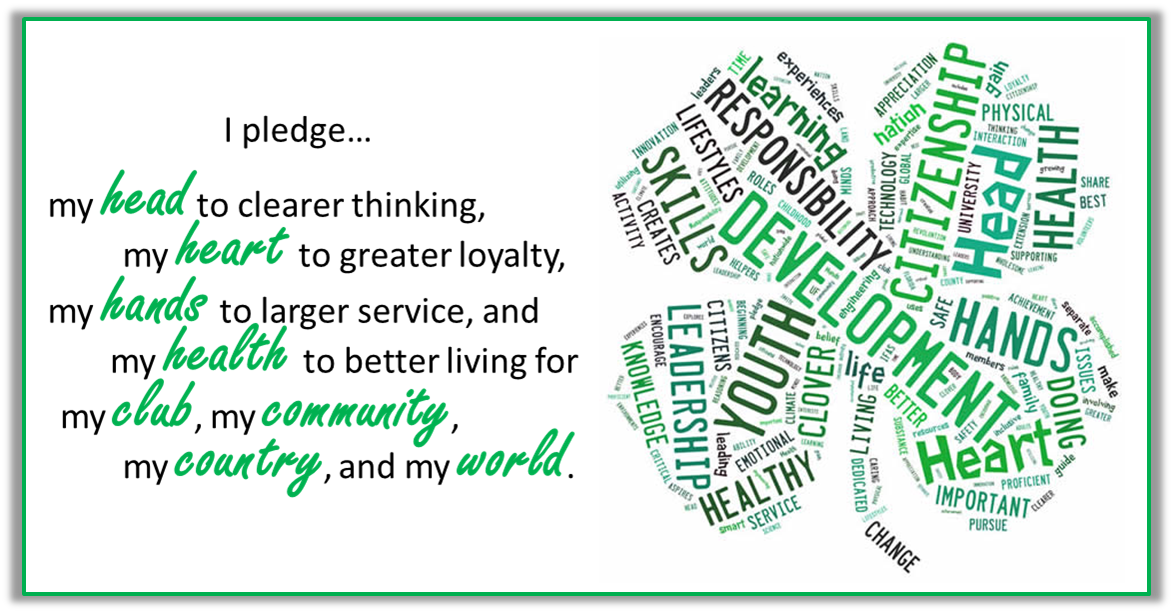 Scott County 4-H ExhibitsHand Book2022 EditionPurdue Extension - Scott County1 E McClain Avenue, ScottsburgPhone (812) 752-8450 Fax (812) 752-8452Website - https://extension.purdue.edu/Scott/Pages/default.aspxTable of ContentsExhibit Rules				3Poster Hints				5State Fair 4-H Exhibits		7Livestock Section			99State Fair Animal Health   		100Aerospace				9Animal Education			11Arts & Crafts				12Auction Species Livestock		113(Beef, Dairy, Goat, Poultry, 	Rabbit, Sheep & Swine)Beekeeping				16Cake Decorating			18Cat (Show)				24Child Development			25Communications			26	Demonstration	Informative 4-H Presentation	Professional Persuasive Presentation	Public Speaking	Creative WritingComputer Science			29Consumer Clothing			34Dog (Show)				35Electric				36Entomology				42Floriculture				45Foods					48Forestry				56Garden				57Genealogy				61Geology				66Health					68Home Environment			69Horse & Pony	   		120Jr. Leadership				71Lawn and Garden Tractor Operator Skills	72Livestock Auction Rules		122Livestock Exhibit Rules            	110Llamas & Alpacas			121Mini 4-H				8Photography				74Sewing				76Shooting Sports			83Small Engine				85Soil & Water Science			86Sportfishing				87Tractor Operator Skills		88Veterinary Science			90Weather & Climate			91Wildlife					92Woodworking				93Zero Turn Radius Mower Operator Skills	97https://v2.4honline.com					https://scott-county.fairentry.com/4-H EXHIBIT RULESThe Fair Association will use all efforts to protect and preserve articles on exhibit during the Fair, but neither the Fair Association nor the Scott County Extension Office will be responsible for lost/misplaced, stolen or damaged articles/property.GENERAL1.  	4-H exhibit requirements will be found in the project record manuals and the Scott County 4-H Hand book.  2.  	If you have several projects to enter, be sure to allow enough time to enter each and every one of them PRIOR to the set deadline; in accordance with the current year’s fair schedule. If you don't, your project will be considered a late entry. 3. Exhibits should have an accompanied record sheet.  4. 	POSTERS:  Posters must be on 22” x 28” poster board. Be sure to title your poster.  (Check the rules of your project, as some require certain titles.) Use 22” x 28” heavy cardboard. All posters are to be displayed horizontally.  Poster exhibits must be covered with clear plastic. Tape the plastic so that it can be removed if necessary.  Leave space in the bottom right hand corner-2 3/4 x 5 1/2” for an entry tag. Your name and county should also be on the back of the poster.  The hand book offers some helpful hints on Pages 5 & 6. 5.  	RESEARCH/ESSAY PAPERS:  Research/essay papers must be neatly hand written or typed. You may also have someone else type your paper, with the words "TYPED BY:" and the name of the person who typed the paper on the bibliography page. You must add a cover page showing your name, county, project, division, and grade.  The page length required for your paper will be specified for each project and/or division and does NOT include the bibliography page or the cover page.  Be sure your bibliography lists all your references.  Your papers should also be covered.  You may either use a clear, plastic folder cover or punch holes and fasten your paper inside a 3-pronged folder.  Put your name on each page of your paper.6.  	NOTEBOOKS/SCRAPBOOKS/BINDERS:  Begin with a title page.  Include your name, county, project, division, and grade as of January of the current year. All posters, notebooks, and display boards must include a reference list indicating where information was obtained, giving credit to the original author, to complete the 4-H member’s exhibit.  This reference list should/might include web site links, people and professionals interviewed, books, magazines, etc.  It is recommended this reference list be attached to the back of a poster or display board, be the last page of a notebook, or included as part of the display visible to the public.  A judge is not to discredit an exhibit for the manner in which references are listed or a lack thereof. 7.  	SUMMARIES:  Must be written on paper 8 1/2 by 11 inches. They must be at least one page in length and be placed in a folder.8.  	EDUCATIONAL DISPLAYS:  Must be no larger than what will fit a 3 feet X 3 feet table space unless approved in advance by your Extension Educator.9. PROJECT INTERACT (FORMERLY CALLED “ACTION DEMONSTRATION”): A Project Interact may be presented on any topic.  A Project Interact is not like a regular demonstration where the audience sits and listens to you give a prepared talk.  In a Project Interact, you may be in a shopping mall, store, fair building, or anywhere the public is walking by.  Your job is to interest them in your topic so that they will want to stop and hear what you have to say.  Another difference between a Project Interact and a regular demonstration is that you want to involve your audience.  You may want them to talk with you, try to do what you are doing, and sample something you are making, judge something, or play a game.  You need to remember to do and tell things step by step, be sure what you say is true, stress "big ideas" from time to time, include all important points, help get ideas across with visuals, pictures, posters, actual objects, talk directly to people, invite people to ask questions, speak clearly, be friendly and enthusiastic, and tell about what you learn through 4-H.10. Talks and demonstrations may be given to any group such as 4-H club, FFA, FHA, Beef/Pork Producers, Home Economics Club, Farm Bureau, Radio, Television, etc.  11. All Livestock Projects (including Livestock Poster Projects) need to complete a record sheet. 12. All regular 4-Her’s are required to pay a $15 enrollment fee each year. A 4-H’er is not considered enrolled until the following are completed: online or paper enrollment form has been submitted to the Extension Office, $15.00 enrollment fee has been paid, and release forms have been signed. 13. Drop/add deadline is May 15.RIBBONS and AWARDS for General 4-H BuildingRibbonsBlue, red or white ribbons are awarded on quality of the exhibit as specified by the judge.  Green is presented when the project was completed but did not meet requirements (i.e. no record sheet or poster displayed in the wrong direction).  These projects are not judged. Yellow is presented when the project is a late entry.  These projects are not judged.Mini 4-H'ers are awarded a ribbon specific to them.  These projects are not judged.To be eligible for any of the following ribbons, a project must meet or exceed blue ribbon quality.Champion and Reserve Champion ribbons are given as specified by the judge. The judge is NOT required to award these ribbons, if he or she feels the project does not deserve it. These are given by division or level for each specific project.Grand Champion and Reserve Grand Champion ribbons are also given as specified by the judge. The judge is NOT required to award these ribbons if he or she feels the project does not deserve it.State Fair ribbons are awarded by the judge, if they choose to award them. Not every project is a State Fair Project; check the list of State Fair Projects in this book.All ribbons on exhibit must be left on the projects until projects are released.	
				Awards Grand Champion and Reserve Grand Champion Awards will be given to the 4-H’er when the project is picked up on Friday or Saturday after the fair during check-out time. 4-H ANIMALSRibbons
Ribbons are awarded on quality of the exhibit as specified by the judge.  RELEASE OF PROJECTSNon-auction animals can leave Thursday evening after 10 pm through noon on Friday.  All other animals will be released upon conclusion of the auction on Friday night, but only after they receive the go ahead from their species-specific barn superintendent. No animals shall leave the fairgrounds after noon on Friday before they are dismissed. Exhibitors are expected to properly clean their exhibit area upon release of animal. Release of 4-H exhibits from the 4-H Building will be held Friday 8:00 -9:00 p.m., and a designated time Saturday morning. Projects MUST be picked at those times. Projects not picked up by the designated time Saturday morning will be disposed of.GRIEVANCE POLICYGrievances must be presented in writing to an Educator within 24 hours of the incident. PLEASE NOTE:  Items appearing in red indicate changes in requirements or wording from the previous year.  Poster Exhibit Guidelines and Suggestions
Poster Exhibit GuidelinesPosters are displayed horizontally; 22” x 28” and mounted on a firm backing and covered with clear plastic or other transparent material. Be sure to title your poster.                                                                                                    (Check the rules of your project, as some require certain titles.)                                                              Include a 2 3/4” x 5 1/2” card containing your name, county, project,                                                                    division, and grade in the lower right hand corner.                                                                                                                                Your name and county should also be on the back of the poster.                                                         LabelPosters, Backings and Plastic Coverings are available at the Extension Office. Call for prices.A Good PosterAttracts attentionIs simple and clearInterests someone in that project or some aspect of that projectWhen Forming Ideas for Your PosterKnow the project requirementsRead the manual – look for ideasBrainstorm ideas and make a listThink of titles with alliteration (repeating a sound in words)Look at other posters for ideas – but don’t copyTips to RememberDon’t use too many wordsUse a combination of illustrations and wordsBe as neat as you canCut evenly, apply adhesive carefully, and blend colors when using crayons or colored pencilsLeave white space on the posterMake sure the poster is balancedChoose poster board colors carefully.  Note the following guidelines.White means pure, clean, and neatBlack tends to be more formal, neat, rich, and strongBlue is cool, melancholy, or depressedPurple is considered royal, rich, imperialRed stands for love as well as anger and hatredOrange is generally used for Halloween and is festive and happyYellow tends to be warm, light or ripeGreen is fresh, young, or growingThings You Should NEVER DoMake a vertical posterUse Saran Wrap to coverUse staples, tacks, or tapeUse fluorescent postersCreate a poster that is all words or a poster that is all pictures.Steps to Follow When Making A Poster:Read your project manualRead your county project requirementsDecide on information to include on the posterSketch out your ideaCollect suppliesMark guidelines for lettering and pictures (lightly) & computer lettering is acceptedLayout letters, pictures, etc. on the posterGlue items downClean up the poster so it is neat.  Erase any guidelines that are showing & remove excess glueCover poster with plasticTake your poster to the fair on the correct day and timeAll Posters, Notebooks, and Display BoardsAll posters, notebooks, and display boards must include a reference list indicating where information was obtained, giving credit to the original author, to complete the 4-H member’s exhibit.  This reference list should/might include web site links, people and professionals interviewed, books, magazines, etc.  It is recommended this reference list be attached to the back of a poster or display board, be the last page of a notebook, or included as part of the display visible to the public.  A judge is not to discredit an exhibit for the manner in which references are listed or a lack thereof.                                                                                                                                                                            modified 9/2015STATE FAIR 4-H EXHIBITSAerospaceAnimal Education Arts & CraftsBeekeepingCake DecoratingCat Show Child Development Computer Science CommunicationsConsumer ClothingDog ShowElectric EntomologyFloriculture  FoodsForestryGardenGenealogy GeologyHealthHome EnvironmentLawn & Garden Tractor Safety and Operator SkillsLivestock:BeefDairyGoats-Boer  Goats-DairyHorse & PonyLlamasPoultry	RabbitSheepSwinePhotographySewingShooting SportsSmall EngineSoil & Water ScienceSport Fishing Tractor Safety and Operator SkillsVeterinary ScienceWeather & ClimateWildlifeWoodworkingZero-Turn Mower Safety and Operator SkillsMINI 4-H											Modified 10/2021Mini 4-H is for children Kindergarten through 2nd grade.   Mini 4-H'ers will receive the 4-H Newsletter and some Clubs include activities for them to participate in at regular 4-H meetings.  Mini 4-H’ers can create whatever they want to exhibit at the fair.  Mini exhibits are not judged, but do receive a ribbon.  Examples of Mini 4-H projects include:  Lego models, crafts, baking cookies, collections, poster about a pet, etc.  Please contact the Extension Office for more ideas about Mini 4-H projects.
Return to Table of ContentsAEROSPACE							STATE FAIR PROJECT											Modified 10/2021Description: The 4-H aerospace program provides youth with educational information and experiences about aerodynamics, flight and rocketry.State Fair Entries:3 rockets, drones, remote control aircraft, posters, notebooks or display boards per county; one per level.Exhibit Guidelines:All posters, notebooks, and display boards must include a reference list indicating where information was obtained, giving credit to the original author, to complete the 4-H member’s exhibit. This reference list should/might include web site links, people and professionals interviewed, books, magazines, etc. It is recommended this reference list be attached to the back of a poster or display board, be the last page of a notebook, or included as part of the display visible to the public. A judge is not to discredit an exhibit for the way references are listed.Posters are to be 22”x28” and displayed horizontally and placed in a clear plastic sleeve or covered with clear plastic to protect contents. Display boards should be designed to sit on a table using no more than 36” of tabletop space. Space should be left in the lower right-hand corner to place an exhibit tag provided by Purdue Extension staff.Judges evaluating exhibits should recognize individual differences and creativity, therefore using information in this document as a guide rather than a requirement.“Ready to Fly” and E2X rockets are not permitted. Rockets may be exhibited with a base, but launch pads are not permitted. All rockets must weigh less than 3.3 pounds and considered an amateur rocket according to FAA regulations. Remote control aircraft or drones may be constructed from a kit or purchased ready-to-fly. The power source (rocket engine, battery pack, etc.) is to be removed before being placed in public exhibition.Rockets will not be launched and remote-control aircraft or drones will not be flown at state fair. Launching rockets and flying aircraft or drones at the county level is optional based on adult supervision experience.Exhibit Class Guidelines:Beginner (grades 3-5 suggested)Construct a rocket of your choice designed for a new model rocket enthusiast with a difficulty level that is appropriate for the suggested grade level, or a poster or display board on any topic in the manual. Similar topics not included in the manual are permissible. Rockets cannot be ready-to-fly (RTF) or have plastic fins. Cluster engine rockets and rockets that take an engine D or above are not permitted in this level. Remote control aircraft or drone of your choice that is age/grade appropriate and compliant with FAA regulations, federal and state laws, and local ordinances. This exhibit choice is to include a notebook or poster including how the aircraft/drone was used and aerospace skills learned. Displaying the aircraft or drone is optional.Intermediate (grades 6-8 suggested)Construct a rocket of your choice designed for a model rocket enthusiast with some experience and with a difficulty level that is appropriate for the suggested grade level, or a poster or display board on any topic in the manual. Similar topics not included in the manual are permissible. Rockets cannot be ready-to-fly (RTF) or have plastic fins. Cluster engine rockets and rockets that take an engine E or above are not permitted in this level.Remote control aircraft or drone of your choice that is age/grade appropriate and compliant with FAA regulations, federal and state laws, and local ordinances. This exhibit choice is to include a notebook or poster including how the aircraft/drone was used and aerospace skills learned. Displaying the aircraft or drone is optional.Advanced (grades 9-12 suggested)Construct a rocket of your choice designed for an experienced model rocket enthusiast and with a difficulty level that is appropriate for the suggested grade level, or a poster or display board on any topic in the manual. Similar topics not included in the manual are permissible. Rockets cannot be ready-to-fly (RTF) or have plastic fins. Cluster engine rockets and rockets that take an engine G or above are not permitted in this level.Remote control aircraft or drone of your choice that is age/grade appropriate and compliant with FAA regulations, federal and state laws, and local ordinances. This exhibit choice is to include a notebook or poster including how the aircraft/drone was used and aerospace skills learned. Displaying the aircraft or drone is optional.Return to Table of ContentsANIMAL EDUCATION							STATE FAIR PROJECT											Modified 10/2021Description: Youth can learn about livestock and companion animals through a variety of experiences.State Fair Entries:3 Cat entries per county; one per level.3 Dog entries per county; one per level.3 Llama entries per county; one per level.3 Poultry entries per county; one per level.3 Rabbit entries per county; one per level.Exhibit Guidelines:Owning or showing an animal is not required. Members enrolled in any 4-H animal or livestock project can exhibit in this project and are to contact their county 4-H educator to learn if they are to also be enrolled in animal education.All posters, notebooks, and display boards must include a reference list indicating where information was obtained, giving credit to the original author, to complete the 4-H member’s exhibit. This reference list should/might include web site links, people and professionals interviewed, books, magazines, etc. It is recommended this reference list be attached to the back of a poster or display board, be the last page of a notebook, or included as part of the display visible to the public. A judge is not to discredit an exhibit for the way references are listed.Posters are to be 22”x28” and displayed horizontally and placed in a clear plastic sleeve or covered with clear plastic to protect contents. Display boards should be designed to sit on a table using no more than 36” of tabletop space. Space should be left in the lower right-hand corner to place an exhibit tag provided by Purdue Extension staff.Judges evaluating exhibits should recognize individual differences and creativity, therefore using information in this document as a guide rather than a requirement.Exhibit Class Guidelines:Beginner (grades 3-5 suggested)Create an educational poster, notebook or display about any manual activity or on any specie related topic of choice that is age/grade appropriate. Check with the Purdue Extension office in your county to determine if enrollment is required in the species project you want to learn about. Owning or possessing an animal is not required.Intermediate (grades 6-8 suggested)Create an educational poster, notebook or display about any manual activity or on any specie related topic of choice that is age/grade appropriate. Check with the Purdue Extension office in your county to determine if enrollment is required in the species project you want to learn about. Owning or possessing an animal is not required.Advanced (grades 9-12 suggested)Create an educational poster, notebook or display about any manual activity or on any specie related topic of choice that is age/grade appropriate. Check with the Purdue Extension office in your county to determine if enrollment is required in the species project you want to learn about. Owning or possessing an animal is not required.Return to Table of ContentsARTS & CRAFTS                                                	STATE FAIR PROJECT									Modified 10/2021GeneralDescription: Allows youth to learn life skills and grow in project knowledge while expressing creativity in a variety of mediums.State Fair Entries:5 entries per county as determined by the county 4-H educator and fair officials.Exhibit Guidelines:Youth may exhibit any art or craft that does not meet exhibit requirements in Fine Arts, Needle Craft, Model Craft or Construction and Architectural Replica.Exhibitors should be considerate of space. Exhibits too large to safely move or requiring lots of space should be exhibited using photographs and a description of work in a notebook.All arts and craft exhibits must include a 4-H Craft Information Card, 4-H 618A. This information card is to describe work completed so the judge can more accurately evaluate the exhibit. Craft information cards are for judging purposes only and will not be returned to the exhibitor.If multiple pieces make up the exhibit, a photograph of the complete exhibit should be attached to the exhibit so the total exhibit can properly be displayed. For safety purposes any craft exhibit that resembles a sword, knife, or look-a-like weapon will be judged but will not be displayed.Judges evaluating exhibits should recognize individual differences and creativity, therefore using information in this document as a guide rather than a requirement.Exhibit Class Guidelines:Beginner (grades 3-5 suggested)Create and exhibit one age/grade appropriate artwork.Intermediate (grades 6-8 suggested)Create and exhibit one age/grade appropriate artwork.Advanced (grades 9-12 suggested)Create and exhibit one age/grade appropriate artwork.Construction and Architectural ReplicaDescription: Allows youth to learn life skills and grow in project knowledge while expressing creativity when designing replicas.State Fair Entries:1 entry per county as determined by the county 4-H educator and fair officials.Exhibit Guidelines:Exhibits can include farm scenes, town models, building replicas, or similar items and can be constructed from building blocks (Lego), erector sets, or other materials. The product should be constructed to scale as much as possible. Consider adding a clear cover to protect the exhibit while being displayed to the public. This exhibit will most likely be displayed on an 8’ long table top with two or three exhibits per table.Exhibitors should be considerate of space. Exhibits too large to safely move or requiring lots of space should be exhibited using photographs and a description of work in a notebook.All arts and craft exhibits must include a 4-H Craft Information Card, 4-H 618A. This information card is to describe work completed so the judge can more accurately evaluate the exhibit. Craft information cards are for judging purposes only and will not be returned to the exhibitor.If an exhibitor is concerned about their creation being damaged while on display, they should consider constructing a clear plastic cover to encase the exhibit.Judges evaluating exhibits should recognize individual differences and creativity, therefore using information in this document as a guide rather than a requirement.Exhibit Class Guidelines:Beginner (grades 3-5 suggested) Create and exhibit one age/grade appropriate artistic scene or replica.Intermediate (grades 6-8 suggested)Create and exhibit one age/grade appropriate artistic scene or replica.Advanced (grades 9-12 suggested)Create and exhibit one age/grade appropriate artistic scene or replica.Fine ArtsDescription: Allows youth to learn life skills and grow in project knowledge while expressing creativity through painting and drawing.State Fair Entries:2 entries per county as determined by the county 4-H educator and fair officials.Exhibit Guidelines:All arts and craft exhibits must include a 4-H Craft Information Card, 4-H 618A. This information card is to describe work completed so the judge can more accurately evaluate the exhibit. Craft information cards are for judging purposes only and will not be returned to the exhibitor.Oil, charcoal, pastels, pencil, ink, acrylic, watercolor or similar artistic work can be displayed on canvas, canvas board, or paper. All work must be framed as a picture and prepared for hanging. Canvas art on a wooden frame is considered prepared for hanging provided that frame has a hanger.Judges evaluating exhibits should recognize individual differences and creativity, therefore using information in this document as a guide rather than a requirement.Exhibit Class Guidelines:Beginner (grades 3-5 suggested) Create and exhibit one age/grade appropriate artwork.Intermediate (grades 6-8 suggested)Create and exhibit one age/grade appropriate artwork.Advanced (grades 9-12 suggested)Create and exhibit one age/grade appropriate artwork.Model CraftDescription: Allows youth to learn life skills and grow in project knowledge while expressing creativity when building a model.State Fair Entries:2 entries per county as determined by the county 4-H educator and fair officials.Exhibit Guidelines:All arts and craft exhibits must include a 4-H Craft Information Card, 4-H 618A. This information card is to describe work completed so the judge can more accurately evaluate the exhibit. Craft information cards are for judging purposes only and will not be returned to the exhibitor.If multiple pieces make up the exhibit, a photograph of the complete exhibit should be attached to the exhibit so the total exhibit can properly be displayed. For safety purposes any craft exhibit that resembles a sword, knife, or look-a-like weapon will be judged but will not be displayed.Exhibits must be a small-scale replica made of injected styrene plastics with approximately 25% of the surface painted. Wood, paper, clay die-cast, or snap together models are not permitted. Screws and pre-painted or pre-decaled factory models are not permitted. Exhibits made from building blocks (Lego) are not permitted.If the model is being built from a kit, include a copy of the instructions with the information card. Original instructions should be kept by the exhibitor in a safe location at home.Judges evaluating exhibits should recognize individual differences and creativity, therefore using information in this document as a guide rather than a requirement.Exhibit Class Guidelines:Beginner (grades 3-5 suggested) Create and exhibit one age/grade appropriate model.Intermediate (grades 6-8 suggested)Create and exhibit one age/grade appropriate model.Advanced (grades 9-12 suggested)Create and exhibit one age/grade appropriate model.Needle CraftDescription: Allows youth to learn life skills and grow in project knowledge while expressing creativity in needle crafts.State Fair Entries:2 entries per county as determined by the county 4-H educator and fair officials.Exhibit Guidelines:All arts and craft exhibits must include a 4-H Craft Information Card, 4-H 618A. This information card is to describe work completed so the judge can more accurately evaluate the exhibit. Craft information cards are for judging purposes only and will not be returned to the exhibitor.Hand crafted knitting, embroidery, crocheting, needlepoint, crewel, candle wicking, 
chicken scratching, hand quilting, tatting, huck embroidery, and hemstitching are suggested exhibits. Entries may also include pulled, drawn and counted thread work and punch needle work. Needle craft exhibits do not include latch hook, plastic canvas, machine knitting, machine quilting, or arm knitting/crocheting.Judges evaluating exhibits should recognize individual differences and creativity, therefore using information in this document as a guide rather than a requirement.Exhibit Class Guidelines:Beginner (grades 3-5 suggested) Create and exhibit one age/grade appropriate needle craft.Intermediate (grades 6-8 suggested)Create and exhibit one age/grade appropriate needle craft.Advanced (grades 9-12 suggested)Create and exhibit one age/grade appropriate needle craft.Return to Table of ContentsBEEKEEPING							STATE FAIR PROJECT			Modified 10/2021Description: This project will help youth learn beekeeping, the types of bees, the honey and wax they produce, the plants that attract bees, and the equipment a beekeeper needs.State Fair Entries:1 educational exhibit per county.1 honey exhibits per member, unlimited number of county entries.Exhibit Guidelines:All posters, notebooks, and display boards must include a reference list indicating where information was obtained, giving credit to the original author, to complete the 4-H member’s exhibit. This reference list should/might include web site links, people and professionals interviewed, books, magazines, etc. It is recommended this reference list be attached to the back of a poster or display board, be the last page of a notebook, or included as part of the display visible to the public. A judge is not to discredit an exhibit for the way references are listed.Posters are to be 22”x28” and displayed horizontally and placed in a clear plastic sleeve or covered with clear plastic to protect contents. Display boards should be designed to sit on a table using no more than 36” of tabletop space. Space should be left in the lower right-hand corner to place an exhibit tag provided by Purdue Extension staff.Judges evaluating exhibits should recognize individual differences and creativity, therefore using information in this document as a guide rather than a requirement.Special Notes:There are no age/grade specifications for beekeeping exhibits. No bee hives may be brought to the State Fair. Honey water content will be measured. Fill level: the honey should be filled to the jar shoulder, not over, nor under Chunk honey should go in a wide-mouth jar, preferably one specially made for chunk honey (see beekeeping catalogs). Be careful to distinguish "chunk honey"(comb in jar) from "cut comb" (comb only in box). Honey (including chunk, cut comb and comb) must be collected since the previous county fair. Exhibit Class Guidelines: Educational Poster or Display (grades 3-12) Create an educational poster, notebook or display about any manual activity or on any beekeeping topic of choice that is age/grade appropriate.  Youth can also design and complete an independent study activity.Single Honey Product (grades 3-12)Exhibit one of the following:Extracted honey - 2 one-pound jars, shown in glass or clear plastic, screw-top jars holding 1 pound of honey each.Chunk honey (comb in jar)- 2 one-pound jars(wide-mouth glass or clear plastic).Cut-comb honey - 2 one- pound boxes (These are usually 4 1/2" x 4 1/2" in size).Two Honey Products (grades 3-12)Exhibit two of the four kinds of honey listed below.Extracted Honey - 2 one-pound jars (glass or clear plastic).Chunk Honey (comb in jar) - 2 one-pound jars (wide-mouth - glass or clear plastic).Cut-comb Honey - 2 one-pound boxes. Boxes are usually 4 1/2" x 4 1/2"Comb Honey - 2 sections (honey built by bees in frames of wood commonly called "sections." Boxes are usually 4 1/2" x 4 1/2" in size).Return to Table of ContentsCAKE DECORATING	                                                    STATE FAIR PROJECT											Modified 10/2021Description: The cake decorating project allows youth to utilize their artistic ability and expressions as they learn decorating techniques and skills. Anyone wanting to learn baking skills should refer to the 4-H foods project.State Fair Entries:3 entries per county; one per level.Exhibit Guidelines:The cake decorating project provides skills-based educational experiences that provide an opportunity for mastery before building on that experience to develop more advanced skills.  This subject area is divided into three levels: Beginner (Grades 3-5), Intermediate (Grades 6-8), and Advanced (Grades 9-12).  While the defined grades are intended to be a guide, older youth enrolled in this subject for the first time may start in a lower grade skill level with permission by the county extension educator, followed by an appropriate level the following year.  Skills and techniques demonstrated should be age/grade appropriate.  While it is not to say a beginner level member cannot master an advanced level skill, it would be rare and unique.  Therefore, exhibited cakes must demonstrate the minimum five techniques from their given level outlined in Indiana 4-H Cake Decorating Skills and Techniques, 4-H 710A, but may also include higher/lower level techniques that have been mastered.  Any higher/lower level techniques will not be counted as part of the minimum five, but nevertheless will be evaluated for quality.  All exhibited cakes must be created using a Styrofoam, foam, or other solid dummy.  Unless otherwise stated, cakes are to be iced using royal icing or buttercream.  Buttercream icing will not withstand environmental conditions and may become soft, melt, not withhold its shape, and colors may bleed when being displayed an extended period of time.  When displaying a cut-up cake or tiered cake, the exhibitor must include a diagram and description indicating how the cake was assembled.  This diagram and description can be attached to or written on the skills sheet.  All exhibits must include a completed Cake Decorating Skills Sheet (4-H 710) and must accompany the cake for the judge’s reference during judging. Skills sheets are for judging purposes only and will not be returned to the exhibitor.Judges evaluating exhibits should recognize individual differences and creativity, therefore using information in this document as a guide rather than a requirement.Exhibit Class Guidelines:Beginner (grades 3-5 suggested) A minimum of five beginner level skills are to be demonstrated.  A list of skills to choose from can be found on the Indiana 4-H Cake Decorating Skills and Techniques, 4-H 710A sheet. Cakes must be on a cake board strong enough to support the cake (approximately 3/8” thick) and 2-4” larger than the cake. For example, if the cake is 8” in diameter, then the cake board must be 10-12” in diameter.  The cake board must be neatly covered and well taped or otherwise attached underneath.  Cakes exhibited in the beginner level are to be a single tier/layer, no more than 5” tall, and may be round, square, or rectangular and the cake board is to be no more 12”x12”.  Intermediate (grades 6-8 suggested)A minimum of five intermediate level skills are to be demonstrated and the cake may include additional skills from the beginner level.  A list of skills to choose from can be found on the Indiana 4-H Cake Decorating Skills and Techniques, 4-H 710A sheet. Cakes must be on a cake board strong enough to support the cake (approximately 3/8” thick) and 2-4” larger than the cake.  For example, if the cake is 9”x13” rectangular, then the cake board must be 11”x15” to 13”x17” rectangular.    The cake board must be neatly covered and well taped or otherwise attached underneath.  Cakes exhibited in the intermediate level are to be a single or double tier/layer, no more than 12” tall and may be any shape.  Youth may choose to decorate an inverted (upside down) character pan or create a 3-dimensional cake.  It is also permissible to cut-up pieces of Styrofoam, foam, or other solid material to create a new shape, like a butterfly or castle for example.  The cake board is to be no more than 24”x24”.  Advanced (grades 9-12 suggested)A minimum of five advanced level skills are to be demonstrated and the cake may include additional skills from the beginner and intermediate levels.  A list of skills to choose from can be found on the Indiana 4-H Cake Decorating Skills and Techniques, 4-H 710A sheet. Cakes must be on a cake board strong enough to support the cake (approximately ½” thick) and 4” larger than the base cake.  For example, if the cake is 26” in diameter, then the cake board must be 30” in diameter.    The cake board must be neatly covered and well taped or otherwise attached underneath.  Cakes exhibited in the advanced level may be multiple layer and/or tiered and may include multiple cakes, like a wedding cake.  Youth may choose to create a character or 3-dimensional cake by cutting-up pieces of Styrofoam, foam, or other solid material to create a new shape.  Dowel rods, plates, etc. should be used to support multiple layers and tiers.  Fondant icing, gum, and sugar paste is permissible.  Cakes may be any shape, no more than 36” tall and the cake board is to be no more than 36”x36”.  A minimum of five advanced level skills are to be demonstrated and the cake may include additional skills from the beginner and intermediate levels.  A list of skills to choose from can be found on the Indiana 4-H Cake Decorating Skills and Techniques, 4-H 710A sheet.Return to Table of Contents4-H 710A 3-18 Indiana 4-H Cake Decorating Skills and Techniques Youth and their mentor/volunteer leader/instructor should use this chart as a guide when deciding appropriate skills to incorporate in a decorated cake for exhibit.  While this list is a guide, it is not meant to be an all-inclusive list and youth should demonstrate skills they are most comfortable mastering.  For example, some youth in the intermediate level might feel comfortable attempting advanced level skills, but it is unlikely a beginner level exhibitor will be able to successfully master the advanced level skills. Exhibited cakes must demonstrated the minimum five techniques from their given level but may also include higher/lower level techniques that have been mastered.  Any higher/lower level techniques will not be counted as part of the minimum five, but nevertheless will be evaluated for quality. Youth are encouraged to utilize a number of resources such as web sites, print material, social media, and television shows when learning cake decorating skills.  Skills learned from these types of resources may be demonstrated provided they are age/grade appropriate.   The X indicates suggested level to learn respective skill. CAT                                                                                           STATE FAIR PROJECTCAT SHOWMANDATORY: 
 Only the 4-H Member may show his/her cat.  You cannot enter more than one cat per class, but a 4-H’er can participate in more than one class.  Cats will be judged according to condition of eyes, ears, coat, nails and body-build.  Proper handling will also be considered.  All cats will be released immediately following the cat show to take home with you.  All cats MUST have a signed Certification of Vaccination (form 4-H 777) to be turned in with 4-H member's Cat Show Registration Form the day of the cat show.  Cats must have either been vaccinated or have tested negative for feline leukemia within 180 days prior to showing. See page 171 for more information on Vaccinations.Scott County Livestock Record SheetBeginner: Grades 3, 4 & 5 Intermediate: Grades 6, 7 & 8Advanced: Grades 9, 10, 11 & 12 Cat Showmanship Competition.  You will need to complete a Cat Showmanship test at the fair.  Please arrive 30 minutes prior to the cat show to take the test. Cat show date and time is still to be determined.  Watch newsletters and announcements for information when cat show will be.Kittens – 3-8 months oldCat – older than 8 monthsReturn to Table of ContentsCHILD DEVELOPMENT	STATE FAIR PROJECT										Modified 10/2021Description: Youth will learn about developmental stages of infants, toddlers and young children.State Fair Entries:4 entries per county; one per level.Exhibit Guidelines:All posters, notebooks, and display boards must include a reference list indicating where information was obtained, giving credit to the original author, to complete the 4-H member’s exhibit. This reference list should/might include web site links, people and professionals interviewed, books, magazines, etc. It is recommended this reference list be attached to the back of a poster or display board, be the last page of a notebook, or included as part of the display visible to the public. A judge is not to discredit an exhibit for the way references are listed.Posters are to be 22”x28” and displayed horizontally and placed in a clear plastic sleeve or covered with clear plastic to protect contents. Display boards should be designed to sit on a table using no more than 36” of tabletop space. Space should be left in the lower right-hand corner to place an exhibit tag provided by Purdue Extension staff.Activities may be designed to be displayed on the floor, but please be considerate of space availability. Each item is to be labeled with the 4-H member’s name, county and club so fair staff can keep all components together if it needs to be moved after judging is complete.Notebooks are to include the following:Identifications on the front showing 4-H member’s name, county, club, grade and year in project.Title page naming the activity.Pages explaining how activity was developed and is to be used.Photographs showing how the activity was used along with assembly.Explanation of skills learned and any additional information to share with the reader.Judges evaluating exhibits should recognize individual differences and creativity, therefore using information in this document as a guide rather than a requirement.Exhibit Class Guidelines:Level A (grades 3-4 suggested) Exhibit a poster, display, or notebook about a manual activity. Other similar activities are permissible. Level B (grades 5-6 suggested)Exhibit a poster, display, or notebook about a manual activity. Other similar activities are permissible.Level C (grades 7-9 suggested)Exhibit a poster, display, or notebook about a manual activity. Other similar activities designed to help develop physical, emotional or cognitive skills are permissible. Level D (grades 10-12 suggested)	Exhibit a poster, display, or notebook about a manual activity. Other similar activities designed to help develop physical, emotional or cognitive skills are permissible. Return to Table of ContentsCOMMUNICATIONS                                                             STATE FAIR PROJECTModified 10/2021Description: The communications project teaches verbal and non-verbal communication and presentation skills.State Fair Entries:Demonstration – 3 junior individuals, 3 senior individuals, 3 junior teams and 3 senior teams per county.Informative 4-H Presentation – 3 junior individuals, 3 senior individuals, 3 junior teams and 3 senior teams per county.Professional Persuasive Presentation – 3 junior and 3 senior per county.Public Speaking – 3 junior and 3 senior per county.Creative Writing – 3 exhibits per county, one per level.Exhibit Guidelines:Effective communications drive all aspects of day-to-day life. Youth are to learn about the process of communication, to learn about different modes of communication and to strengthen their own communication skills. As you explore the world of communication and the manuals, you will enjoy learning more about yourself and others. Youth completing this project are expected to participate in a variety of experiences allowing them to develop communication skills rather than create an exhibit to be displayed at the county or state fair.A series of 4-H manuals is available with activities designed to develop communication skills at a specific grade level.  Module 1 is for Beginner Level youth in grades 3-5.  Module 2 is for Intermediate Level youth in grades 6-8.  Module 3 is for Advanced Level youth in grades 9-12.  Suggested activities to develop communication skills include:Complete an activity from the grade appropriate manual.Give a demonstration or presentation at a club meeting.Participate in a verbal communication event.  See verbal communication section below.Submit a news release to local news media about a 4-H event or topic.Participate in a radio interview.Present information about 4-H to a civic organization or similar group.Participate in the Indiana 4-H Spread the News workshop (Grades 9-12).Participate as an actor in a community theater.Other activities that demonstrate communication skill development.Judges evaluating exhibits should recognize individual differences and creativity, therefore using information in this document as a guide rather than a requirement.Exhibit Class Guidelines:Verbal Communication EventsThe following verbal communication events and activities are offered to 4-H members as a way to teach presentation and public speaking skill development.  They are often used in 4-H meetings, and a county 4-H youth development program may choose to offer these as competitive events. The demonstration, informative presentation, professional persuasive presentation and public speaking are competitive events at Indiana State Fair.  The following apply to all state fair communication events:Members may use a PowerPoint, Prezi, or other digital presentation, signs, and other props that will enhance their presentation when giving their how-to demonstration to the audience from a stage or stage-like setting.  If digital media will be used to enhance the presentation, contestants are encouraged to provide their own laptop computer.  If the laptop is not equipped with a standard HDMI external video connection, the contestant will need to supply an appropriate adapter.  While a standard PC laptop will be available, the quality and compatibility of the digital media cannot be guaranteed as PowerPoint will be the only digital media available at state fair.  Live animals are not permitted at state fair.  There is no interaction with the audience.Questions may be asked of the contestants by the judges following the presentation.Events that have a team category, it is for two (2) people and will be determined by the highest-grade level of any member of that team.  If a team is awarded the State Fair Achievement Trip, only those team members in grades 9-12 will be permitted to attend the trip.The State Fair Achievement Trip may be awarded in each event to a maximum of the top three (3) blue merit senior individual members and top (1) blue merit senior team at the discretion of the judges.  Trip winners must be of blue merit quality.Refer to the Indiana State Fair 4-H handbook for the date, time, and location of each event.  Check with your county extension educator for information about entering these events.DemonstrationAll 4-H members are encouraged to present a demonstration at their club or county level.This contest allows the 4-H member to show the audience step-by-step procedures how-to-do something related to any 4-H project.  Examples of a demonstration include how to take a prize-winning photograph, how to give an intramuscular antibiotic injection or shot, how to design a mini-barn blueprint, how to construct a garment, how to develop a wildlife rehabilitation plan, how to treat a cat for fleas, etc.  Junior members (grades 3-8) have 5-7 minutes to present their demonstration, while senior members (grades 9-12) will present their demonstration in 5-10 minutes.  Categories will be Junior Individual, Senior Individual, Junior Team, and Senior Team.  Informative 4-H PresentationThis contest allows the 4-H member to present a topic of their choice related to a 4-H event, project, or activity to the audience.  Examples of an informative 4-H presentation include the benefits of attending 4-H Round-Up, State 4-H Junior Leader Conference, 4-H Academy, or Citizenship Washington Focus; the impact of a community service project on the 4-H members involved and their community; why a family should enroll their children in 4-H; how 4-H prepares a young person for the workforce or college, etc.  Junior members (grades 3-8) have 5-7 minutes to present their informative presentation, while senior members (grades 9-12) will present their informative presentation in 5-10 minutes.  Categories will be Junior Individual and Senior Individual.  Professional Persuasive PresentationContestants will be required to research a public issue in their community, collect data showing how this issue is or could affect their community, formulate a plan to address this issue, and present it in a professional manner using electronic digital media such as PowerPoint, Prezi, etc.  Contestants are to submit two (2) sets of accompanying handouts at registration.  These handouts will be provided to the judges.  It is suggested that youth practice by presenting their professional presentation to service clubs, 4-H council or fair board, government officials, or other boards.  Examples of public issues could be the lack of accessibility to trails or public parks, congested traffic locations, public health issues, impoverished neighborhoods, school dropout rates, the size of farm machinery outgrowing the size of roads, etc.  Junior members (grades 3-8) will present in 5-7 minutes and senior members (grades 9-12) will present their professional presentation in 5-10 minutes.  Categories will be Junior Individual, Senior Individual, Junior Team and Senior Team.  Public SpeakingThis contest allows the 4-H member to give their prepared speech to an audience from a stage or stage-like setting.  Props, signs, and PowerPoint presentations are not permitted. The topic can be of the 4-H member’s choice.    Junior members (grades 3-8) have 3-5 minutes to give their speech while senior members (grades 9-12) will give their speech in 5-7 minutes.  Creative WritingThis exhibit allows youth to express creativity while developing writing skills. Examples include a story, autobiography, biography, essay, journal entry, poetry, children’s story, and more. Writing must be authored by the 4-H member and can be fiction or non-fiction. Exhibits are to be displayed in a notebook or binder appropriately labeled on the front with the title, 4-H member’s name, grade in school, club and county. The notebook or binder is to include a title page and authored work. A bibliography giving credit to sources is to be included with any research article.Work can be handwritten or typewritten.Illustrations or photos may be included to enhance the writing.Writing should not include excessive blood, gore, violence or sexual themes and must be appropriate for all ages to read.Creative Writing Exhibit Class Guidelines:Beginner (grades 3-5 suggested) Create and exhibit one age/grade appropriate item. While length or word count is not required, one-page or 250 words is appropriate for most beginners.Intermediate (grades 6-8 suggested)Create and exhibit one age/grade appropriate item. While length or word count is not required, two-page or 500 words is appropriate for most intermediate members.Advanced (grades 9-12 suggested)Create and exhibit one age/grade appropriate item. While length or word count is not required, more than three pages or more than 750 words is appropriate for most advanced members.Return to Table of ContentsCOMPUTER SCIENCE						STATE FAIR PROJECT											Modified 10/2021Description: The 4-H computer science project is designed for youth to engage in an interactive project to learn all levels of familiarity with computers.State Fair Entries:3 per county; one per level.Exhibit Guidelines:There are three exhibit grade level divisions; Grades 3-5, Beginner; Grades 6-8, Intermediate; and Grades 9-12, Advanced.  Exhibits are to be skill appropriate for the member’s grade level. Youth enrolled in the computer project will select one of the below subject categories to study, regardless of grade.  Youth may choose to create an exhibit demonstrating skills learned during the year.  Check with your county Purdue Extension Office to determine if a computer will be available during judging and if there will be an opportunity to explain your exhibit to the judge. Exhibits qualifying for state fair are to be submitted on a thumb drive securely attached to a notebook/portfolio describing accomplishments, skills learned, design ideas, budget, a summary of what was done, screenshots showing the development and final project, etc. as the exhibitor will not be able to discuss their work with a judge. Poster and display board exhibits are permissible.  Posters are to be 22”x28” and displayed horizontally and placed in a clear plastic sleeve or covered with clear plastic to protect contents. Display boards should be designed to sit on a table using no more than 36” of tabletop space. Space should be left in the lower right-hand corner to place an exhibit tag provided by Purdue Extension staff.  Youth may continue in the same subject category in subsequent years expand on the previous year’s topic, or choose a new topic.  Subject categories are: Block Based ProgrammingText Based ProgrammingWeb Design and Computer EntrepreneurshipComputer ForensicsHardware and Networking Design/Install/RepairGraphic Design and Computer ArtRoboticsSoftware submitted to be reviewed by a judge must be compatible on both PC and Mac platform. If additional software other than Microsoft Office Suite is required to view the member’s work, that software must be provided by the member and comply with all manufacturer copyright laws.  Apps can be Android or IOS compatible.  All notebooks/portfolios must include a reference list indicating where information was obtained, giving credit to the original author, to complete the 4-H member’s exhibit. This reference list should/might include web site links, people and professionals interviewed, books, magazines, etc. It is recommended this reference list be the last page of a notebook or included as part of the display visible to the public. A judge is not to discredit an exhibit for the manner in which references are listed.Judges evaluating exhibits should recognize individual differences and creativity, therefore using information in this document as a guide rather than a requirement.Exhibit Class Guidelines:Blocked Based Programming:Beginner – Grades 3-5 – Create a block-based program using Scratch, Code Studio, Alice, or another graphic programming language of your choice.   You should comment your work and it must include at least ten different commands.  Skills this program could use are:SequenceIterationConditionalsVariablesLoopsUser inputAny other similar skillIntermediate Grades 6-8 – Create a block-based program using Scratch, Code Studio, Alice, or another graphic programming language of your choice.   You should comment your work and it must include at least ten different commands.  Skills this program could use are:More robust demonstration of beginner skillsModularizationListsAny other similar skillAdvanced Grades 9-12 – Create a block-based program using Scratch, Code Studio, Alice, or another graphic programming language of your choice.   You should comment your work and it must include at least ten different commands.  Skills this program could use are:More robust demonstration of Intermediate SkillsParametersRecursionAny other similar skillText Based ProgrammingBeginner Grades 3-5 – This option is not available.Intermediate Grades 6-8 - Create a text-based program of your choosing using any text-based language you are comfortable in.  The code should demonstrate an understanding of at least 4 of these skills:CommentingCorrect syntaxVariablesLoopsConditionalsUser InputListsFunctionsAlgorithmsAny other similar skillAdvanced Grades 9-12 - Create a text-based program of your choosing using any text-based language you are comfortable in.  The code should demonstrate an understanding of at least 8 of these skills:A more robust understanding of the intermediate skillsInteract with databasesClassesObjectsMethodsInheritanceIntegrate multiple languages into one programAny other similar skillWeb Design and Computer EntrepreneurshipBeginner Web Design and Computer Entrepreneurship – Grades 3-5 - Build a website demonstrating a knowledge of:Use a website builder to create your websiteInsert non-stock image into your siteUse a template to achieve a unified lookExplain CSS in your documentation, what CSS is and why it’s importantMust have at least two pages and include all items listed aboveIntermediate Web Design and Computer Entrepreneurship – Grades 6-8 - Build a website demonstrating a knowledge of:Create your own site or use a website builderModify existing HTMLUse HTML5Modify existing CSSHave a unified theme throughoutUse a photo editing software to create custom imagesMust have at least five pages and include all items listed aboveAdvanced Web Design and Computer Entrepreneurship – Grades 9-12 - Build a website demonstrating a knowledge of:Create a custom site using appropriate industry toolsHave a responsive websiteAdd useful and appropriate pluginsTest for and eliminate bugsInclude links for social mediaInclude custom audio/videoMust have at least ten pages and include all items listed aboveComputer Forensics (id theft, online bullying, ethical use of technology, responsible social media use)Beginner Computer Forensics – Grades 3-5 – Research and create a 3-5-minute presentation on one of the following topics.  Present to a group of peers and have an adult leader verify, create a YouTube or MP4 instructional video, or printed slides and notes using PowerPoint or similar presentation software.  Media Balance and Well BeingPrivacy and SecurityDigital Footprint and IdentityRelationships and CommunicationCyberbullying, Digital Drama and Hate SpeechNews and Media LiteracyAny other similar topicIntermediate Computer Forensics – Grades 6-8 – Research and create a 6-8-minute presentation on one of the following topics.  Present to a group of peers and have an adult leader verify, create a YouTube or MP4 instructional video, or printed slides and notes using PowerPoint or similar presentation software.  Digital Citizenship:Media Balance and Well BeingPrivacy and SecurityDigital Footprint and IdentityRelationships and CommunicationCyberbullying, Digital Drama and Hate SpeechNews and Media LiteracyCyber SecurityEthics and SocietySecurity PrinciplesClassic CryptographyMalicious SoftwarePhysical SecurityWeb SecurityAny other similar topicAdvanced Computer Forensics – Grades 9-12 – Research and create a 10-12-minute presentation on one of the following topics.  Present to a group of peers and have an adult leader verify, create a YouTube or MP4 instructional video, or printed slides and notes using PowerPoint or similar presentation software.  Digital Citizenship:Media Balance and Well BeingPrivacy and SecurityDigital Footprint and IdentityRelationships and CommunicationCyberbullying, Digital Drama and Hate SpeechNews and Media LiteracyCyber SecurityEthics and SocietySecurity PrinciplesClassic CryptographyMalicious SoftwarePhysical SecurityWeb SecurityAny other similar topicHardware and Networking Design/Install/RepairBeginner – Grades 3-5 – Choose 1-2 items from the list and create a report/presentation (including images) of what you did.Deconstruct and reconstruct a computerLearn and report how binary works and how computers use numbersTroubleshoot hardware problemsExplore operating systemsInvestigate open source resourcesInstall/upgrade operating systemsDesign a dream machine (give reasons)Any other similar design/install/repairIntermediate – Grades 6-8 – Choose 1-2 items from the list and create a report/presentation (including images) of what you did.Identify network hardwareDesign a computer networkExplain Internet ProtocolExplain different types of serversUse different protocols to communicateAdd peripherals to a networkSecure a networked computerShare applications simultaneouslySetup a Raspberry Pi or other micro-controllerAny other similar design/install/repairAdvanced – Grades 9-12 - Choose one or two items from the list ad create a report/presentation (including images) of what you did.Design and implement a computer networkSecure your networkUnderstand technology needs in your community.  Help to solve these needs by organizing a committee or team to work on identified issues.Teach a computer science class to younger 4-Hers.Build your dream computerNetwork multiple micro-controllers Research careers in technologyAny other similar design/install/repairGraphic Design and Computer ArtThere are three divisions; Beginner (Grades 3-5), Intermediate (Grades 6-8) and Advanced (Grades 9-12). Youth are to use a software program to create or design an item that requires graphic design or artistry. The name of the software and version is to be included with the exhibit. Exhibits are to be age/grade appropriate. Ideas include, but are not limited to, the following:Logo designT-shirt or apparel screen printing designPromotional brochureMarketing materialsComputer generated artComputer altered photographs/images – Photographs taken by the 4-H member and altered by the 4-H member using a computer are to be entered in the Photography project as a creative/experimental exhibit. Youth must obtain permission from the owner before altering someone else’s photograph/image and include a copy of that permission with the exhibit to insure there is no copyright violation.Robotics	Exhibit information is currently being developed and will be released soon.Return to Table of ContentsCONSUMER CLOTHING                  			     STATE FAIR PROJECT 									Modified 10/2021Description: This project is designed to teach clothing selection, wardrobe planning, care of clothing and personal grooming.State Fair Entries:	3 Notebooks per county, no clothing; one per level.1 advanced level per county to model in state fair fashion revue.Exhibit Guidelines:All posters, notebooks, and display boards must include a reference list indicating where information was obtained, giving credit to the original author, to complete the 4-H member’s exhibit. This reference list should/might include web site links, people and professionals interviewed, books, magazines, etc. It is recommended this reference list be attached to the back of a poster or display board, be the last page of a notebook, or included as part of the display visible to the public. A judge is not to discredit an exhibit for the way references are listed.The front of the notebook is to include the 4-H member’s name, county, club, and level. Personal information such as phone number, mailing address, etc. should not be included in any notebook documentation.Youth will be expected to model their purchased outfit and accessories at the county level. Modeling at state fair is limited to only the advanced level and will be judged separate from the notebook.Judges evaluating exhibits should recognize individual differences and creativity, therefore using information in this document as a guide rather than a requirement.Exhibit Class Guidelines:Beginner (grades 3-5 suggested) Complete one activity from each group in the manual and share your results or answers in a notebook, labeling each activity. With help from a parent or mentor, purchase an item of clothing that you'll wear with other clothes in your wardrobe. Examples might be slacks, blouse, jeans, shirt, sweater, or sweatshirt. Choose an accessory to go with your purchase. Accessories could be shoes, sweatband, belt, jewelry, socks or similar item. Intermediate (grades 6-8 suggested)Complete one activity from each group in the manual and share your results or answers in a notebook, labeling each activity. Purchase and accessorize a casual or school outfit. Accessories may be purchased or selected from what you currently have.Advanced (grades 9-12 suggested)Complete one activity from each group in the manual, or similar activity of choice and share your results or answers in a notebook, labeling each activity. If completing an activity not included in the manual, be sure to include in your notebook an explanation describing how the activity was developed and intended objectives. Purchase and accessorize an outfit of your choice. Accessories may be purchased or selected from what you currently have.Special note regarding Indiana State Fair – In addition to the advanced consumer clothing state fair entry submitting their notebook for evaluation, the exhibitor will also be invited to model their purchased outfit in fashion revue.  The notebook and modeling will be judged independently and one will not have any consideration for the other at state fair.Return to Table of ContentsDOG                                                                                           STATE FAIR PROJECT             DOG SHOWRequirements:1. Feed, train and care for your dog or the family dog.
2. Dogs should be at least 6 months of age to participate in obedience or at least 1 year old to participate in agility training sessions per Indiana state dog show rules. Younger dogs may be accepted in obedience or agility at the discretion of the project leader.
3. The dog may be purebred, one parent registered, of a recognizable breed if crossbred or a family pet.
4. All dogs MUST have a signed Certification of Vaccination (form 4-H 671, for current year) to be turned in to leader at the beginning of project. Dogs will not be allowed to attend training sessions without this form. Shots must be within one year of date of exhibition.  Please note:  Certain required vaccinations have not been proven effective in wolf-hybrids; therefore, because wolf-hybrids cannot meet the vaccination requirements of the Indiana Board of Animal Health, wolf-hybrid dogs cannot be shown in the 4-H Dog Program.
5. Exhibit your dog at the 4-H Dog Show or if unable to participate in the dog show a poster may be exhibited.
6. A 4-H dog may not be exhibited showing any symptoms of any communicable disease or parasite.  Exhibitor assumes responsibility of his/her dog and their actions.
7. It is strongly encouraged that members and their dogs participate in at least one agility training session prior        to participating in the agility class at the dog show.8. All former training of dog and 4-Her must be disclosed at the onset of the training season so that the dog will        be shown at the correct obedience and agility levels. Failure to do so may result in disqualification at the             county dog show.9. 4-H Dog leader reserves the right to dismiss dogs and/or handlers who are unruly, aggressive,        uncontrollable or otherwise disruptive for the safety of all those involved.  Dismissal may be from training       session, the club, and/or the dog show.Scott County Livestock Record SheetShowmanship:Class will be determined by the grade as of January 1st of the current year.Beginner – grades 3-5 Intermediate – grades 6-8 	Advanced – grades 9-12Classes for dog show will include:ObedienceShowmanshipAgilityReturn to Table of ContentsELECTRIC	STATE FAIR PROJECT			Modified 10/2021Description: The 4-H electricity and electronics program provides youth with educational information about electricity and how it can be used to benefit the human race.State Fair Entries:5 electric exhibits per county, one per level1 electronic exhibit per county, level 5Exhibit Guidelines:All posters, notebooks, and display boards must include a reference list indicating where information was obtained, giving credit to the original author, to complete the 4-H member’s exhibit. This reference list should/might include web site links, people and professionals interviewed, books, magazines, etc. It is recommended this reference list be attached to the back of a poster or display board, be the last page of a notebook, or included as part of the display visible to the public. A judge is not to discredit an exhibit for the way references are listed.Posters are to be 22”x28” and displayed horizontally and placed in a clear plastic sleeve or covered with clear plastic to protect contents. Display boards should be designed to sit on a table using no more than 36” of tabletop space. Space should be left in the lower right-hand corner to place an exhibit tag provided by Purdue Extension staff.Youth are encouraged to complete the activities as instructed in the manual or found on the 4-H electric web page.Judges evaluating exhibits should recognize individual differences and creativity, therefore using information in this document as a guide rather than a requirement.Exhibit Class Guidelines:Electric Level 1 (1st year in Electric)Exhibit one article of choice displaying proper wiring techniques, made during the current 4-H program year. It must demonstrate a minimum of five (5) or more of the appropriate level of “Skills to be Attained” items as outlined in the “4-H Electric and Electronic Skills & Knowledge Chart”. A completed copy of the “Exhibit Skills & Knowledge Sheet” must accompany the project. Skills sheets are for judging purposes only and will not be returned to the exhibitor.Exhibit Suggestions:Circuit board – 6” by 6” of Series/Parallel CircuitElectromagnetGalvanometerPoster board (22” by 28”)Display (appropriately sized for displayed equipment)Notebook/Report that covers any topic that is in the National 4-H Electric Curriculum Electricity Excitement Book 1 or Investigating Electricity Book 2, Purdue Extension website Level 1 activities/project sheets, or from the appropriate level of the Skills & Knowledge Chart.Electric Level 2 (2nd year in Electric)Exhibit one article of choice displaying proper wiring techniques, made during the current 4-H program year. It must demonstrate a minimum of five (5) or more of the appropriate level of “Skills to be Attained” items as outlined in the “4-H Electric and Electronic Skills & Knowledge Chart”. A completed copy of the “Exhibit Skills & Knowledge Sheet” must accompany the project. Skills sheets are for judging purposes only and will not be returned to the exhibitor.Exhibit Suggestions:Magnetic Powered Shake Flashlight – with displayCircuit board – 6” by 6” of Series/Parallel Circuit (with modifications if exhibited in Level 1)ElectromagnetGalvanometerElectric MotorPoster board (22” by 28”)Display (appropriately sized for displayed equipment)Notebook/Report that covers any topic that is in the National 4-H Electric Curriculum Electricity Excitement Book 1 or Investigating Electricity Book 2, Purdue Extension website Level 2 activities/project sheets, or from the appropriate level of the Skills & Knowledge Chart.Electric Level 3 (3rd year in Electric)Exhibit one article of choice displaying proper wiring techniques, made during the current 4-H program year. It must demonstrate a minimum of five (5) or more of the appropriate level of “Skills to be Attained” items as outlined in the “4-H Electric and Electronic Skills & Knowledge Chart”. A completed copy of the “Exhibit Skills & Knowledge Sheet” must accompany the project. Skills sheets are for judging purposes only and will not be returned to the exhibitor.Exhibit Suggestions:Wiring Project – (ie. extension cord, trouble light, wire sizes and uses, plug configurations, test equipment, etc.)Electrical tool and supply kitPoster board (22” by 28”)Display (appropriately sized for displayed equipment)Notebook/Report that covers any topic that is in the National 4-H Electric Curriculum Wired for Power Book 3, Purdue Extension website Level 3 activities/project sheets, or from the appropriate level of the Skills & Knowledge Chart.Electric Level 4 (4th year in Electric)Exhibit one article of choice displaying proper wiring techniques, made during the current 4-H program year. It must demonstrate a minimum of five (5) or more of the appropriate level of “Skills to be Attained” items as outlined in the “4-H Electric and Electronic Skills & Knowledge Chart”. A completed copy of the “Exhibit Skills & Knowledge Sheet” must accompany the project. Skills sheets are for judging purposes only and will not be returned to the exhibitor.Exhibit Suggestions:Wiring – Wire a lamp. The lamp can be a re-wired lamp or one that is built new.Electrical tool and supply kitPoster board (22” by 28”)Display (appropriately sized for displayed equipment)Notebook/Report that covers any topic that is in the National 4-H Electric Curriculum Wired for Power Book 3, Purdue Extension website Level 4 activities/project sheets, or from the appropriate level of the Skills & Knowledge Chart.Electric Level 5 (5th year or more in Electric)Exhibit one article of choice, displaying proper wiring techniques, made during the current 4-H program year that demonstrates a minimum of five (5) or more of the appropriate level of “Skills to be Attained” items as outlined in the “4-H Electric and Electronic Skills & Knowledge Chart”. A completed copy of the “Exhibit Skills & Knowledge Sheet” must accompany the project. Skills sheets are for judging purposes only and will not be returned to the exhibitor.Exhibit Suggestions:Equipment Wiring – including but not limited to: parts identification, appliance repair, lamps and other lighting, equipment wiring, control system, security system, topic that covers safety, motors/generators, electric heating, heat pumps, AC, water heaters, and other electric equipment.Home Wiring – included by not limited to any circuits found in the wiring of a house or “barn”, service entrance, switching, receptacles, generator transfer circuit, safety, electrical math, and others.Electronic Equipment – Any project or kit containing transistors or integrated circuits or vacuum tubes such as radio, TV, computer, robot, cell phone, and others.Poster board (22” by 28”)Display (appropriately sized for displayed equipment)Notebook/Report that covers any topic that is in the National 4-H Electric Curriculum Entering Electronics, Purdue Extension website Level 5 activities/project sheets, or from the appropriate level of the Skills & Knowledge Chart.Video Presentation Create a video showing the work accomplished and skills learned. This video should include the same type of information as required in written notebook listed above. This video is to be no more than ten minutes in length and formatted as MP4 and submitted on a thumb drive. This video can also be uploaded to a YouTube account with the video being made public and the link submitted for evaluation.Return to Table of ContentsElectric Skills and Knowledge SheetYouth and their mentor/volunteer leader/instructor should use this chart as a guide when deciding appropriate skills and knowledge to incorporate in an electricity or electronics exhibit. While this list is a guide, it is not meant to be an all-inclusive list. Youth in Level 2 might feel comfortable attempting Level 5 skills, but it is unlikely that a beginner exhibitor will be able to successfully master Level 5 skills. Youth are encouraged to utilize several resources such as websites, print material, social media, and television shows when acquiring electricity/electronic skills and knowledge. Skills and knowledge learned from other types of resources can be demonstrated provided they are age/grade appropriate. The “X” indicates suggested level to acquire respective skill or knowledge. Exhibits must include a minimum of 5 techniques from their level indicated in the chart below. They may include additional techniques from other levels as deemed appropriate, but will be evaluated for quality. For example, Level 3 exhibitors may use any techniques found in Level 1 or 2 but the exhibit must include a minimum of 5 Level 3 techniques, either demonstrated or explained. ENTOMOLOGY	STATE FAIR PROJECT										Modified 10/2021Description: This project will help you study insects and their relationship with people. You can also learn how to collect, preserve, and identify insects.State Fair Entries:3 collection exhibits per county, one per level3 educational exhibits per county, one per levelExhibit Guidelines:All posters, notebooks, and display boards must include a reference list indicating where information was obtained, giving credit to the original author, to complete the 4-H member’s exhibit. This reference list should/might include web site links, people and professionals interviewed, books, magazines, etc. It is recommended this reference list be attached to the back of a poster or display board, be the last page of a notebook, or included as part of the display visible to the public. A judge is not to discredit an exhibit for the way references are listed.Posters are to be 22”x28” and displayed horizontally and placed in a clear plastic sleeve or covered with clear plastic to protect contents. Display boards should be designed to sit on a table using no more than 36” of tabletop space. Space should be left in the lower right-hand corner to place an exhibit tag provided by Purdue Extension staff.Collections are to include the following:Title as Insect Collection Grade x (x is to be replaced with grade in school)Order – refer to ID-401, page 57.Display – mounted insects are to have been legally and personally collected in the United States and displayed in an 18”x24” collection box displayed horizontally. Collections including multiple boxes are to be numbered 1 of 3, etc.  ID 401 A-F cards (for grades 3-8) and 401-I cards (for grades 9 - 12) are to be placed 
inside the display box in an attractive manner.Identification – Collection display boxes are expected to contain the specified number of insects, families, and
orders specified (see chart below). All insects must be in the adult stage and be properly mounted on insect pins or be contained in vials as directed. Pin Labels - Each pin or vial must contain two labels: Top label is to include collection date, location, and collector name. Bottom label is to include common name and other optional identification data.Box Labels – Box labels (computer generated or neatly printed) are used for orders and families as required (see chart below) and are to be placed flat against the bottom of the box. Insects must be properly grouped directly under the correct order and family box label. For example, all insects belonging to a particular order must be placed under that order label. Orders to be used are listed in the reference book ID- 401. If family level identification is required, the insects should be further grouped together under that family label.Educational Box – One additional box (educational), based on the specific theme (see chart below), is required for grades 9-12, in addition to the insect collection boxes. This box can be created in any manner chosen (without the mounting, pinning or identifying restrictions specified above).Judges evaluating exhibits should recognize individual differences and creativity, therefore using information in this document as a guide rather than a requirement.Exhibit Class Guidelines:Beginner (1st-3rd Year in Entomology) Create a poster or display board about any manual or similar activity, or prepare an insect collection for your grade level.Intermediate (4th-6th Year in Entomology)Create a poster or display board about any manual or similar activity, or prepare an insect collection for your grade level.Advanced (7th-10th Year in Entomology)Create a poster or display board about any manual or similar activity, or an independent study project, or prepare an insect collection for your grade level. Advanced level insect collections are to also include an education box, for a total of four boxes.Return to Table of ContentsFLORICULTURE                      				STATE FAIR PROJECT										Modified 10/2021Description: Youth will learn basic information and skills needed to grow healthy plants and flowers as well as floral design techniques.State Fair Entries:8 floral exhibits per county, 2 per level4 educational exhibits per county, 1 per levelExhibit Guidelines:All posters, notebooks, and display boards must include a reference list indicating where information was obtained, giving credit to the original author, to complete the 4-H member’s exhibit. This reference list should/might include web site links, people and professionals interviewed, books, magazines, etc. It is recommended this reference list be attached to the back of a poster or display board, be the last page of a notebook, or included as part of the display visible to the public. A judge is not to discredit an exhibit for the way references are listed.Posters are to be 22”x28” and displayed horizontally and placed in a clear plastic sleeve or covered with clear plastic to protect contents. Display boards should be designed to sit on a table using no more than 36” of tabletop space. Space should be left in the lower right-hand corner to place an exhibit tag provided by Purdue Extension staff.Floral arrangements can be constructed using fresh flowers and greenery grown yourself or purchased, flowers and greenery dried yourself or purchased, or artificial flowers or greenery.Judges evaluating exhibits should recognize individual differences and creativity, therefore using information in this document as a guide rather than a requirement.Exhibit Class Guidelines:Level A (grades 3-4 suggested) Floral Option- Create a simple bud vase (1-3 stems of main flower plus appropriate filler and/or greenery) or simple round arrangement (small, compact round cluster of flowers plus appropriate filler and/or greenery). Educational Display Option – Create a poster, notebook or display about one of the following:Chronicle your work in your flower garden (planning, planting, care, harvest, arrangement made with your flowers) Describe how you planned or designed your garden, including how you chose the kinds of flowers.Explain how you harvested your flowers, cared for them, and used them in an arrangement.Explore and explain: pollination - what it is, why important, different ways it occurs or transplanting - what, how, things to watch out for; or role of insects with flowers (good, bad or both).Explore and explain seed germination.Explore and explain how to care for a 'sick' plant.Report on interview with a floriculture professional (what do they do, types of jobs, type of training, hours worked, etc.) Describe an experiment you did and the results.Describe a community service project you did related to your flowers project.Another similar activity.Level B (grades 5-6 suggested)Floral Option– Create a mixed planter that includes 3 or more kinds of plants, make an item from dried plants, or display a house plant (flowering or non-flowering) you’ve grown.Educational Display Option– Create a poster, notebook or display about one of the following:Report how you harvested your flowers and/or herbs, cared for them, dried them, and used them.Explore and explain: insects and your flowers and/or herbs.Explore and explain: starting seeds indoors -- the process and pros and cons.Explore and explain: perennials -- what are they, how are they used, benefits or drawbacks.Investigate and describe a butterfly garden -- what types of plants, benefits to insects and butterflies, etc.Describe how you planned or designed your garden, including how you chose the kinds of plants, any problems, successes.Describe your houseplant - how you cared for, transplanted to larger pot, any problems, or successes.Explore and explain: plant biology -- form and function, growth, photosynthesis, etc.Explore and explain: how to grow plants indoors -- things to consider, common problems and solutions. Explore and explain: environmental effects related to plants (such as light, water, soil, or temperature). Describe an experiment you did and the results.Explore and explain topics from "Imagine That" -- plants around the world, information about different cultural uses of plants, different ways you used your plants/herbs/flowers.Another similar activity.Level C (grades 7-9 suggested)Floral Option– Create a terrarium, combination or European planter (3 or more kinds of plants), corsage, boutonniere, or specialty arrangement in a container (using dried flowers, roses, or lilies as the primary content).Educational Display Option– Create a poster, notebook or display about one of the following:Explore and explain: vegetative propagation -- how to, different types, problems and solutions, different uses of.Explore and explain: plant nutrients -- what are they, why does the plant need them, what happens if the plant has too much or too little, planters or containers vs. garden.Investigate the design of multiple plant containers -- how to, things to considers, selecting plant materials, uses of.Describe how you created your corsage or boutonnieres; or dried arrangement. Be sure to include appropriate information on design principles and how they are used to create your arrangement.Explore and explain: floral tools and materials (how to use, what they are, care of tools, different uses of a tool or material).Explore and explain: preserving cut flowers -- how, problems, uses of and/or diseases related to cut flowers.Illustrate, explore and explain how you dry flowers or other plant materials and/or describe different methods and/or how, why use them.Explore and explain: medicinal uses and toxicity of fresh and dried flowers and plants.Describe an experiment you did and the results.Describe a career exploration activity you did, such as job shadow, interview with a professional.Describe a community service activity you did related to your flowers project -- what you did, why, results, etc.Another similar activity.Level D (grades 10-12 suggested)Floral Option – Create a seasonal arrangement, modern or contemporary arrangement, bridal bouquet, special occasion centerpiece, or plant you have propagated and grown yourself.Educational Display Option – Create a poster, notebook or display about one of the following:Describe how you created your arrangement, include information on the design principles utilized.Explore and explain how you utilize different flowers to make a similar style arrangement for different seasons (tulips in spring, mums in fall, etc.) or how to utilize similar flowers to make different styles of arrangements.Explore and explain: the cost of arrangement and/or a cost comparison with flowers (different types flowers, different time year, etc.).Explore and explain: forcing flowers (bulbs, branches, etc.).Explore and explain: marketing in the floral industry (large or small business) and/ or a market survey and results, and how they can benefit the floral industry.Explore and explain: how to start a business related to the floral industry and may include a business plan.Explore and explain the origins of flowers and/or the floriculture industry around the world.Explore and explain: tissue culture, biotechnology, or traditional breeding of new flower types -- what are they, how are they used, pros and cons.Explore and explain: be a plant detective -- what kinds of problems might you have in growing and caring for flowers, and how to solve.Describe an experiment you did and the results.Describe a community service activity you did related to your flowers project: how, why, results.Another similar activity.Return to Table of ContentsFOODS								STATE FAIR PROJECT 										Modified 10/2021 Foods, BakedDescription: The foods project teaches basic baking, preservation and nutrition education skills.State Fair Entries:2 Level A entries per county.2 Level B entries per county.3 Level C entries per county.3 Level D entries per county.Exhibit Guidelines:All posters, notebooks, and display boards must include a reference list indicating where information was obtained, giving credit to the original author, to complete the 4-H member’s exhibit. This reference list should/might include web site links, people and professionals interviewed, books, magazines, etc. It is recommended this reference list be attached to the back of a poster or display board, be the last page of a notebook, or included as part of the display visible to the public. A judge is not to discredit an exhibit for the way references are listed.Posters are to be 22”x28” and displayed horizontally and placed in a clear plastic sleeve or covered with clear plastic to protect contents. Display boards should be designed to sit on a table using no more than 36” of tabletop space. Space should be left in the lower right-hand corner to place an exhibit tag provided by Purdue Extension staff.Purdue Extension Food Safety Policy (revised 10/2020):For Food Competitions: Fillings, frostings, glazes, and meringues are not permitted to contain cream cheese, sour cream, heavy cream, or whipped cream if they are not fully cooked/baked. These items are allowed as ingredients in food products IF the final product is cooked/baked. Additionally, raw milk, raw milk products or uncooked eggs/egg whites are not permitted. Eggs/egg whites that have been cooked to 160oF (i.e. pasteurized or included as part of a batter and baked) are acceptable. No home- canned fruits, vegetables, or meats are permitted as ingredients in food products.Fresh-cut, uncooked, fruits and/or vegetables are not permitted to be used in food products or used as garnishes for the product. Foods should be transported to the competition in a way that minimizes contamination and maintains the quality of the food (i.e. foods that are judged as frozen should remain frozen at all times).Recipes must be provided that identifies all ingredients that were used in each part of the product. Any ingredient that could be a potential allergen must be clearly identified. Potential food allergens include, but are not limited to, milk, eggs, peanuts, tree nuts, fish, crustacean shellfish, wheat, soy and sesame. Each food product must be labeled with the following information:NameAddress (4-H member information can be taken from enrollment if needed)Contact information (phone and/or email address; 4-H member information can be taken from enrollment if needed)Date the food product was madeContestants should carefully wash their hands and make sure that their hands do not have any open cuts before preparing foods. If cuts are present, the wound should be bandaged and a single use food service glove worn on the hand during all stages of food production. Contestants should not be preparing food exhibits for competition within 48 hours of recovering from any illness. People experiencing symptoms of vomiting, diarrhea, fever, and/or jaundice should not be allowed to prepare food.Judges and individuals who will consume products from county and/or state competitions should be informed that they are at risk for foodborne illness since the established policy cannot guarantee that an entry has been properly prepared or handled before, during or following the competition. The food products for competitions are home produced and processed and the production area is not inspected by the Indiana State Department of Health. Tasting of a food product is solely at the discretion of the judge and consumers. Judges are NOT to taste any home preserved foods such as low-acid or acidified foods like green beans, tomatoes or tomato products, jams/jellies/fruit preserves or fermented products produced in the home.Baked food products may be from a boxed mix following the instructions, a boxed mix with added ingredients, or ingredients combined from scratch. Youth are to place their name, county and club on the bottom side of their plate, pan or other container and the official entry tag provided will be placed with the exhibit. A completed recipe card is to be submitted with each exhibit. Recipe cards are for judging purposes only and will not be returned to the exhibitor. Laminating, wrapping the recipe card in plastic, or placing it in a clear plastic bag is optional. Since it is illegal in the State of Indiana for youth under the age of 21 to purchase or consume alcoholic beverages, 4-H members are to use recipes that do not include an alcoholic beverage as an ingredient. A suitable non-alcoholic or imitation product may be substituted.Baked food products should be covered during transport and displayed on a paper or foam plate, or another type of disposable container. Pies, casseroles and other similar items are to be baked in a disposable pan. Cakes and sticky items may be displayed on a cardboard strong enough to support the item and covered in foil, plastic, wax paper, or similar substance.Judges evaluating exhibits should recognize individual differences and creativity, therefore using information in this document as a guide rather than a requirement.Exhibit Class Guidelines:Level A (grades 3-4 suggested) Choose one or more of the baked products below, or a similar baked product of choice. It is suggested a participant choose a different option each year, but this is not a requirement. Exhibits entered at state fair will be donated to local homeless shelters after being judged and not displayed.Three uniced snack sized cookies.Three standard sized unlined muffins.Three standard sized unlined muffins containing an ingredient that is a source of Vitamin A or C.Three snack sized granola bars.Three snack sized brownies or blondies.An educational poster, notebook or display about a food or nutrition topic of choice that is age/grade appropriate.Any other similar baked item.Level B (grades 5-6 suggested)	Choose one or more of the baked products below, or a similar baked product of choice. It is suggested a participant choose a different option each year, but this is not a requirement. A square, oblong or round layer cake. Exhibits entered at state fair will be donated to local homeless shelters after being judged and not displayed.A single layer cake without frosting.A single layer reduced-fat cake without frosting. Reduce the amount of fat in the recipe by using a fruit puree or baby food fruit product that does not contain yogurt. A standard loaf-sized quick bread.A standard loaf-sized quick bread containing an ingredient that is a source of Vitamin A or C.A coffee-cake.A coffee-cake containing an ingredient that is a source of Vitamin A or C.Three biscuits or scones that are plain, sweet or savory.Three biscuits or scones that are plain, sweet or savory using a whole grain flour mixture.Three biscuits or scones that are plain, sweet or savory containing an ingredient that is a source of Vitamin A or C.Three no-yeast, any shape pretzels (shaped, stick or nugget).Three no-yeast, any shape pretzel with a whole grain flour mixture (shaped, stick or nugget).Three no-yeast breadsticks.Three no-yeast cinnamon rolls or other flavored roll without icing or glaze.A no-yeast sweet bread without icing or glaze.An educational poster, notebook or display about a food or nutrition topic of choice that is age/grade appropriate.Any other similar baked item.Level C (grades 7-9 suggested)Choose one or more of the baked products below, or a similar baked product of choice. It is suggested a participant choose a different option each year, but this is not a requirement. Exhibits entered at state fair will be donated to local homeless shelters after being judged and not displayed.Three yeast bread sticks or yeast rolls (any shape, medium size – not a sweet roll)Three (3) yeast bread sticks or yeast rolls (any shape, medium size - not a sweet roll), using a whole grain flour mixture. Participants are expected to learn how to knead bread dough by hand and allow it to rise appropriately. It is NOT acceptable to use a home bread maker.A yeast bread loaf or braid. Participants are expected to learn how to knead bread dough by hand and allow it to rise appropriately. It is NOT acceptable to use a home bread maker.A yeast bread (can be loaf, braid) using a whole grain flour mixture such as whole wheat, rye, oat bran, etc. Participants are expected to learn how to knead bread dough by hand and allow it to rise appropriately. It is NOT acceptable to use a home bread maker.Homemade pizza using a yeast dough. Judges are not expecting this item to be presented hot out of the oven.One package of an, invented healthy snack (such as a granola bar, popcorn snack,trail mix, etc.). Your snack must include at least 2 food groups from MyPlate. Exhibit must include your snack product and a separate folder containing a marketing plan with product name, recipe, how it will be packaged, a package design, where it will be sold and suggested selling price. Style your snack for a photo shoot and include the picture in your marketing plan. Label should include product name, date, quantity, and serving size.Prepare an entrée casserole that meets three MyPlate requirements for a meal. Use care when transporting to prevent spoilage. Judges are not expecting this casserole to be presented hot out of the oven.An educational poster, notebook or display about a food or nutrition topic of choice that is age/grade appropriate.Any similar baked item.Level D (grades 10-12 suggested)Choose one or more of the baked products below, or a similar baked product of choice. It is suggested a participant choose a different option each year, but this is not a requirement. Exhibits entered at state fair will be donated to local homeless shelters after being judged and not displayed.A single or double crust baked fruit pie (no graham cracker crust). (Note: Custards, cream, cream cheese frosting and fillings, and raw egg white frosting are not acceptable in an exhibit because they are highly perishable when left at room  temperatures.)A baked food product for a catered meal or special event in which organizers have requested low fat and/or reduced sugar items. Exhibit will include your food product and a notebook outlining how this product is to be used at the event, menu, supplies to buy, preparation schedule, equipment, table layout, etc. A table display is optional.Select a condition in which people have to specifically modify their eating habits (diabetes, heart disease, Celiac disease, food allergies, etc.) Prepare a baked food product appropriate for someone with this condition. Exhibit will include your food product and a notebook summarizing the condition or allergy, nutrition considerations involved with the condition, a description of your baked item, and an explanation of how it fits within the nutrition considerations. Make sure to note any ingredients that could cause an allergic reaction. Prepare an entrée casserole that meets four MyPlate requirements for a meal. Use care when transporting to prevent spoilage. Judges are not expecting this casserole to be presented hot out of the oven.An international or ethnic food of choice. This may be a cold or hot product. Use care when transporting to prevent spoilage. Judges are not expecting this product to be presented hot out of the oven.A specialty pastry.Create a baking mix and provide a sample of the baked product. Include an index card with instructions, wet ingredients needed, and baking instructions.An educational poster, notebook or display about a food or nutrition topic of choice that is age/grade appropriate.Any other similar baked item.Foods, PreservedDescription: The foods project teaches basic baking, preservation and nutrition education skills.State Fair Entries:2 Level A entries per county.2 Level B entries per county.3 Level C entries per county.3 Level D entries per county.Exhibit Guidelines:All posters, notebooks, and display boards must include a reference list indicating where information was obtained, giving credit to the original author, to complete the 4-H member’s exhibit. This reference list should/might include web site links, people and professionals interviewed, books, magazines, etc. It is recommended this reference list be attached to the back of a poster or display board, be the last page of a notebook, or included as part of the display visible to the public. A judge is not to discredit an exhibit for the way references are listed.Posters are to be 22”x28” and displayed horizontally and placed in a clear plastic sleeve or covered with clear plastic to protect contents. Display boards should be designed to sit on a table using no more than 36” of tabletop space. Space should be left in the lower right-hand corner to place an exhibit tag provided by Purdue Extension staff.Refer to the Purdue Extension Food Preservation web site for resources and Purdue Extension educators trained to answer food preservation questions.Purdue Extension Food Safety Policy (revised 10/2020):For Food Competitions: Fillings, frostings, glazes, and meringues are not permitted to contain cream cheese, sour cream, heavy cream, or whipped cream if they are not fully cooked/baked. These items are allowed as ingredients in food products IF the final product is cooked/baked. Additionally, raw milk, raw milk products or uncooked eggs/egg whites are not permitted. Eggs/egg whites that have been cooked to 160oF (i.e. pasteurized or included as part of a batter and baked) are acceptable. No home- canned fruits, vegetables, or meats are permitted as ingredients in food products.Fresh-cut, uncooked, fruits and/or vegetables are not permitted to be used in food products or used as garnishes for the product. Foods should be transported to the competition in a way that minimizes contamination and maintains the quality of the food (i.e. foods that are judged as frozen should remain frozen at all times).Recipes must be provided that identifies all ingredients that were used in each part of the product. Any ingredient that could be a potential allergen must be clearly identified. Potential food allergens include, but are not limited to, milk, eggs, peanuts, tree nuts, fish, crustacean shellfish, wheat, soy and sesame. Each food product must be labeled with the following information:NameAddress (4-H member information can be taken from enrollment if needed)Contact information (phone and/or email address; 4-H member information can be taken from enrollment if needed)Date the food product was madeContestants should carefully wash their hands and make sure that their hands do not have any open cuts before preparing foods. If cuts are present, the wound should be bandaged and a single use food service glove worn on the hand during all stages of food production. Contestants should not be preparing food exhibits for competition within 48 hours of recovering from any illness. People experiencing symptoms of vomiting, diarrhea, fever, and/or jaundice should not be allowed to prepare food.Judges and individuals who will consume products from county and/or state competitions should be informed that they are at risk for foodborne illness since the established policy cannot guarantee that an entry has been properly prepared or handled before, during or following the competition. The food products for competitions are home produced and processed and the production area is not inspected by the Indiana State Department of Health. Tasting of a food product is solely at the discretion of the judge and consumers. Judges are NOT to taste any home preserved foods such as low-acid or acidified foods like green beans, tomatoes or tomato products, jams/jellies/fruit preserves or fermented products produced in the home.A completed recipe card is to be submitted with each exhibit. Recipe cards are for judging purposes only and will not be returned to the exhibitor. Laminating, wrapping the recipe card in plastic, or placing it in a clear plastic bag is optional. Since it is illegal in the State of Indiana for youth under the age of 21 to purchase or consume alcoholic beverages, 4-H members are to use recipes that do not include an alcoholic beverage as an ingredient. A suitable non-alcoholic or imitation product may be substituted.Preserved food products should be displayed in an appropriate container, preferably disposable. Containers will not be returned to the exhibitor.Judges evaluating exhibits should recognize individual differences and creativity, therefore using information in this document as a guide rather than a requirement.Exhibit Class Guidelines:Level A (grades 3-4 suggested) Choose one or more of the preserved products below, or a similar preserved product of choice. It is suggested a participant choose a different option each year, but this is not a requirement. Exhibits entered at state fair will be donated to local homeless shelters and not displayed.A package of 3 baked or unbaked, snack-sized (approximately 2”-3” individual size) frozen cookies. Display in freezer bag or freezer container. (NOTE: Freezer containers will not be returned.) Include index card with recipe and instructions for defrosting or baking. Label with name of product, quantity, and date frozen.One package of frozen berries. Display in freezer bag or freezer container. (NOTE: Freezer containers will not be returned.) Include index card with recipe and instructions for cooking or defrosting. Label with name of product, quantity, and date frozen.One package of dehydrated fruit or vegetable. Display in an appropriate bag or container. Include index card with recipe and instructions for cooking or defrosting. Label with name of product, quantity, and date dehydrated.An educational poster, notebook or display about a food or nutrition topic of choice that is age/grade appropriate.Any other similar preserved item.Level B (grades 5-6 suggested)	Choose one or more of the preserved products below, or a similar preserved product of choice. It is suggested a participant choose a different option each year, but this is not a requirement. A square, oblong or round layer cake. Exhibits entered at state fair will be donated to local homeless shelters and not displayed.One uncooked frozen mini-pizza using whole-grain pita bread, English muffin, bagel, or already prepared crust (no larger than 7" in diameter) with toppings of your choice. Include at least 4 MyPlate food groups on your pizza. Meat toppings such as hamburger, sausage, bacon, etc. must be cooked. Display on covered cardboard inside freezer bag. Include index card with recipe and instructions for cooking. Label with name of product, quantity, and date frozen.One package of any frozen vegetable or combination vegetables. Display in freezer bag or freezer container. (NOTE: Freezer containers will not be returned.) Include index card with instructions for defrosting and cooking. Label with name of product, quantity, and date frozen.One container of frozen fruit or vegetable juice. Include index card with instructions for defrosting and cooking. Label with name of product, quantity, and date frozen.One container of frozen soup. Include index card with recipe and instructions for defrosting and cooking. Label with name of product, quantity, and date frozen.A frozen ready-to-eat breakfast sandwich, burrito or similar item. Display on covered cardboard inside freezer bag. Include index card with recipe and instructions for cooking. Label with name of product, quantity, and date frozen.An educational poster, notebook or display about a food or nutrition topic of choice that is age/grade appropriate.Any other similar preserved item.Level C (grades 7-9 suggested)Choose one or more of the preserved products below, or a similar preserved product of choice. It is suggested a participant choose a different option each year, but this is not a requirement. Exhibits entered at state fair will be donated to local homeless shelters and not displayed.One (1) container of freezer jam. Include index card with recipe and instructions for storing. Label with name of product, quantity, and date frozen.One jar of a canned tomato product using the Hot Pack Method for a boiling water bath canner, such as tomato juice, catsup, barbecue sauce, or salsa. Include index card with recipe and instructions for cooking or using the product. Label with name of product, quantity, and date canned. Canned products must have the ring on the jar top to protect the seal. Note: Only food preservation products made using USDA approved recipes and techniques are acceptable.One jar of a canned pickled product or canned pickles. Include index card with recipe, processing, and storage instructions. (Products using a fancy pack are not accepted.) Label with name of product, quantity, and date canned. Canned products must have the ring on the jar top to protect the seal. Note: Only food preservation products made using USDA approved recipes and techniques are acceptable.Frozen yeast dough (bread loaf, roll balls, sticks, pizza, etc.). Include index card with recipe and instructions for defrosting and cooking. Label with name of product, quantity, and date frozen.An educational poster, notebook or display about a food or nutrition topic of choice that is age/grade appropriate.Any similar preserved item.Level D (grades 10-12 suggested)Choose one or more of the preserved products below, or a similar preserved product of choice. It is suggested a participant choose a different option each year, but this is not a requirement. Exhibits entered at state fair will be donated to local homeless shelters and not displayed.One jar of pressure canned vegetables, meat or combination product, such as soup, stew, spaghetti sauce with meat, etc. Include index card with recipe and instructions for cooking or using the product. (Products using a fancy pack are not accepted.) Label with name of product, quantity, and date canned. Canned products must have the ring on the jar top to protect the seal. Note: Only food preservation products made using USDA approved recipes and techniques are acceptable.One package of a combination food frozen entree in freezer container. The combination food should contain 3 food groups from MyPlate. Exhibit should include an index card with recipe and instructions for reheating. Display in disposable containers. No containers will be returned. Label with name of product, quantity, and date frozen.A jar of cooked jam or a reduced-sugar fruit spread. Include recipe card. Label with name of product, quantity, and date made. Note: Only food preservation products made using USDA approved recipes and techniques are acceptable.One container of a thaw and eat frozen prepared appetizer. Include index card with recipe and instructions for defrosting. Label with name of product, quantity, and date frozen.One container of a thaw and eat frozen prepared dessert. Include index card with recipe and instructions for defrosting. Label with name of product, quantity, and date frozen.An educational poster, notebook or display about a food or nutrition topic of choice that is age/grade appropriate.Any other similar preserved item.Return to Table of ContentsFORESTRY							STATE FAIR PROJECT										Modified 10/2021Description: This project teaches youth natural resources and forestry related skills.State Fair Entries:3 per county; one per levelExhibit Guidelines:All posters, notebooks, and display boards must include a reference list indicating where information was obtained, giving credit to the original author, to complete the 4-H member’s exhibit. This reference list should/might include web site links, people and professionals interviewed, books, magazines, etc. It is recommended this reference list be attached to the back of a poster or display board, be the last page of a notebook, or included as part of the display visible to the public. A judge is not to discredit an exhibit for the way references are listed.Posters are to be 22”x28” and displayed horizontally and placed in a clear plastic sleeve or covered with clear plastic to protect contents. Display boards should be designed to sit on a table using no more than 36” of tabletop space. Space should be left in the lower right-hand corner to place an exhibit tag provided by Purdue Extension staff.Judges evaluating exhibits should recognize individual differences and creativity, therefore using information in this document as a guide rather than a requirement.Exhibit Class Guidelines:Beginner (grades 3-5 suggested) Create an educational poster, notebook or display about any manual activity or on any forestry topic of choice that is age/grade appropriate.Intermediate (grades 6-8 suggested)Create an educational poster, notebook or display about any manual activity or on any forestry topic of choice that is age/grade appropriate.Advanced (grades 9-12 suggested)Create an educational poster, notebook or display about any manual activity or on any forestry topic of choice that is age/grade appropriate, prepare a herbarium collection that contains at least 25 native Indiana forest leaves, or prepare a herbarium collection that contains at least 25 native Indiana forest shrubs. Youth can also design and complete an independent study activity.Herbarium Collections - Collect 25 terminal twigs and at least two leaves, if space allows (only one compound leaf is required), from native forest trees. Mount the specimens on 11 ½" x 16 ½" paper. One leaf on the twig must be mounted to show the back side of the leaf. Label each sheet with the following: common name, scientific name, where collected, county where collected, date collected, name of collector, and specimen number. Cover each specimen. There are no specific references given for these exhibits. Youth are encouraged to use Extension publications, the Internet, books, and forest specialists when collecting and identifying specimens. The herbarium collection must be accessible to the judges. Do not cover it under the plastic that covers your poster. Youth may want to attach a folder or other holder over your poster to hold the mounted, covered specimens.Return to Table of ContentsGARDEN								STATE FAIR PROJECT									Modified 10/2021Description: Youth will learn about plant growth, soil nutrition, and management of insects and diseases related to fresh vegetable and herb production.State Fair Entries:1 collection per member, unlimited number of county entries.5 single vegetable entries per member, unlimited number of county entries.3 herb entries per member, unlimited number of county entries.1 potato tray entry per member, unlimited number of county entries.1 tomato plate entry per member, unlimited number of county entries.1 educational exhibit entry per county.Exhibit Guidelines:All posters, notebooks, and display boards must include a reference list indicating where information was obtained, giving credit to the original author, to complete the 4-H member’s exhibit. This reference list should/might include web site links, people and professionals interviewed, books, magazines, etc. It is recommended this reference list be attached to the back of a poster or display board, be the last page of a notebook, or included as part of the display visible to the public. A judge is not to discredit an exhibit for the way references are listed.Posters are to be 22”x28” and displayed horizontally and placed in a clear plastic sleeve or covered with clear plastic to protect contents. Display boards should be designed to sit on a table using no more than 36” of tabletop space. Space should be left in the lower right-hand corner to place an exhibit tag provided by Purdue Extension staff.Refer to Suggested 4-H Garden Exhibits, 4-H 970-w, to learn about size, weight, and other suggested specifications.Judges evaluating exhibits should recognize individual differences and creativity, therefore using information in this document as a guide rather than a requirement.Exhibit Class Guidelines:Level A (grades 3-4 suggested) Choose one or more options outlined below. All vegetable and herb exhibits must include common name, Latin name, and variety. Vegetable exhibits entered at state fair will be donated to local food banks and homeless shelters after being judged and not displayed.Level B (grades 5-6 suggested)Choose one or more options outlined below. All vegetable and herb exhibits must include common name, Latin name, and variety. Vegetable exhibits entered at state fair will be donated to local food banks and homeless shelters after being judged and not displayed.Level C (grades 7-9 suggested)Choose one or more options outlined below. All vegetable and herb exhibits must include common name, Latin name, and variety. Vegetable exhibits entered at state fair will be donated to local food banks and homeless shelters after being judged and not displayed.Level D (grades 10-12 suggested)Choose one or more options outlined below. All vegetable and herb exhibits must include common name, Latin name, and variety. Vegetable exhibits entered at state fair will be donated to local food banks and homeless shelters after being judged and not displayed.Garden Collection Option	Create a 3-plate, 4-plate, or 5-plate collection display of vegetables you have grown and cared for from the single vegetable list. Display each vegetable on a disposable plate. Inclusion of flowers is optional. Single Vegetable Option	Display from the list below vegetables you have grown and cared for on a disposable plate.Herb Option	Display from the list below a single herb plant you have grown and cared for in an appropriate size pot that has a saucer bottom.Potato Tray OptionDisplay from the list below approximately 30 potatoes you have grown and cared for in a 12 ½” x18” tray. A tray will be provided when checking-in potato exhibits at state fair.Tomato Plate Option	Display from the list below tomatoes you have grown and cared for on a disposable plate.Educational Exhibit Option	Create an educational poster, notebook or display about any manual activity or on any gardening topic of choice that is age/grade appropriate.  Youth can also design and complete an independent study activity.Return to Table of ContentsGENEALOGY							STATE FAIR PROJECT										Modified 10/2021Description: This project helps young people know where their ancestors resided, traveled, and developed some family tradition.State Fair Entries:5 entries per county; one per division.Exhibit Guidelines:Forms for this project are found on the Indiana 4-H Web site www.extension.purdue.edu/4h click on "projects" and then on Genealogy to reach downloadable forms. This project is organized into divisions and not grades for a youth cannot start in Division 3 without first completing Division 1 and Division 2. This is a project that builds on the previous division information in order to be successful in building your family tree. If you are using a genealogical commercial software program, you may need to type in or hand write in information required by the Indiana 4-H genealogy project. See 4-H forms on the 4-H website linked above.The exhibit will consist of no more than four (4) notebooks for Division 1-4- and first-year Advanced Division.  (If a notebook requires additional space, label it as notebook x, continued.)  Those notebooks are:•	Book #1 – Appropriate size notebook or binder, contains introduction sheet, pedigree charts and family group sheets•	Book #2 – Appropriate size notebook or binder, contains additional information worksheets and diary of work•	Book #3 – Appropriate size notebook or binder, contains supporting documents, pictures, etc.•	Book #4 – Appropriate size notebook or binder, contains Advanced Division options only (Begin using this notebook in first year of the advanced division or the fifth year of project enrollment.)•	Another notebook should be maintained and kept in a secure place at home to keep original personal and legal documents as well as previously exhibited work.Note – Youth may consolidate information in order to have fewer notebooks. In this case indicate on the cover the notebook numbers included and use dividers to separate information by notebook number as well as contents as indicated below.Notebooks should be tabbed and in the following order:Book #1 - Introductory Page; Pedigree Charts; Family Group Sheets Book #2 - Additional Information Worksheets; Diary of Your Work Book #3 - Any Other Documents (label with ancestor numbers on tab)Book #4 – Advanced Division Options (label each tab separately with the specific option); Diary of Your Work (this will be a second diary describing work done for each advanced division option)Pedigree Charts, Family Group Sheets, Additional Information Worksheets, and Diary Sheets are to be placed in the notebook back-to-back in sheet protectors to save space, reduce the information being damaged, and reduce the number of sheet protectors required.So the notebook exhibit can be displayed to the public and to minimize the potential of identity theft, original legal documents are NOT to be included in the exhibit notebook. Instead, a photocopy of any legal document is to be included in the notebook and all identifiable information (like social security numbers) except for names is to be completely marked out. Original legal documents are to be kept in a secure location by the 4-H member and his/her family.All posters, notebooks, and display boards must include a reference list indicating where information was obtained, giving credit to the original author, to complete the 4-H members exhibit. This reference list should/might include web site links, people and professionals interviewed, books, magazines, etc.Reference notations are to be made in the “source” column of the Family Group Sheet and on each document.If information on a family member is unknown, an additional information worksheet for each required ancestor is still required. Write “unknown” or “NIA” (no information available) in PENCIL for each sheet of unknown ancestors or list several ancestors on a page and insert page in proper numerical order.After exhibiting the 1st year of the ADVANCED Division, only the Advanced Division notebook (Book #4) with ALL OPTIONS (no pedigree charts, no family group sheets, no additional information sheets, no documents from Divisions 1-5) needs to be exhibited each year the genealogy project continues.Suggested Genealogy Supply List:Four 3” D-ring notebooks (Book #1, #3, #4 will be exhibited and the fourth 3” D-ring notebook to maintain documents at home and NOT exhibited.)One 2” D-ring notebook (Book #2)Computer or legible printing/handwriting (be consistent with method used)#2 lead pencil with soft eraser Black ink penYellow highlighterNotebook tabs AND acid free dividers (several tabs will be needed, be consistent with style used, should not appear past edge of notebook)Fine point permanent Black markerAcid free and non-glare sheet protectors Acid free paperAcid free glue stickAcid free satin Scotch tape ScissorsCorrection tapeLots of creativity to make the exhibit your own while still following the exhibit guidelines.Judges evaluating exhibits should recognize individual differences and creativity, therefore using information in this document as a guide rather than a requirement.Exhibit Class Guidelines:Division 1 (1st year in project suggested) 	Exhibit notebook that includes the following:•	Book #1An Introduction page with a recent photograph of yourself.Completed three-generation pedigree chart. This includes you, your parents, and your grandparents, ancestors #1 through #7. Put all surnames in capital letters and all dates in military form (12 July 1974). Give each person a number, as described in the "Recording the Information" section of the Indiana 4-H Genealogy Resource Guide 4-H 748. You must use the pedigree charts listed at the www.extension.purdue.edu/4h, 4-H 748Pc-W or 4-H 748Pbw-W or the commercial software forms, but not the old "packet" pedigree charts.A Family Group Sheet for your parents and each pair of grandparents. Sources of information MUST be filled in on family group sheets (see section "Recording the Information").•	Book #2 (Ancestors 1-7 information)Four (4) "Additional Information Worksheets": one (1) for you, the 4-H memberone (1) for your parentsone (1) for each set of grandparents (total = two worksheets)•	A diary of your work•	Book #3 (Ancestors 1-7 information)Any documents or pictures pertaining to these three generations. Documents must be labeled with ancestor name and ancestor number. Pictures need to be labeled with ancestor name, plus names of all known people, place and date picture was taken, as well as ancestor numbers.Division 2 (2nd year in project suggested)	Exhibit notebook that includes the following:•	Book #1Four-generation pedigree chart. This would include you, your parents, grandparents, and great-grandparents, ancestors #1 through #15. You must use the pedigree charts listed at www.extension.purdue.edu/4h, 4-H 748Pc-W or 4-H 748Pbw-W or the commercial software forms, but not the old "packet" pedigree chartsA Family Group Sheet for each pair of great-grandparents. Sources of information filled in on family group sheets (see section "Recording the Information" in the Indiana 4-H Genealogy Resource Guide 4-H 748).•	Book #2 (Ancestors 8-15 information)An additional information worksheet for each set of great grandparents.•	A diary of your work•	Book #3 (Ancestors 8-15 information)Any photographs taken of tombstones of your ancestors and their children. Please document location of tombstone(s) and label with ancestor name, ancestor number, and date photo was taken. Rubbings are acceptable in lieu of photographs.Any other documents or pictures pertaining to these generations, correctly labeled.Exhibit Book #1, Book #2, and Book #3. Books 2 and 3 should only include Division 2 ancestors 8-15 and related information.Division 3 (3rd year in project suggested)	Exhibit notebook that includes the following:•	Book #1Five-generation pedigree chart, ancestors #1 through #31. Computer programs do not generally print chart numbers, so if you are using a computer program, make sure you have the correct number of ancestors. If an ancestor is UNKNOWN, please indicate as UNKNOWN. You must use the pedigree charts listed at www.extension.purdue.edu/4h, 4-H 748Pc-W or 4-H 748Pbw-W, or the commercial software forms, but not the old "packet"pedigree chartsAdditional Family Group Sheets for generation five (5). Sources of information must be filled in on family group sheets (see section "Recording the Information" in Indiana 4-H Genealogy Resource Guide 4-H 748.).•	Book #2 (Ancestors 16-31 information)•	Additional information worksheets•	A diary of your work•	Book #3 (Ancestors 16-31 information)Write an autobiography, the story of your life. Include pictures, relevant dates, and important events. OR, write an essay about what your hopes and dreams are for the future, or about life goals you hope to attain.Any documents or pictures pertaining to these generations, correctly labeled.Exhibit Book #1, Book #2, and Book #3. Books 2 and 3 should only include Division 3 ancestors 16- 31 and related information.Division 4 (4th year in project suggested)	Exhibit a notebook(s) that includes the following:•	Book #1Six-generation pedigree charts, ancestors #1 through #63. Computer programs do not generally print chart numbers, so if you are using a computer program, make sure you have the correct number of ancestors. You must use the pedigree charts listed at www.extension.purdue.edu/4h, 4-H 748Pc-W or 4-H 748Pbw-W, or the commercial software forms, but not the old "packet" pedigree chartsAdditional Family Group Sheets for generation six (6). Sources of information must be filled in on family group sheets (see section "Recording the Information").•	Book #2 (Ancestors 32-63 information)•	Additional information worksheets•	A diary of your work•	Book #3 (Ancestors 32-63 information)•	A copy of a photograph or a story of a sixth-generation ancestor. Include information about the date when the photograph was taken, how or where you found it and what's happening in it or why it was taken. If this is unavailable, write a story about the historical period during which your sixth-generation ancestor was living.Any documents or pictures pertaining to these generations, correctly labeled.Exhibit Book #1, Book #2, and Book #3. Books 2 and 3 should only include Division 4 ancestors 32- 63 and related information.Advanced (5th year and above in project suggested)	Exhibit notebook that includes the following:•	Book #1Seventh and eighth-generation pedigree charts, ancestors #64 through #255. If ancestry is unknown, please indicate as Unknown. Computer programs do not generally print chart numbers, so if you are using a computer program, make sure you have the correct number of ancestors.Your family group sheet for generations seven and eight.•	Sources of information filled in on family group sheets (see section "Recording the Information" in the Indiana 4-H Genealogy Resource Guide, 4-H 748).•	Book #2 (Ancestors 64-255 information)•	Additional Information worksheets•	Diary of your work•	Book #3 (Ancestors 64-255 information)Any documents or pictures pertaining to these generations; correctly labeled.•	Book #4•	One new advanced level option (see below).  Advanced division exhibitors must include ALL options submitted in prior years, with each option labeled with the year completed.Pedigree charts are available on the Indiana 4-H Web site for your additional genealogy research. EACH YEAR FOLLOWING, continue to add ancestors to your pedigree charts. In addition, choose one of the following options that has not been completed previously. Please identify, by letter, the option that you are completing (for example: Advanced Division, Year 1, Option A; Advanced Division, Year 2, Option C; etc.)Advanced Division Year 2 and beyond 	Exhibit Book #4 that contains advanced division options and a second diary of work.  If additional ancestry information was found in the seventh and eighth generation, exhibit Book 1 noting ancestors completed this year along with Books 2 and 3 demonstrating this year’s work.EXPLAIN the information received as to how it relates to you and your ancestors. Copies of documents obtained in previous divisions are acceptable and should be utilized in the option chosen if needed.A.	A migration map of your eight-generation ancestors. You should have at least one map per family line with charts or explanations of the migrations.B.	A timeline historical report of a family line. Show how this family fits into history. Document your report as well as possible with dates, records, places or maps, pictures, etc. Be sure to include proper labels and sources.C.	A census history of a family line. Census abstract forms can be found on several websites. Download forms to abstract the census. Your notebook should contain copies of the census and the completed abstract form for each census.D.	A history of your family's religious background for any family line or lines. Include a brief history of the denomination. Include baptism, confirmation or profession of faith and membership records. Also include information or history of the congregations involved. Be sure to include proper labels and sources.E.	A history of your family's military service for a family line. Include supporting documents when possible. These documents could include military records, (muster rolls, discharge papers, etc.), pension records, and bounty land records, as well as maps and pictures. Be sure to include proper labels and sources.F.	A research paper on a famous ancestor. Prove your relationship to this person with documentation. Try to include pictures and anecdotes to enhance your paper.G.	Complete a family line or lines back as many generations as possible beyond eight generations (ancestors 256 and beyond). Include pictures, maps and documents. Be sure to include proper labels and sources.H.	A timeline historical report of another family line not previously completed. Document as well as possible as in Option B. You need to state at the beginning that this is a second family historical report on such ancestor.I.	A history of your family's military service for a family line not previously completed. Include supporting documents as in Option E. You need to state at the beginning that this is a second family military history report on such ancestor.J.	Family DNA history. (This can be a very expensive option) Please include charts and explanations.i.e. use pie charts, ethnicity estimates, approximate percentage regionally, number of countries searched, genetic percentage, family tree, graphs, etc.K.	Any other genealogy related activity of choice.Return to Table of ContentsGEOLOGY								STATE FAIR PROJECT									Modified 10/2021Description: Geology involves studying the earth's crust, its layers, and their history. Youth learn to identify Indiana rocks, minerals, and fossils.State Fair Entries:3 per county; one per levelExhibit Guidelines:All posters, notebooks, and display boards must include a reference list indicating where information was obtained, giving credit to the original author, to complete the 4-H member’s exhibit. This reference list should/might include web site links, people and professionals interviewed, books, magazines, etc. It is recommended this reference list be attached to the back of a poster or display board, be the last page of a notebook, or included as part of the display visible to the public. A judge is not to discredit an exhibit for the way references are listed.Posters are to be 22”x28” and displayed horizontally and placed in a clear plastic sleeve or covered with clear plastic to protect contents. Display boards should be designed to sit on a table using no more than 36” of tabletop space. Space should be left in the lower right-hand corner to place an exhibit tag provided by Purdue Extension staff.Specimens may also be displayed in a 24”x 18”x 3” collection box, displayed horizontally. You may purchase your specimens and may display rocks, fossils, and minerals. If you purchase a specimen, indicate when and where you purchased it and the location where you would expect to find the specimen. If you collect a specimen, indicate the county and township where you found it. Posters and display boxes will be exhibited "standing up" at the Indiana State Fair. Therefore, you need to mount your specimens securely. Subject matter experts suggest the following methods: soaking ½ cotton ball in Elmer's glue, hot glue, or clear tub sealant. Place the cotton ball in your box and put your rock (or fossil or mineral) on the cotton ball and let sit. It will take 1-2 weeks for Elmer's glue to fully harden. Specimens mounted with Elmer's glue can be removed by soaking the cotton ball in water. Glue remaining on the rock may be brushed off with an old, damp toothbrush. When exhibiting rocks show a fresh surface (recently cracked or broken surface) to help judges identify the rock. Labels - Include the specific geographical location where you would expect to find any specimens as well as where you actually acquired it (found, purchased, etc.). Do not identify your specimens any further than phylum and class. There is one exception to this for fossils which are identified to phylum OR class. Class should only be used for fossils of mollusks, backboned animals, and arthropods.Judges evaluating exhibits should recognize individual differences and creativity, therefore using information in this document as a guide rather than a requirement.Exhibit Class Guidelines:Beginner (grades 3-5 suggested) Create an educational poster, notebook or display about any manual activity or on any geology topic of choice that is age/grade appropriate.Intermediate (grades 6-8 suggested)Create an educational poster, notebook or display about any manual activity or on any geology topic of choice that is age/grade appropriate, or collection of 8-16 minerals and/or fossils.Advanced (grades 9-12 suggested)Create an educational poster, notebook or display about any manual activity or on any geology topic of choice that is age/grade appropriate, or collection of 15-25 minerals and/or fossils and/or jewel stones. Youth can also design and complete an independent study activity.Return to Table of ContentsHEALTH				 				STATE FAIR PROJECT									Modified 10/2021Description: The 4-H Health project is designed for youth interested in basic first aid and healthy well-being, as well as those interested in pursuing a medical profession career.State Fair Entries:3 exhibits per county; one per level.Exhibit Guidelines:All posters, notebooks, and display boards must include a reference list indicating where information was obtained, giving credit to the original author, to complete the 4-H member’s exhibit. This reference list should/might include web site links, people and professionals interviewed, books, magazines, etc. It is recommended this reference list be attached to the back of a poster or display board, be the last page of a notebook, or included as part of the display visible to the public. A judge is not to discredit an exhibit for the way references are listed.Posters are to be 22”x28” and displayed horizontally and placed in a clear plastic sleeve or covered with clear plastic to protect contents. Display boards should be designed to sit on a table using no more than 36” of tabletop space. Space should be left in the lower right-hand corner to place an exhibit tag provided by Purdue Extension staff.Judges evaluating exhibits should recognize individual differences and creativity, therefore using information in this document as a guide rather than a requirement.Exhibit Class Guidelines:Beginner (grades 3-5 suggested) Create an educational poster, notebook or display about any manual activity or on any health topic of choice that is age/grade appropriate. Another option is to create a family first aid kit, emergency kit, an emergency kit to take on a hiking, biking, skiing or similar trip, or another similar kit.Intermediate (grades 6-8 suggested)Create an educational poster, notebook or display about any manual activity or on any health topic of choice that is age/grade appropriate. Another option is to create a personal nutrition kit to use when doing physical activity like chores, working out at the gym, hiking, biking, skiing, or another similar kit.Advanced (grades 9-12 suggested)Create an educational poster, notebook or display about any manual activity or on any health topic of choice that is age/grade appropriate. Another option is to create an activity or guide to help yourself or others become more aware of financial wellness, mental health, disease prevention, or other similar topic that promotes healthy habits. Youth can also design and complete an independent study activity.Return to Table of ContentsHOME ENVIRONMENT	STATE FAIR PROJECT										Modified 10/2021Description: Youth will apply the principles of design to home design and decoration as well as learn about care of home furnishings.State Fair Entries:6 per county; two per level.Exhibit Guidelines:All posters, notebooks, and display boards must include a reference list indicating where information was obtained, giving credit to the original author, to complete the 4-H member’s exhibit. This reference list should/might include web site links, people and professionals interviewed, books, magazines, etc. It is recommended this reference list be attached to the back of a poster or display board, be the last page of a notebook, or included as part of the display visible to the public. A judge is not to discredit an exhibit for the way references are listed.Posters are to be 22”x28” and displayed horizontally and placed in a clear plastic sleeve or covered with clear plastic to protect contents. Display boards should be designed to sit on a table using no more than 36” of tabletop space. Space should be left in the lower right-hand corner to place an exhibit tag provided by Purdue Extension staff.Judges evaluating exhibits should recognize individual differences and creativity, therefore using information in this document as a guide rather than a requirement.Exhibit Class Guidelines:Beginner (grades 3-5 suggested) Choose one of the following options:Furniture Item and Notebook – create a wall hanging, storage organizer, a set of 3-5 accessory items or something similar for the home or similar activity.Design Board and Notebook – color a line drawing from your manual and create three color schemes, color a line drawing from your manual and demonstrate dominant and supportive color, or display a line drawing showing where furniture would be placed in the room or similar activity.Portfolio – Collect different color schemes, magazines showing different furniture designs, or magazines/photographs of formal vs informal balance, dominant and supportive colors, etc. or similar activity.Intermediate (grades 6-8 suggested)Choose one of the following options:Furniture Item and Notebook – refinish or repurpose a piece or set of furniture, storage unit, or display a collection of 3-5 similar home accessory items, or similar activity.Design Board and Notebook – create a line drawing for a room in your home showing furniture layout, accessory items and fixtures or similar activity.Portfolio – display a sample of three different types of wall treatment with explanation of each, three different floor treatments with explanation of each, an energy plan for your home, or similar activity.Advanced (grades 9-12 suggested)Choose one of the following options:Furniture Item and Notebook – refinish or repurpose a piece or set of furniture, storage unit, or display a collection of 3-5 similar home accessory items, or similar activity.Design Board and Notebook – display a floor plan for any room of your house or the whole house or apartment, or similar activity.Portfolio –display a sample of three different lighting or window treatments with an explanation of each, interview an interior designer and prepare a report, a home energy saving proposal plan, or similar activity.Exhibit Categories:Furniture Item and NotebookAn actual piece of furniture accompanied by a standard notebook (3-ring binder) explaining the who, what, when, where, why, and how of the chosen project. We suggest including pictures showing where the item will be used. Also, we encourage 4-H members to include pictures of themselves doing the project, but this is not required. Always place your identification information in the notebook and on the furniture.
Design Board and NotebookStandard 22" x 28" poster, displayed horizontally with a firm backing. Design boards must be covered with plastic to protect and help hold items in place. An identification name tag must be attached in the lower right corner. The notebook is to help explain the who, what, when, where, why, and how of the chosen design. This can be a "before and after project" or "plan in the
future" project. 
PortfolioStandard notebook (3-ring binder). If 4-H members choose to do this option more than one year, we suggest that they keep the previous year's materials in the notebook. Place materials for the current year in the front, with the previous year's materials clearly marked or labeled at the back. Always place your identification information in the notebook.Return to Table of ContentsJUNIOR LEADERSHIP						COUNTY ONLYJr. Leaders is open to youth grades 7-12. Jr. Leaders serve as mentors and role models to the younger 4-H members by sharing their knowledge and experiences. Their focus is leadership, community service and citizenship.  Jr. Leader project year runs from October to October.Requirements:1. Be enrolled in the Junior Leaders Club and the Jr. Leader project.2. Attend at least three Jr. Leader club meetings.3. Complete a minimum of six hours or three Jr. Leader sponsored events for community service. (1 event/2 hours can be obtained through another organization) 4. Fundraise and earn minimum $50 for the club ($50 profit, not $50 sold)5. Help with the annual breakfast fundraiser during the fair.  This does not count towards the fundraising money earned. 6. Complete 6 hours of citizenship service, examples include:	Help with project check in or check out	Help with project judging 	Hand out ribbons at a livestock show 	Work the livestock auction	Guard the general 4-H Building 	Help with barn & building clean up	Mini 4-H workshop7. Turn in a Junior Leader Completion form to the Extension Office by September 30th. Return to Table of ContentsLAWN AND GARDEN TRACTOR SAFETY AND OPERATOR SKILLS										STATE FAIR PROJECT										Modified 10/2021Description: The 4-H lawn and garden tractor and equipment program develops principles of engine operation, hydraulic systems, electrical systems, safe operation skills.State Fair Entries:4 educational exhibits per county; one per level3 junior and 3 senior driving contestants will qualify at the county level to compete at the area level contest.  3 junior and 3 senior driving contestants will qualify at the area level to compete at the state contest.Exhibit Guidelines:All posters, notebooks, and display boards must include a reference list indicating where information was obtained, giving credit to the original author, to complete the 4-H member’s exhibit. This reference list should/might include web site links, people and professionals interviewed, books, magazines, etc. It is recommended this reference list be attached to the back of a poster or display board, be the last page of a notebook, or included as part of the display visible to the public. A judge is not to discredit an exhibit for the way references are listed.Posters are to be 22”x28” and displayed horizontally and placed in a clear plastic sleeve or covered with clear plastic to protect contents. Display boards should be designed to sit on a table using no more than 36” of tabletop space. Space should be left in the lower right-hand corner to place an exhibit tag provided by Purdue Extension staff.Youth may exhibit in the operator skills option, educational exhibit option or both. Youth choosing to exhibit in the lawn and garden tractor, tractor, or zero-turn mower operator skills driving option must select one, but may be enrolled in all three projects.Judges evaluating exhibits should recognize individual differences and creativity, therefore using information in this document as a guide rather than a requirement.Exhibit Class Guidelines:Educational Exhibit OptionLevel A (grades 3-4 suggested) Create an educational poster, notebook or display about any manual activity or on any lawn and garden tractor safety, maintenance, operating system or operation topic of choice that is age/grade appropriate.Level B (grades 5-6 suggested)Create an educational poster, notebook or display about any manual activity or on any lawn and garden tractor safety, maintenance, operating system or operation topic of choice that is age/grade appropriate.Level C (grades 7-9 suggested)Create an educational poster, notebook or display about any manual activity or on any lawn and garden tractor safety, maintenance, operating system or operation topic of choice that is age/grade appropriate.Level D (grades 10-12 suggested)Create an educational poster, notebook or display about any manual activity or on any lawn and garden tractor safety, maintenance, operating system or operation topic of choice that is age/grade appropriate. Youth can also design and complete an independent study activity.Operator Skills OptionJunior (grades 3-7 suggested)	Youth will demonstrate their operation skills by driving a lawn and garden tractor through an obstacle course as outlined in 4-H 84, Conducting 4-H Operator Safety Contests.Senior (grades 8-12 suggested)	Youth will demonstrate their operation skills by driving a lawn and garden tractor through an obstacle course as outlined in 4-H 84, Conducting 4-H Operator Safety Contests.Return to Table of ContentsPHOTOGRAPHY						STATE FAIR PROJECT										Modified 10/2021Description: This project teaches youth how to take quality photographs with a camera or digital device.State Fair Entries:2 beginner per county3 intermediate per county3 advanced per countyExhibit Guidelines:Posters are to be 22”x28” and displayed horizontally and placed in a clear plastic sleeve or covered with clear plastic to protect contents. Display boards should be designed to sit on a table using no more than 36” of tabletop space. Space should be left in the lower right-hand corner to place an exhibit tag provided by Purdue Extension staff.All images are to be original images taken by the 4-H member during the current program year. Captions are not recommended.Print board exhibits are to include 10 photos mounted on a poster as described above, each no larger than 5”x7”. Number each print 1-10. Prints may be a mix of digital and/or standard development. Create a title of choice for the print board exhibit. Space should be left in the lower right-hand corner to place an exhibit tag provided by Purdue Extension staff.Salon prints are to be no larger than 11”x14”, mounted on a standard 16”x20” salon mount, and displayed vertically. Salon prints are to be placed in a clear plastic sleeve and captions are not recommended. Space should be left in the lower right-hand corner to place an exhibit tag provided by Purdue Extension staff.Images may be taken with a film camera, digital camera, cell phone, or other electronic device. Altering of images by any other means besides the device it was taken with is to be entered in the creative/experimental category. Creative/experimental exhibits must include the original photo on the back side of the board, a description of how the image was altered, and equipment/software used to alter the image.Sepia tone photographs (mono chromatic) are to be entered as black and white photos.Judges evaluating exhibits should recognize individual differences and creativity, therefore using information in this document as a guide rather than a requirement.Exhibit Class Guidelines:Beginner (grades 3-5 suggested) Choose one or more of the following:Black and White Print BoardColor Print BoardBlack and White Salon PrintColor Salon PrintCreative/Experimental Salon PrintIntermediate (grades 6-8 suggested)Choose one or more of the following:Black and White Print BoardColor Print BoardBlack and White Salon PrintColor Salon PrintCreative/Experimental Salon PrintAdvanced (grades 9-12 suggested)Choose one or more of the following:Black and White Print BoardColor Print BoardBlack and White Salon PrintColor Salon PrintCreative/Experimental Salon PrintReturn to Table of ContentsSEWING	STATE FAIR PROJECT				Modified 10/2021	Fashion Revue Description: This project teaches youth skills to present themselves in a professional manner by providing an opportunity for youth to model the outfit constructed in the 4-H sewing project.State Fair Entries:6 senior exhibits per county with no more than two exhibits per category.Note – State fair fashion revue grand champion will be selected from the six senior sewing category champions modeling their sewn garment or outfit plus the advanced consumer clothing champion modeling their purchased outfit.Exhibit Guidelines:All garments and outfits modeled in Fashion Revue, except consumer clothing entries, must have been constructed by the 4-H member modeling that same garment or outfit.  Youth qualifying to exhibit the same garment or outfit in Indiana State Fair Sewing and Fashion Revue must choose which project they wish to participate as one cannot exhibit the same garment or outfit in both projects at state fair.DEFINITION OF AN OUTFIT: An outfit is a garment or garments that when put together make a complete look - such as one- or two-piece dress, or one- or two-piece pant suit, or a three-piece combination, such as pants, vest, and blouse or shirt.Judges evaluating exhibits should recognize individual differences and creativity, therefore using information in this document as a guide rather than a requirement.Exhibit Class Guidelines:Junior (grades 3-7 suggested) Model the garment or outfit constructed for the sewing project. Accessories may be purchased or selected from what you currently have.Senior Categories (grades 8-12 suggested)Informal or Casual Wear: A complete outfit of 1 or 2 pieces suitable for school, weekend, or casual, informal activities. A complete outfit is defined as a garment or garments that when put together make a complete look - such as one- or two-piece dress, or one- or two-piece pant suit, or a three-piece combination, such as pants, vest, and blouse or shirt.Dress Up: This is suitable for special, church, or social occasions that are not considered to be formal. It may be an outfit of one or more pieces with or without its own costume coat or jacket (lined or unlined). This is not an outfit that would be worn to school, weekend, or casual, informal activities.Free Choice: A complete outfit comprised of garments that do not fit in the other classifications. A complete outfit is defined as a garment or garments that when put together make a complete look - such as one- or two-piece dress, or one- or two-piece pant suit, or a three-piece combination, such as pants, vest, and blouse or shirt. Individual garment examples include: tennis wear, swim wear, athletic or sportswear, lounge wear, riding habits, historic, dance, theatrical, or international costumes, capes, and unlined coats.Suit or Coat: The suit consists of two pieces including a skirt or pants and its own lined jacket. It is not a dress with jacket as in "dress up wear". The coat is a separate lined coat. It will be judged separately as a coat with its own accessories.Separates: Consists of three garments that must be worn as a coordinated complete outfit. A complete outfit is defined as a garment or garments that when put together make a complete look - such as one- or two-piece dress, or one- or two-piece pant suit, or a three-piece combination, such as pants, vest, and blouse or shirt. Each piece should be versatile enough to be worn with other garments.Formal Wear: This outfit may be one or more pieces suitable for any formal occasion, such as proms, weddings, and formal evening functions.Sewing, Non-WearableDescription: The sewing project teaches fabric selection, pattern selection and sewing machine use to construct items used around the home or other purposes.State Fair Entries:10 exhibits per county; one per grade levelExhibit Guidelines:Older youth enrolled in the 4-H sewing project for the first time may not feel comfortable demonstrating their assigned grade level skills. In this instance the county 4-H youth development educator may, at the request of the 4-H member and parent, assign the member to a lower level grade level to develop fundamental skills.Provide a completed sewing skills card, 4-H 925c-W, with the exhibit. Skills sheets are for judging purposes only and will not be returned to the exhibitor.Judges evaluating exhibits should recognize individual differences and creativity, therefore using information in this document as a guide rather than a requirement.Exhibit Class Guidelines:Grade 3 Create one non-wearable sewn item demonstrating at least 2 skills from Sewing Skills and Techniques, 4-H-925-SC-W.Grade 4Create one non-wearable sewn item, or set of items, demonstrating at least 2 skills from Sewing Skills and Techniques, 4-H-925-SC-W, in addition to those learned in the prior grade.Grade 5Create one non-wearable sewn item, or set of items, demonstrating at least 3 skills from Sewing Skills and Techniques, 4-H-925-SC-W, in addition to those learned in prior grades.Grade 6Create one non-wearable sewn item, or set of items, demonstrating at least 4 skills from Sewing Skills and Techniques, 4-H-925-SC-W, in addition to those learned in prior grades.Grade 7Create one non-wearable sewn item, or set of items, demonstrating at least 5 skills from Sewing Skills and Techniques, 4-H-925-SC-W, in addition to those learned in prior grades. Grades 8, 9, 10, 11 and 12:Create one non-wearable sewn item, or set of items, demonstrating at least 6 skills from Sewing Skills and Techniques, 4-H-925-SC-W, in addition to those learned in prior grades:Indiana 4-H Sewing Skills and TechniquesYouth and their mentor/volunteer leader/instructor should use this chart as a guide when deciding appropriate skills to incorporate in a sewing wearable or non-wearable article, garment or outfit for exhibit.  While this list is a guide, it is not meant to be an all-inclusive list and youth should demonstrate skills they are most comfortable mastering.  For example, some youth in a 4th grader might feel comfortable attempting 6th grade level skills, but it is unlikely a 4th grade level exhibitor will be able to successfully master the 10th grade level skills.  Exhibited items must demonstrate the minimum skill techniques from their given grade level but may also include higher/lower level techniques that have been mastered.  Any higher/lower level techniques will not be counted as part of the minimum skills, but nevertheless will be evaluated for quality.  Youth are encouraged to utilize a number of resources such as web sites, print material, social media, and television shows when learning sewing skills and techniques.  Skills learned from these types of resources may be demonstrated provided they are age/grade appropriate. Grade 3 – Demonstrate at least 2 of the following skills:Insert elastic or drawstring Sew and trim a crotch curve Machine topstitch hems Use a simple seam finish Stitch in the ditchGrade 4 – Demonstrate at least 2 of the following skills:Use interfacingStaystitch and understitch Apply a facing or binding Stitch curved seamsTrim and grade seams Work with fiberfill Machine topstitch hemsSeam finishes are recommended on all exposed seams.Grade 5 – Demonstrate at least 3 of the following skills:match fabric designgather fabricinsert zipperuse a drawstring hand-stitch a hem sew a simple sleeveapply purchased trim or ribbons sew patch or inseam pockets use a simple liningdo a machine blind hem apply machine topstitching do a machine topstitched hemsew with knit insert elastic apply facings sew buttons apply binding use battingSeam finishes are recommended on all exposed seams (except knits). Interfacing, understitching and trimming should be used when appropriate.Grade 6 – Demonstrate at least 4 of the following skills:make dartsset in sleevesinsert a lapped zipperhand-stitch a hem make buttonholes sew tucks or pleats sew ruffleshand sew buttons apply trimsew a simple lining sew patch pockets apply bindingsdo a machine topstitched hemsew facings apply ribbingssew a simple collardo a machine blind hem sew with knitmatch fabric design use fiberfillapply machine appliqué insert pipingapply machine topstitching construct with a serger sew inseam pocketsSeam finishes are recommended on all exposed seams (except knits). Interfacing, understitching and trimming should be used when appropriate.Grade 7 – Demonstrate at least 5 of the following skills:make dartsset in sleevessew facingapply ribbingapply a collarsew on buttonsuse doll jointsapply inseam pockets apply front hip pockets match fabric design apply trimsapply machine or hand appliqué apply machine topstitching insert a lapped zipperinsert an invisible zipper insert a separating zipper insert a fly front zipperdo machine quiltingdo a hand-stitched hemdo a machine topstitched hemdo a machine blind hemattach cuffsapply binding sew lining apply ruffles insert pipingmake buttonholes use fiberfillapply patch pockets use a twin needle apply tucks/pleats construct with a sergerapply machine embroiderySeam finishes are recommended on all exposed seams (except knits). Interfacing, understitching and trimming should be used when appropriate.Grades 8, 9, 10, 11 and 12 – Demonstrate at least 6 of the following skills:make darts make tucks add lining add facings add plackets add lapels make sleeves add gathers apply trim apply ribbingadd a drawstringuse shaped seamsuse fiberfill and/or batting add a waistbandadd patch pockets add front hip pockets match fabric design make shoulder padsapply machine embroidery coordination of fabric for quilted itemattach cuffs make pleats insert elastic add boning apply a collar insert pipingmake a neckband add ventssew buttons add underlining add rufflessew with knit make button loops do hand beadingadd inseam pockets add welt pockets use twin needle create bound edgeshand/machine beading make a reversable itemdo machine or hand quilting apply machine or hand appliqué apply machine topstitching insert an invisible zipperinsert a separating zipper insert a fly front zipper insert a lapped zipper insert a handpicked zipperdo a machine topstitched hem do a machine blind hemdo a hand-stitched hemmake self-covered buttons use specialty threads make self-enclosed seams sew with difficult fabric construct with a serger make machine buttonholes make bound buttonholes piece quilted itemother skills not listed aboveSeam finishes are recommended on all exposed seams (except knits). Interfacing, understitching and trimming should be used when appropriate.Sewing, WearableDescription: The sewing project teaches fabric selection, pattern selection and sewing machine use to construct garments and outfits to be worn by the 4-H member or another person.State Fair Entries:5 junior exhibits per county; one per grade level6 senior exhibits per county; one per categoryExhibit Guidelines:Older youth enrolled in the 4-H sewing project for the first time may not feel comfortable demonstrating their assigned grade level skills. In this instance the county 4-H youth development educator may, at the request of the 4-H member and parent, assign the member to a lower level grade level to develop fundamental skills.Provide a completed sewing skills card, 4-H 925c-W, with the exhibit. Skills sheets are for judging purposes only and will not be returned to the exhibitor.Judges evaluating exhibits should recognize individual differences and creativity, therefore using information in this document as a guide rather than a requirement.Junior Exhibit Class Guidelines:Grade 3 Create one clothing article to be worn by the 4-H member or another person demonstrating at least 2 skills from Sewing Skills and Techniques, 4-H-925-SC-W.Grade 4Create one clothing article to be worn by the 4-H member or another person demonstrating at least 2 skills from Sewing Skills and Techniques, 4-H-925-SC-W, in addition to those learned in the prior grade.Grade 5Create one clothing article or a simple two-piece outfit to be worn by the 4-H member or another person demonstrating at least 3 skills from Sewing Skills and Techniques, 4-H-925-SC-W, in addition to those learned in prior grades.Grade 6Create two garments that can be worn together to be worn by the 4-H member or another person demonstrating at least 4 skills from Sewing Skills and Techniques, 4-H-925-SC-W, in addition to those learned in prior grades.Grade 7Create an outfit that can be worn by the 4-H member or another person demonstrating at least 5 skills from Sewing Skills and Techniques, 4-H-925-SC-W, in addition to those learned in prior grades.Senior Exhibit Category Class Guidelines (grades 8-12 suggested):Youth may enter an exhibit in one or more categories. Create an outfit from one of the categories defined below that can be worn by the exhibitor or another person demonstrating at least 6 skills from Sewing Skills and Techniques, 4-H-925-SC-W, in addition to those learned in prior grades.All senior sewing outfits exhibited in Fashion Revue must be made and worn by the exhibitor.DEFINITION OF AN OUTFIT: An outfit is a garment or garments that when put together make a complete look - such as one- or two-piece dress, or one- or two-piece pant suit, or a three-piece combination, such as pants, vest, and blouse or shirt.Informal or Casual Wear: A complete outfit of 1 or 2 pieces suitable for school, weekend, or casual, informal activities. A complete outfit is defined as a garment or garments that when put together make a complete look - such as one- or two-piece dress, or one- or two-piece pant suit, or a three-piece combination, such as pants, vest, and blouse or shirt.Dress Up: This is suitable for special, church, or social occasions that are not considered to be formal. It may be an outfit of one or more pieces with or without its own costume coat or jacket (lined or unlined). This is not an outfit that would be worn to school, weekend, or casual, informal activities.Free Choice: A complete outfit comprised of garments that do not fit in the other classifications. A complete outfit is defined as a garment or garments that when put together make a complete look - such as one- or two-piece dress, or one- or two-piece pant suit, or a three-piece combination, such as pants, vest, and blouse or shirt. Individual garment examples include: tennis wear, swim wear, athletic or sportswear, lounge wear, riding habits, historic, dance, theatrical, or international costumes, capes, and unlined coats.Suit or Coat: The suit consists of two pieces including a skirt or pants and its own lined jacket. It is not a dress with jacket as in "dress up wear". The coat is a separate lined coat. It will be judged separately as a coat with its own accessories.Separates: Consists of three garments that must be worn as a coordinated complete outfit. A complete outfit is defined as a garment or garments that when put together make a complete look - such as one- or two-piece dress, or one- or two-piece pant suit, or a three-piece combination, such as pants, vest, and blouse or shirt. Each piece should be versatile enough to be worn with other garments.Formal Wear: This outfit may be one or more pieces suitable for any formal occasion, such as proms, weddings, and formal evening functions.Return to Table of ContentsSHOOTING SPORTS					STATE FAIR PROJECT									Modified 10/2021Description: The 4-H shooting sports project teaches safe operation of firearms and archery equipment.State Fair Entries:3 per county; one per levelExhibit Guidelines:All posters, notebooks, and display boards must include a reference list indicating where information was obtained, giving credit to the original author, to complete the 4-H member’s exhibit. This reference list should/might include web site links, people and professionals interviewed, books, magazines, etc. It is recommended this reference list be attached to the back of a poster or display board, be the last page of a notebook, or included as part of the display visible to the public. A judge is not to discredit an exhibit for the way references are listed.Posters are to be 22”x28” and displayed horizontally and placed in a clear plastic sleeve or covered with clear plastic to protect contents. Display boards should be designed to sit on a table using no more than 36” of tabletop space. Space should be left in the lower right-hand corner to place an exhibit tag provided by Purdue Extension staff.Live ammunition is not allowed to be exhibited (no powder or primer). Firearms or ready to shoot bows are not allowed to be exhibited. Unstrung bows are permissible. An arrow with its arrowhead attached must be displayed in a secure case. An arrowhead without the arrow attached must be displayed in a secure case. An arrow may be displayed unsecured if its arrowhead is removed. Modern broadhead arrows are not allowed to be exhibited. Displays involving firearms or bows may be exhibited as a photographic display on a poster or in a notebook following grade level guidelines. Handmade items must include information explaining how the item was made and its intended use. Photos are encouraged.Some county 4-H programs offer in-person shooting instruction, depending on facilities. Disciplines include archery, rifle, shotgun, muzzleloader and pistol. In-person instruction in any of these disciplines must be led by a 4-H certified instructor. While some counties provide an option to exhibit at the county level, there is no state fair exhibit in these specific disciplines. Contact your county 4-H educator to learn about discipline opportunities in your county.Judges evaluating exhibits should recognize individual differences and creativity, therefore using information in this document as a guide rather than a requirement.Exhibit Class Guidelines:Beginner (grades 3-5 suggested) Create an educational poster, notebook or display about a shooting sports topic of choice that is age/grade appropriate.Intermediate (grades 6-8 suggested)Create an educational poster, notebook or display about a shooting sports topic of choice that is age/grade appropriate. Another option is to create an item to be used when developing shooting sports skills.Advanced (grades 9-12 suggested)Create an educational poster, notebook or display about a shooting sports topic of choice that is age/grade appropriate. Another option is to create an item to be used when developing shooting sports skills. Youth can also design and complete an independent study activity.Return to Table of ContentsSMALL ENGINE							STATE FAIR PROJECT										Modified 10/2021Description: The 4-H Small Engine project creates the education and hands-on opportunity for youth to learn all about engines.State Fair Entries:3 per county; one per level.Exhibit Guidelines:All posters, notebooks, and display boards must include a reference list indicating where information was obtained, giving credit to the original author, to complete the 4-H member’s exhibit. This reference list should/might include web site links, people and professionals interviewed, books, magazines, etc. It is recommended this reference list be attached to the back of a poster or display board, be the last page of a notebook, or included as part of the display visible to the public. A judge is not to discredit an exhibit for the way references are listed.Posters are to be 22”x28” and displayed horizontally and placed in a clear plastic sleeve or covered with clear plastic to protect contents. Display boards should be designed to sit on a table using no more than 36” of tabletop space. Space should be left in the lower right-hand corner to place an exhibit tag provided by Purdue Extension staff.The actual small engine may be displayed if mounted on a stable base. For safety reasons, all fluids (fuel and oil) must be removed before taking the exhibit inside a building. A notebook is to accompany the engine display and include details and pictures of what was done to the engine.Judges evaluating exhibits should recognize individual differences and creativity, therefore using information in this document as a guide rather than a requirement.Exhibit Class Guidelines:Beginner (grades 3-5 suggested) Create an educational poster, notebook or display about any small engine topic of choice that is age/grade appropriate or a rebuilt small engine.Intermediate (grades 6-8 suggested)Create an educational poster, notebook or display about any small engine topic of choice that is age/grade appropriate or a rebuilt small engine.Advanced (grades 9-12 suggested)Create an educational poster, notebook or display about any small engine topic of choice that is age/grade appropriate or a rebuilt small engine. Youth can also design and complete an independent study activity.Return to Table of ContentsSOIL AND WATER SCIENCE          			STATE FAIR PROJECT								Modified 10/2021Description: The soil and water science project teaches youth about soil, water, and environmental stewardship.State Fair Entries:3 per county; one per levelExhibit Guidelines:All posters, notebooks, and display boards must include a reference list indicating where information was obtained, giving credit to the original author, to complete the 4-H member’s exhibit. This reference list should/might include web site links, people and professionals interviewed, books, magazines, etc. It is recommended this reference list be attached to the back of a poster or display board, be the last page of a notebook, or included as part of the display visible to the public. A judge is not to discredit an exhibit for the way references are listed.Posters are to be 22”x28” and displayed horizontally and placed in a clear plastic sleeve or covered with clear plastic to protect contents. Display boards should be designed to sit on a table using no more than 36” of tabletop space. Space should be left in the lower right-hand corner to place an exhibit tag provided by Purdue Extension staff.Judges evaluating exhibits should recognize individual differences and creativity, therefore using information in this document as a guide rather than a requirement.Exhibit Class Guidelines:Beginner (grades 3-5 suggested) Create an educational poster, notebook or display about any manual activity or on any soil and water topic of choice that is age/grade appropriate.Intermediate (grades 6-8 suggested)Create an educational poster, notebook or display about any manual activity or on any soil and water topic of choice that is age/grade appropriate.Advanced (grades 9-12 suggested)Create an educational poster, notebook or display about any manual activity or on any soil and water topic of choice that is age/grade appropriate. Youth can also design and complete an independent study activity.Return to Table of ContentsSPORTFISHING							STATE FAIR PROJECT 									Modified 10/2021Description: The 4-H sportfishing project teaches safe habits and youth develop an appreciation for natural resources.State Fair Entries:3 per county; one per levelExhibit Guidelines:All posters, notebooks, and display boards must include a reference list indicating where information was obtained, giving credit to the original author, to complete the 4-H member’s exhibit. This reference list should/might include web site links, people and professionals interviewed, books, magazines, etc. It is recommended this reference list be attached to the back of a poster or display board, be the last page of a notebook, or included as part of the display visible to the public. A judge is not to discredit an exhibit for the way references are listed.Posters are to be 22”x28” and displayed horizontally and placed in a clear plastic sleeve or covered with clear plastic to protect contents. Display boards should be designed to sit on a table using no more than 36” of tabletop space. Space should be left in the lower right-hand corner to place an exhibit tag provided by Purdue Extension staff.Judges evaluating exhibits should recognize individual differences and creativity, therefore using information in this document as a guide rather than a requirement.Exhibit Class Guidelines:Beginner (grades 3-5 suggested) Create an educational poster, notebook or display about a sportfishing topic of choice that is age/grade appropriate.Intermediate (grades 6-8 suggested)Create an educational poster, notebook or display about a sportfishing topic of choice that is age/grade appropriate. Another option is to create an item to be used when developing sportfishing skills.Advanced (grades 9-12 suggested)Create an educational poster, notebook or display about a sportfishing topic of choice that is age/grade appropriate. Another option is to create an item to be used when developing sportfishing skills. Youth can also design and complete an independent study activity.Return to Table of ContentsTRACTOR SAFETY AND OPERATOR SKILLS	        STATE FAIR PROJECT										Modified 10/2021Description: The 4-H tractor and equipment program develops principles of engine operation, hydraulic systems, electrical systems, safe operation skills.State Fair Entries:4 educational exhibits per county; one per level3 junior and 3 senior driving contestants will qualify at the county level to compete at the area level contest.  3 junior and 3 senior driving contestants will qualify at the area level to compete at the state contest.Exhibit Guidelines:All posters, notebooks, and display boards must include a reference list indicating where information was obtained, giving credit to the original author, to complete the 4-H member’s exhibit. This reference list should/might include web site links, people and professionals interviewed, books, magazines, etc. It is recommended this reference list be attached to the back of a poster or display board, be the last page of a notebook, or included as part of the display visible to the public. A judge is not to discredit an exhibit for the way references are listed.Posters are to be 22”x28” and displayed horizontally and placed in a clear plastic sleeve or covered with clear plastic to protect contents. Display boards should be designed to sit on a table using no more than 36” of tabletop space. Space should be left in the lower right-hand corner to place an exhibit tag provided by Purdue Extension staff.Youth may exhibit in the operator skills option, educational exhibit option or both. Youth choosing to exhibit in the lawn and garden tractor, tractor, or zero-turn mower operator skills driving option must select one, but may be enrolled in all three projects.Judges evaluating exhibits should recognize individual differences and creativity, therefore using information in this document as a guide rather than a requirement.Exhibit Class Guidelines:Educational Exhibit OptionLevel A (grades 3-4 suggested) Create an educational poster, notebook or display about any manual activity or on any tractor safety, maintenance, operating system or operation topic of choice that is age/grade appropriate.Level B (grades 5-6 suggested)Create an educational poster, notebook or display about any manual activity or on any tractor safety, maintenance, operating system or operation topic of choice that is age/grade appropriate.Level C (grades 7-9 suggested)Create an educational poster, notebook or display about any manual activity or on any tractor safety, maintenance, operating system or operation topic of choice that is age/grade appropriate.Level D (grades 10-12 suggested)Create an educational poster, notebook or display about any manual activity or on any tractor safety, maintenance, operating system or operation topic of choice that is age/grade appropriate. Youth can also design and complete an independent study activity.Operator Skills OptionJunior (grades 3-7 suggested)	Youth will demonstrate their operation skills by driving a tractor and wagon or trailer through an obstacle course as outlined in 4-H 84, Conducting 4-H Operator Safety Contests.Senior (grades 8-12 suggested)	Youth will demonstrate their operation skills by driving a tractor and wagon or trailer through an obstacle course as outlined in 4-H 84, Conducting 4-H Operator Safety Contests.Return to Table of ContentsVETERINARY SCIENCE				STATE FAIR PROJECT									Modified 10/2021Description: This project provides a hands-on learning experience that helps youth learn more about the Veterinary Science profession.State Fair Entries:3 per county; one per level.Exhibit Guidelines:All posters, notebooks, and display boards must include a reference list indicating where information was obtained, giving credit to the original author, to complete the 4-H member’s exhibit. This reference list should/might include web site links, people and professionals interviewed, books, magazines, etc. It is recommended this reference list be attached to the back of a poster or display board, be the last page of a notebook, or included as part of the display visible to the public. A judge is not to discredit an exhibit for the way references are listed.Posters are to be 22”x28” and displayed horizontally and placed in a clear plastic sleeve or covered with clear plastic to protect contents. Display boards should be designed to sit on a table using no more than 36” of tabletop space. Space should be left in the lower right-hand corner to place an exhibit tag provided by Purdue Extension staff.Judges evaluating exhibits should recognize individual differences and creativity, therefore using information in this document as a guide rather than a requirement.Exhibit Class Guidelines:Beginner (grades 3-5 suggested) Create an educational poster, notebook or display about any manual activity or on any veterinary science topic of choice that is age/grade appropriate.Intermediate (grades 6-8 suggested)Create an educational poster, notebook or display about any manual activity or on any veterinary science topic of choice that is age/grade appropriate.Advanced (grades 9-12 suggested)Create an educational poster, notebook or display about any manual activity or on any veterinary science topic of choice that is age/grade appropriate. Youth may also choose to develop a teaching aid, develop a project in conjunction with a veterinarian and present a report about that project and its findings, or another report of your choosing. Return to Table of ContentsWEATHER & CLIMATE SCIENCE				STATE FAIR PROJECT											Modified 10/2021Description: Youth will learn information about weather and climate science.State Fair Entries:3 per county; one per levelExhibit Guidelines:All posters, notebooks, and display boards must include a reference list indicating where information was obtained, giving credit to the original author, to complete the 4-H member’s exhibit. This reference list should/might include web site links, people and professionals interviewed, books, magazines, etc. It is recommended this reference list be attached to the back of a poster or display board, be the last page of a notebook, or included as part of the display visible to the public. A judge is not to discredit an exhibit for the way references are listed.Posters are to be 22”x28” and displayed horizontally and placed in a clear plastic sleeve or covered with clear plastic to protect contents. Display boards should be designed to sit on a table using no more than 36” of tabletop space. Space should be left in the lower right-hand corner to place an exhibit tag provided by Purdue Extension staff.Judges evaluating exhibits should recognize individual differences and creativity, therefore using information in this document as a guide rather than a requirement.Exhibit Class Guidelines:Beginner (grades 3-5 suggested) Create an educational poster, notebook or display about any manual activity or on any weather and climate topic of choice that is age/grade appropriate.Intermediate (grades 6-8 suggested)Create an educational poster, notebook or display about any manual activity or on any weather and climate topic of choice that is age/grade appropriate.Advanced (grades 9-12 suggested)Create an educational poster, notebook or display about any manual activity or on any weather and climate topic of choice that is age/grade appropriate. Youth can also design and complete an independent study activity.Return to Table of ContentsWILDLIFE							STATE FAIR PROJECT								Modified 10/2021Description: This project helps youth learn to identify wildlife, basic wildlife needs, and how wildlife interacts with other wildlife and people.State Fair Entries:3 per county; one per levelExhibit Guidelines:All posters, notebooks, and display boards must include a reference list indicating where information was obtained, giving credit to the original author, to complete the 4-H member’s exhibit. This reference list should/might include web site links, people and professionals interviewed, books, magazines, etc. It is recommended this reference list be attached to the back of a poster or display board, be the last page of a notebook, or included as part of the display visible to the public. A judge is not to discredit an exhibit for the way references are listed.Posters are to be 22”x28” and displayed horizontally and placed in a clear plastic sleeve or covered with clear plastic to protect contents. Display boards should be designed to sit on a table using no more than 36” of tabletop space. Space should be left in the lower right-hand corner to place an exhibit tag provided by Purdue Extension staff.Judges evaluating exhibits should recognize individual differences and creativity, therefore using information in this document as a guide rather than a requirement.Exhibit Class Guidelines:Beginner (grades 3-5 suggested) Create an educational poster, notebook or display about any manual activity or on any wildlife topic of choice that is age/grade appropriate.Intermediate (grades 6-8 suggested)Create an educational poster, notebook or display about any manual activity or on any wildlife topic of choice that is age/grade appropriate.Advanced (grades 9-12 suggested)Create an educational poster, notebook or display about any manual activity or on any wildlife topic of choice that is age/grade appropriate. Youth can also design and complete an independent study activity.Return to Table of ContentsWOODWORKING 					STATE FAIR PROJECT								Modified 10/2021Description: The 4-H woodworking project provides youth with educational information about wood and how it can be used to construct items.State Fair Entries:4 per county; one per level.Exhibit Guidelines:All posters, notebooks, and display boards must include a reference list indicating where information was obtained, giving credit to the original author, to complete the 4-H member’s exhibit. This reference list should/might include web site links, people and professionals interviewed, books, magazines, etc. It is recommended this reference list be attached to the back of a poster or display board, be the last page of a notebook, or included as part of the display visible to the public. A judge is not to discredit an exhibit for the way references are listed.Posters are to be 22”x28” and displayed horizontally and placed in a clear plastic sleeve or covered with clear plastic to protect contents. Display boards should be designed to sit on a table using no more than 36” of tabletop space. Space should be left in the lower right-hand corner to place an exhibit tag provided by Purdue Extension staff.Judges evaluating exhibits should recognize individual differences and creativity, therefore using information in this document as a guide rather than a requirement.Exhibit Class Guidelines:Level 1 (grades 3-4 suggested) Exhibit one article of choice made during the current 4-H program year demonstrating a minimum of five (5) techniques outlined in the Indiana 4-H Woodworking Tools, Techniques and Skills Chart 4-H 6875C-W.  Exhibits may also include higher level techniques that have been mastered.  Any higher-level techniques will not be counted as part of the minimum five, but nevertheless will be evaluated for quality.  A woodworking skills sheet is to be submitted with the exhibit for judging. Skills sheets are for judging purposes only and will not be returned to the exhibitor. Youth may also choose to create an educational poster, notebook or display about any manual activity or on any woodworking topic of choice that is age/grade appropriate.Level 2 (grades 5-6 suggested)Exhibit one article of choice made during the current 4-H program year demonstrating a minimum of five (5) techniques outlined in the Indiana 4-H Woodworking Tools, Techniques and Skills Chart, 4-H 6875C-W.  Exhibits may also include lower and/or higher-level techniques that have been mastered.  Any lower/higher level techniques will not be counted as part of the minimum five, but nevertheless will be evaluated for quality.  A woodworking skills sheet is to be submitted with the exhibit for judging. Skills sheets are for judging purposes only and will not be returned to the exhibitor. Youth may also choose to create an educational poster, notebook or display about any manual activity or on any woodworking topic of choice that is age/grade appropriate.Level 3 (grades 7-9 suggested)Exhibit one article of choice made during the current 4-H program year demonstrating a minimum of five (5) techniques outlined in the Indiana 4-H Woodworking Tools, Techniques and Skills Chart, 4-H 6875C-W.  Exhibits may also include lower and/or higher-level techniques that have been mastered.  Any lower/higher level techniques will not be counted as part of the minimum five, but nevertheless will be evaluated for quality.  A woodworking skills sheet is to be submitted with the exhibit for judging. Skills sheets are for judging purposes only and will not be returned to the exhibitor. Youth may also choose to create an educational poster, notebook or display about any manual activity or on any woodworking topic of choice that is age/grade appropriate. Level 4 (grades 9-12 suggested)Exhibit one article of choice made during the current 4-H program year demonstrating a minimum of five (5) techniques outlined in the Indiana 4-H Woodworking Tools, Techniques and Skills Chart, 4-H 6875C-W.  Exhibits may also include lower level techniques that have been mastered.  Any lower level techniques will not be counted as part of the minimum five, but nevertheless will be evaluated for quality.  A woodworking skills sheet is to be submitted with the exhibit for judging. Skills sheets are for judging purposes only and will not be returned to the exhibitor. Youth may also choose to create an educational poster, notebook or display about any manual activity or on any woodworking topic of choice that is age/grade appropriate. Return to Table of Contents4-H 6875C-W10/2019Indiana 4-H Woodworking Tools, Skills and TechniquesYouth and their mentor/volunteer leader/instructor should use this chart as a guide when deciding appropriate tools and skills to use and incorporate in a woodworking exhibit.  While this list is a guide, it is not meant to be an all-inclusive list and youth should demonstrate skills they are most comfortable mastering with tools used.  For example, some youth in level 2 might feel comfortable attempting level 3 tools/skills, but it is unlikely that a level 1 exhibitor will be able to successfully master the level 4 tools/skills.  Youth are encouraged to utilize a number of resources such as web sites, print material, social media, and television shows when learning woodworking skills.  Skills learned from these types of resources may be demonstrated provided they are age/grade appropriate. The "X" indicates suggested level to learn respective skill.  Exhibits must include a minimum of 5 techniques from their level indicated in the chart below but may include additional techniques from other levels as deemed appropriate, but nevertheless will be evaluated for quality.  For example, Level 3 exhibitors may use any techniques found in Level 1 or Level 2 but the exhibit must include a minimum of 5 Level 3 techniques.  Level 4 may use any techniques found in the lower three levels but must have a minimum of 5 Level 4 techniques. ZERO-TURN MOWER SAFETY AND OPERATOR SKILLS										STATE FAIR PROJECT							Modified 10/2021Description: The 4-H zero-turn mower and equipment program develops principles of engine operation, hydraulic systems, electrical systems, safe operation skills.State Fair Entries:4 educational exhibits per county; one per level3 junior and 3 senior driving contestants will qualify at the county level to compete at the area level contest.  3 junior and 3 senior driving contestants will qualify at the area level to compete at the state contest.Exhibit Guidelines:All posters, notebooks, and display boards must include a reference list indicating where information was obtained, giving credit to the original author, to complete the 4-H member’s exhibit. This reference list should/might include web site links, people and professionals interviewed, books, magazines, etc. It is recommended this reference list be attached to the back of a poster or display board, be the last page of a notebook, or included as part of the display visible to the public. A judge is not to discredit an exhibit for the way references are listed.Posters are to be 22”x28” and displayed horizontally and placed in a clear plastic sleeve or covered with clear plastic to protect contents. Display boards should be designed to sit on a table using no more than 36” of tabletop space. Space should be left in the lower right-hand corner to place an exhibit tag provided by Purdue Extension staff.Youth may exhibit in the operator skills option, educational exhibit option or both. Youth choosing to exhibit in the lawn and garden tractor, tractor, or zero-turn mower operator skills driving option must select one, but may be enrolled in all three projects. Judges evaluating exhibits should recognize individual differences and creativity, therefore using information in this document as a guide rather than a requirement.Exhibit Class Guidelines:Educational Exhibit OptionLevel A (grades 3-4 suggested) Create an educational poster, notebook or display about any manual activity or on any zero-turn mower safety, maintenance, operating system or operation topic of choice that is age/grade appropriate.Level B (grades 5-6 suggested)Create an educational poster, notebook or display about any manual activity or on any zero-turn mower safety, maintenance, operating system or operation topic of choice that is age/grade appropriate.Level C (grades 7-9 suggested)Create an educational poster, notebook or display about any manual activity or on any zero-turn mower safety, maintenance, operating system or operation topic of choice that is age/grade appropriate.Level D (grades 10-12 suggested)Create an educational poster, notebook or display about any manual activity or on any zero-turn mower safety, maintenance, operating system or operation topic of choice that is age/grade appropriate. Youth can also design and complete an independent study activity.Operator Skills OptionJunior (grades 3-7 suggested)	Youth will demonstrate their operation skills by driving a zero-turn mower through an obstacle course as outlined in 4-H 84, Conducting 4-H Operator Safety Contests.Senior (grades 8-12 suggested)	Youth will demonstrate their operation skills by driving a zero-turn mower through an obstacle course as outlined in 4-H 84, Conducting 4-H Operator Safety Contests.Return to Table of Contents4-H LIVESTOCK HANDBOOK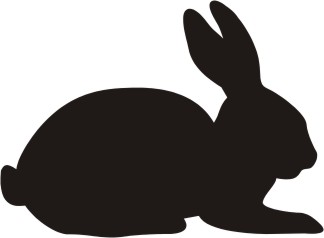 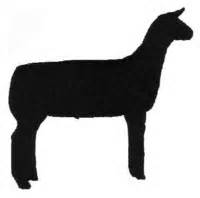 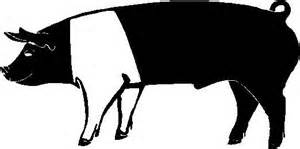 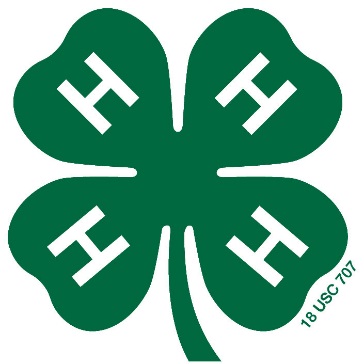 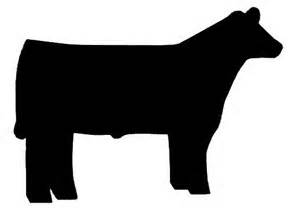 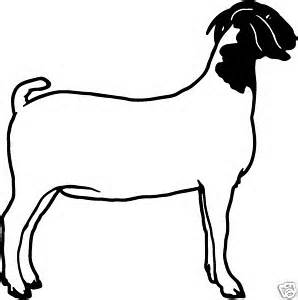 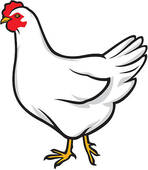 ANIMAL HEALTH REQUIREMENTS FOR EXHIBITION OFDOMESTIC ANIMALS IN INDIANA2022This document describes the Indiana State Board of Animal Health’s (BOAH) requirements forall animal exhibitions in the state. However, exhibition organizers may impose additional requirements as a condition of exhibition. BOAH recommends contacting the exhibition organizer for specific information about requirements for each event.Please call the Indiana State Board of Animal at (317) 544-2400 with questions concerning exhibition requirements in Indiana.GENERAL REQUIREMENTS FOR ALL SPECIESA. Limitations on ExhibitionThis section describes limitations on exhibiting animals in Indiana. Other exhibition limitations may be described in the species-specific requirements that follow.Failure to meet all animal health requirements will result in removal of animals from the exhibition premises.The following animals are not eligible for exhibition in Indiana:Animals that originate from a herd that is under quarantine.An animal prohibited from exhibition under any law or order.Any animal classified as a brucellosis "suspect".Animals showing signs of any infectious or communicable disease or that are a health hazard to people or other animals.Any animal that does not meet state animal health requirements.Any animal that develops or shows signs of any infectious or communicable disease during exhibition must be removed from the premises, including the surrounding exhibition grounds. An owner who is disputing the exclusion of his/her animal(s) from exhibition may not exhibit the animal in question pending any appeal.The State Veterinarian is authorized to make the final determination as to an animal’s eligibility for exhibition. The state veterinarian may order removal of any animal from the exhibition grounds.Exhibition organizers may impose health requirements in addition to those prescribed by BOAH. Added requirements may not contradict requirements imposed by BOAH.Exhibition organizers may have a licensed and accredited veterinarian review animalsand animal health documentation during the exhibition.GENERAL REQUIREMENTS FOR ALL SPECIESB. Certificates of Veterinary InspectionFor animals that originate within Indiana, a certificate of veterinary inspection (commonly known as a “health paper”) is not required by BOAH for exhibition. Contact the exhibition organizer to determine if a certificate of veterinary inspection (CVI) is necessary to meet the organizers exhibition requirements.For animals that originate outside of Indiana, the exhibitor must have a properly completed CVI for all animals prior to entry. This requirement applies to all domestic animals (except fish and poultry).CVIs must be completed by a licensed and accredited veterinarian who has personally inspected the animals.A CVI for any animal is valid for 30 days from the date it is issued by a licensed and accredited veterinarian. NOTE: Animal(s) must be inspected by a licensed and accredited veterinarian no more than ten days prior to the date in which the CVI is issued.CVIs must clearly include a description of each animal including the age, sex, and breed of the animal, and the official individual identification.CVIs must accompany the animal while on the exhibition premises.C. Pre-Entry Movement Permit (REVISED)- Effective January 1, 2022:For swine and cattle that originate within of Indiana, a pre-entry movement permit is not required.For swine and cattle that originate outside of Indiana, a pre-entry movement permit is not required when an electronic certificate of veterinary inspection is issued.For swine and cattle originating outside of Indiana, a pre-entry movement permitis required when a paper certificate of veterinary inspection is issued.The 2022 Indiana State Fair pre-entry movement permit number is “INSF22” and must be noted on all paper certificates of veterinary inspection.b. The 2022 National Swine Registry Open and Junior Exposition pre-entry movement permit number is “EXP22” and must be noted on the paper certificate of veterinary inspection.4. For farmed cervids that originate outside of Indiana, a BOAH approved pre-entry movement permit number must be noted on the certificate of veterinary inspection. Permit applications are available online at: www.in.gov/boah/species- information/cervids-deer-elk/2GENERAL REQUIREMENTS FOR ALL SPECIESThe pre-entry movement permit application must be received by BOAH at least 5 business days before moving into Indiana.The Indiana State Board of Animal Health must authorize any proposed movements prior to entry into the State.Indiana State FairgroundsThe Federal Premises Identification Number for the Indiana State Fairgrounds that should be recorded on all associated CVIs is: 00C6T69The physical address for the Indiana State Fairgrounds that should be recorded on all associated CVIs is: 1202 E 38th St, Indianapolis, IN 46205IdentificationAll exhibition animals must be permanently and individually identified unless otherwise noted. Official ear tags are tags approved by the USDA that bear the US shield. All official identification and any additional identification devices should be recorded on the certificate of veterinary inspection.TestingAll tests required for exhibition must be conducted at the Animal Disease Diagnostic Laboratory (ADDL) at Purdue University, a laboratory approved by the Indiana State Board of Animal Health, or a state or federal-approved laboratory.All animals, including Indiana animals, that are to be offered for sale to out of state buyers should have the necessary testing completed prior to the sale date. The destination state should be contacted to ensure all pre-entry movement requirements are met prior to the planned movement. www.in.gov/boah/movements-out-of-indiana/3SPECIES SPECIFC REQUIREMENTSA. CattleFor more information on cattle health requirements, call the Indiana State Board of Animal Health at (317) 544-2400 or visit BOAH’s website at: www.in.gov/boah/species- information/cattle-sheep-and-other-ruminants/cattle-dairy-and-beef/SEE GENERAL REQUIREMENTS FOR ALL SPECIESIdentification (ONE of the following)840 tagsMay or may not be an RFID (radio frequency device)15 digits, beginning with "840," with US shieldNUES (brite) tagsNational Uniform Ear Tagging SystemSteel or plastic acceptable, with US shieldOfficial USDA Program tagsOrange calfhood vaccination tags, with US shieldTestingCattle that originate within Indiana do not need a brucellosis test or a tuberculosis test for exhibition in Indiana.Cattle that originate outside of Indiana do not need a brucellosis test or a tuberculosis test for exhibition in Indiana as long as the state of origin is classified as brucellosis free AND tuberculosis free by the USDA.Cattle from states that are NOT designated as free by the USDA must meet additional requirements for entry into Indiana. Contact the Indiana State Board of Animal Health for specific information.4SPECIES SPECIFC REQUIREMENTSB. SwineFor more information on swine health requirements, call the Indiana State Board of Animal Health at (317) 554-2400 or visit BOAH’s website at: www.in.gov/boah/species- information/swinepigs/SEE GENERAL REQUIREMENTS FOR ALL SPECIESIdentification (ONE of the following)840 tagsMay or may not be an RFID (radio frequency device)15 digits, beginning with "840," with US shieldNUES (brite) tagsNational Uniform Ear Tagging SystemSteel or plastic acceptable, with US shieldOfficial Premises ID Number (“PIN”) tagOfficial PIN tags MUST include a premises number and unique animal ID imprinted by the manufacturer. (Standard PIN tags usually do not include an individual ID number; therefore, owners need to specify when ordering.)Ear notchEar notch must be recorded in the book of record of a purebred registry association.TattooTattoo must be registered with a swine registry association.TestingSwine that originate within Indiana do not need a brucellosis test or a pseudorabies test for exhibition in Indiana.Swine that originate outside of Indiana do not need a brucellosis test or pseudorabies test as long as the state of origin is classified as brucellosis AND pseudorabies free by the USDA.5SPECIES SPECIFC REQUIREMENTSC. Sheep and GoatsFor more information on sheep and goat health requirements, call the Indiana State Board of Animal Health (317) 544-2400 or visit BOAH’s website at: www.in.gov/boah/species- information/cattle-sheep-and-other-ruminants/sheep-and-goats/SEE GENERAL REQUIREMENTS FOR ALL SPECIESIdentification (ONE of the following)Official Scrapie identification tag, with US shieldOfficial Scrapie tattooMust begin with the state postal code along with a unique individual animal ID numberRegistration tattooTattoo must be noted on the registration paper and accompany the animalRegistration microchipElectronic implant must be noted on the registration paper and accompany the animalNOTE: Wethers younger than 18 months of age must bear a unique and permanent form of identificationTesting - No testing is required on any sheep or goat for exhibition in Indiana.6SPECIES SPECIFC REQUIREMENTSD. HorsesFor more information on horse health requirements, call the Indiana State Board of Animal Health at (317) 544-2400 or visit BOAH’s website at: www.in.gov/boah/species- information/equinehorses/NOTE: Indiana State 4-H may impose vaccination requirements for horse show participants beyond the minimum requirements of the Indiana State Board of Animal Health. Contact your local 4-H Purdue Extension educator for these additional requirements.SEE GENERAL REQUIREMENTS FOR ALL SPECIESIdentification (ONE of the following)Physical description of the animal including: name, age, breed, color, gender, distinctive markings, cowlicks, scars, blemishes, biometric measures, brands, tattoos, etc.Digital photographs sufficient to identify the individual animalUSDA-approved electronic implant (microchip)TestingHorses that originate within Indiana do not need an equine infectious anemia (EIA, Coggins) test for exhibition in Indiana.Horses that originate outside of Indiana must meet the following requirements prior to entering Indiana:Each horse must test negative for EIA within 12 months of the date of exhibition. Each horse must be accompanied by an official certificate of veterinary inspection that indicates the date and results of the EIA test.NOTE: Suckling foals that are accompanied by their dam, when the dam has tested negative for EIA within the last twelve months, are exempt from the EIA testing requirement.7SPECIES SPECIFC REQUIREMENTSE. Llamas/Alpacas (Camelids)For more information on llama/alpaca health requirements call the Indiana State Board of Animal Health at (317) 544-2400 or visit BOAH’s website at: www.in.gov/boah/species- information/cattle-sheep-and-other-ruminants/camelids/camelid-entry-requirements/SEE GENERAL REQUIREMENTS FOR ALL SPECIESIdentification (ONE of the following)Physical description of the animal including: name, age, breed, color, gender, distinctive markings, cowlicks, scars, blemishes, biometric measures, etc.Digital photographs sufficient to identify the individual animalOfficial ear tagTattooUSDA-approved electronic implant (microchip)Testing - No testing is required on any llamas or alpacas (camelid) for exhibition in Indiana.8SPECIES SPECIFC REQUIREMENTSF. PoultryFor more information on poultry health requirements, call the Indiana State Board of Animal Health at (317) 544-2400 or visit BOAH’s website at: www.in.gov/boah/species- information/avianbirds/Indiana defines poultry as: chickens, turkeys, ostriches, emus, rheas, cassowaries, waterfowl (domesticated fowl that normally swim, such as ducks, geese and swans), and game birds (domesticated fowl such as pheasants, pea fowl, partridge, quail, grouse, and guineas) but NOT doves and pigeons.SEE GENERAL REQUIREMENTS FOR ALL SPECIESIdentification - No individual identification is required on any poultry for exhibition in Indiana.TestingAll poultry presented for exhibition, except waterfowl, must meet ONE of the following requirements:Test negative for pullorum-typhoid within 90 days prior to the date of the exhibition.Hatched from eggs that originate from a certified NPIP pullorum-typhoid clean parent flock.Originate from a flock that is certified NPIP pullorum-typhoid clean.9SPECIES SPECIFC REQUIREMENTSG. Farmed CervidsFor more information on farmed cervid health requirements call the Indiana State Board of Animal Health at (317) 544-2400 or visit BOAH’s website at: www.in.gov/boah/species- information/cervids-deer-elk/SEE GENERAL REQUIREMENTS FOR ALL SPECIESIdentification - Farmed cervids must be identified with an official ear tag containing the US shield AND one of the following:TattooElectronic identification implant (microchip)Farm/Management ear tagTestingFarmed cervids that originate within Indiana, 12 months of age and older that are to be exhibited in Indiana must meet ONE of the following tuberculosis testing requirements:Test negative for tuberculosis within 90 days prior to the date of the exhibition.Originate from a herd that is accredited under a state tuberculosis accreditation program. 345 IAC 2.5-5-4.From a herd that meets other herd testing standard described in 345 IAC 2.5-5-3(1).Farmed cervids that originate within Indiana, that are from a species known to be susceptible to chronic wasting disease (CWD), that are to be exhibited in Indiana must originate from a Certified CWD program herd defined under Indiana requirements 345 IAC 2-7-4.Farmed cervids that originate outside of Indiana must be from a CWD non-susceptible species (i.e. fallow deer) AND meet one of the following requirements as outlined in 345 IAC 1-3-29:Originate from a tuberculosis free accredited herd.Have two tuberculosis tests, 90 days apart, with the last test within 90 days of entry to Indiana.10SPECIES SPECIFC REQUIREMENTSH. DogsFor more information on dog health requirements, call the Indiana State Board of Animal Health at (317) 544-2400 or visit BOAH’s website at: www.in.gov/boah/species- information/companion-animals-dogs-cats/NOTE: Indiana State 4-H may impose vaccination requirements for dog show participants beyond the minimum requirements of the Indiana State Board of Animal Health. Contact your local 4-H Purdue Extension educator for these additional requirements.SEE GENERAL REQUIREMENTS FOR ALL SPECIESIdentification - Physical description sufficient to identify the individual animal.VaccinationAll dogs 3 months of age and older must be vaccinated for rabies by a licensed and accredited veterinarian in accordance with the state rabies vaccination law.A certificate of vaccination or other statement, signed by a licensed and accredited veterinarian, that indicates the vaccinations each animal has been given must accompany the animal to the exhibition.A certificate of veterinary inspection may be used to document vaccinations.11SPECIES SPECIFC REQUIREMENTS12I. CatsFor more information on cat health requirements, call the Indiana State Board of Animal Healthat (317) 544-2400 or visit BOAH’s website at: www.in.gov/boah/species- information/companion-animals-dogs-cats/NOTE: Indiana State 4-H may impose vaccination requirements for cat show participants beyond the minimum requirements of the Indiana State Board of Animal Health. Contact your local 4-H Purdue Extension educator for these additional requirements.SEE GENERAL REQUIREMENTS FOR ALL SPECIESIdentification - Physical description sufficient to identify the individual animal.6. VaccinationAll cats 3 months of age and older must be vaccinated for rabies by a licensedand accredited veterinarian in accordance with the state rabies vaccination law.A certificate of vaccination or other statement, signed by a licensed and accredited veterinarian, that indicates the vaccinations each animal has been given must accompany the animal to the exhibition.c. A certificate of veterinary inspection may be used to document vaccinations.4-H LIVESTOCK EXHIBITS						ALL LIVESTOCKAll animals originating outside the State of Indiana will require a CVI for both the county and state fairs.According to the Scott County Fair Board of Directors and the State Fire Marshall, loose straw may be used as bedding; however, no bales or bundles will be permitted in the barns.Household extension cords are prohibited in the barns.  Extension cords must be three wire and three prong construction, industrial rated and UL approved.  Extension cords should not be excessively long.  Power strips are acceptable, but other multiple outlet adapters are not permitted.  Electrical cords are not to be laid across aisles.  All fans must be properly suspended and/or on stands with proper shrouding in place.  Fans should be placed a safe distance from the animal exhibits.Tarps hung on any animal barn must be properly vented, made of materials such as mesh or screen, so as not to affect airflow.Any animal that is ill, injured, or develops an illness or injury may be sent home at the discretion of the barn superintendents and the Extension Educator. If the 4-H’er disputes this decision a veterinarian may be called at the 4-H’ers expense and the animal quarantined prior to veterinary inspection. The decision of the veterinarian will be final. No goats may be exhibited that show signs of being infected with ringworm, sore mouth, open wounds, injury, or any other signs of disease.Drugs and medication administered in any way to any 4-H livestock must be administered directly by a designated, licensed veterinarian at the 4-Her’s expense. If medication has been administered and if withdrawal period extends beyond start time and date of auction, animal may not be sold. The use of unauthorized drugs on 4-H animals is prohibited.  Animals may be checked at random for conformance to this rule. Violation of rules involving medication of animals is grounds for dismissal from show and/or auction. The Livestock Committee is the governing body for all medication situations.Only one 4-H’er per animal will be allowed in the show ring; an exception can be made for someone with physical disabilities, illness or injury.A 4-H member is expected to show his/her animal; exceptions will only be made in extreme unforeseen circumstances such as death, illness or injury of the 4-H’er or conflicts of showing other 4-H animals at that same time.All judges’ decisions are final. Educators have the right to revoke the privilege of showing and/or selling to any member whose livestock entry is considered dangerous or unsafe. If a 4-H member's only 4-H animal dies prior to the county fair, another animal may be obtained, providing the animal was identified and enrolled at the proper time.  All livestock should be identified in accordance with respective species guidelines to show at the county fair unless prior arrangements have been made with an Extension Educator.4-H’ers will be allowed to register up to five large animals per species free; additional animals will be assessed a $5.00 fee per animal. Limits for the small animals are under the breed specific guidelines.No dual enrollment is allowed at the county level.Be considerate of the public. Please have the area in and around your cages and stalls cleaned each day prior to 6 p.m. and by noon on Friday.Animals are expected to remain in the barns until 9 p.m. each evening, and are expected back in the barns by 9 a.m. Practice in the show arena is prohibited during shows and show preparation.  TAMPERING, ALTERING, AND/OR MISREPRESENTATION relative to any exhibit is prohibited. This prohibited activity includes but is not limited to the breeding, age, ownership, and/or method of preparation or completion.  (For example, with animal exhibits this includes, but is not limited to, coloring that alters or misrepresents breed characteristics, pumping, attaching hair/hair substitutes, or filling).All exhibitors are expected to conduct themselves as young ladies and gentlemen.  Impolite behavior, poor sportsmanship or inhumane treatment of the animals on the grounds may cause disqualification.  Parents will be expected to conduct themselves in such a manner as to set a good example for the 4-H exhibitors and other spectators at the show and in the barns.  Ring courtesy dictates that exhibitors maintain a safe distance between animals in all classes.ATTIRECommercial advertisement names or insignia, farm names and family names on 4-H exhibitors or exhibits while showing or for auction pictures are prohibited.  No exposed midriffs, sandals or hats while showing.  Clothes should be clean and neat.  See instructions for species for additional show attire information.SHOWMANSHIP Showmanship classes will be offered in all 4-H livestock shows, with the following classes and grades being observed Class will be determined by the grade as of January 1st of the current year.Beginner – grades 3-5 Intermediate – grades 6-8 Advanced – grades 9-12Master – Current year’s Advanced Champion and all past Advanced and Master Champions.Round Robin – Master Division Champions for the current year.  Any 4-H’er who is a Master Division Champion for                           multiple species must decide which one species they will represent in the Round Robin.  HERDSMANSHIP/CLEAN PEN AWARDSHerdsmanship awards will be given to the 4-H member exhibiting in each livestock species who does the best job in keeping his/her animal, their stall, and the surrounding area clean and neat. The Livestock Committee will arrange for the judging of this award.ANIMAL CAREThese guidelines are enforced at the discretion of the appropriate barn superintendent and the EducatorAll animals enrolled in 4-H must be fed, watered and cared for from the time of arrival until they leave the fairgrounds.  Animals must receive humane treatment throughout the fair.  Failure to comply with these general guidelines which help to ensure the ethical treatment and proper representation of show animals will result in one warning from the livestock superintendent.  If proper action is not taken in respect to the care of the animals, the animal(s) will be dismissed from the fairgrounds.
Any exhibitor neglecting exhibit animals will be warned once by a barn superintendent and/or an Educator on site, and upon a second incident they will be dismissed from the fairgrounds. Any exhibitor abusing their animal will be dismissed from the grounds on the first offense.Any 4-H’er with an animal or exhibit area that is not properly cared for will not be allowed to sell any animals in the 4-H livestock auction.  OTHERAnyone failing to honor the above rules and regulations shall forfeit all awards and potentially the privilege of exhibiting and/or selling their animal. Barn superintendents are in charge of their specific species area. If you have a disagreement with the barn superintendent that cannot be resolved you then need to see the Educator. If the issue cannot be resolved after speaking to the Educator you have the right to file a grievance. There will be grievance forms at the livestock building to pick up and fill out. (See below)GRIEVANCE POLICYGrievances must be presented in writing to Extension Educators within 24 hours of the incidence occurring. Return to Table of ContentsAUCTION SPECIES							STATE FAIR PROJECTSAnimal Identification Animal Identification must be completed for exhibition at the county fair.  There are ID days scheduled for beef, goats, rabbits and sheep.  If you cannot make it to an ID day you are responsible for finding someone to bring your animals.  There will be no farm calls for tagging animals. All animals must be owned by the 4-H’er or owned in a family partnership with the 4-H’er. Animals must be owned by the 4-H exhibitor and under their continuous care from the date of enrollment through the fair. Check the species-specific classes to see what breeds/classes the county fair has to offer. Exhibitor must obtain an Indiana BOAH Premises Identification Number before spring ID day; this can be obtained by calling 317-544-2400 or 877-544-2400 or visiting their website at www.in.gov/boah/2642.htm    All livestock projects must be entered into 4-HOnline by May 15th and fairentry.com by June 1st   to be eligible to show at county fair.There are different requirements for showing at the Indiana State Fair.  Beef, sheep, goats and swine need DNA samples all due into the Extension office before May 15th.  All Livestock exhibitors are responsible for becoming YQCA certified by June 10th   to be eligible to show at the fair.  If you are not certified, you are ineligible to exhibit or sell your animal.BEEFAll market steers are to be entered into 4Honline by May 15th deadline.All market steers going to State Fair must have DNA Sample to Extension Office by May 15th.All registered heifer’s registration and ID worksheet due to the Extension Office by May 15th. All other beef entries must be enrolled in 4Honline by May 15th.     All other beef entries going to State Fair must have DNA sample to Extension Office by May 15th.ALL BEEF ENTRIES (what you will actually be bringing to the fair) must be entered into fairentry by June 1st.All beef except registered heifers and feeder calves are required to attend ID day. All Beef entries must arrive to the fairgrounds by Noon on Sunday before the fair.Market beef will be weighed between noon and 1:00pm Sunday before the fair.Mini beef breeds hip height for heifers not to exceed 45” and for steers not to exceed 48”.DAIRYDairy cattle are to be enrolled into 4Honline by May 15th.All entries (what you will actually be bringing to the fair) must be entered into fairentry by June 1st. All Dairy entries must arrive to the fairgrounds by Noon on Sunday before the fair.GOATSGoats will be shown by type: Dairy Doe, Meat doe, Market goatNo bucks allowed at the fair.ID Day:Breeding doe goats DO NOT have to attend the spring ID day if:Goat has a permanent form of identification from a breed registry and a copy of the registration MUST be turned in with the spring ID form on ID day. (Registrations must be in 4-H’er, sibling, or family farm name to be eligible to show.)Goat has been previously identified with a Scott County 4H tag and has been shown in a previous Scott County 4H show.All other goats MUST attend spring ID day.Blankets MUST be removed for animal inspection upon check in at the fair.It is the 4-H’ers responsibility to keep their goat contained in its pen.See “General Requirements for All Species” for rules that apply to goats.See “Auction Rules” for auction specific goat rules.See “4H Livestock Exhibits-All Livestock” for exhibit, Attire, Showmanship, Herdsman/Clean Pen Award, animal care, other, and grievance policy rules.All Goats are to be entered in to 4Honline by May 15th.All Goat exhibits (what you are actually bringing to the fair) must be entered into fairentry by June 1st.All Goat entries must arrive to the fairgrounds by Noon on Sunday before the fair.Dairy Breeding Does(Breeding does can only show in the breeding goat show)Dairy breeding doe goats CANNOT have horns. (Per Breed Standards)Attire should be white shirt and white pants with closed toe shoes or boots. (See also attire rules in “4-H Livestock Exhibits-All Livestock”)Meat Breeding Does(Breeding does can only show in the breeding goat show)Attire should be jeans, dress show shirt, and closed toe shoes or boots. (See also attire rules in “4-H Livestock Exhibits-All Livestock”)Market Goats(Market doe goats and wethers can only be shown in the market goat show)Market doe goats or market wethers can show. (market doe goats and market wethers will show together)Market goats must be under 1 year old on the day of the show and have milk teeth in place.Underweight goats are NOT eligible to show for Overall or Reserve Grand Champion.Market goats MUST arrive to the fair at check in slick sheered at an equal length above the hock and knee and hair can be no longer than 3/8 inch.Wethers MUST be free of testicular tissue or castration scar tissue at check in for the fair.Market goats will be weighed in between 10am-Noon during Sunday check in at fair.Attire should be jeans, dress show shirt, and closed toe shoes or boots. (See also attire rules in “4H Livestock Exhibits-All Livestock”)POULTRY All exhibitors should be enrolled in the Poultry project in 4-H online by May 15th.All Poultry entries (what you are actually bringing to the fair) must be entered into fairentry by June 1st. All poultry must have a copy of the hatchery NPIP certification (valid for 1 year from hatching only) NPIP test certificate, or they must be tested upon arrival at the fairgrounds on Sunday, the first day of the fair, prior to caging. The cost for testing will be $1.00 per bird. All animals are due on the fairgrounds between 8 am and 11:00 am on Sunday, the first day of the fair. Exhibitors will be required to provide cages for guineas, waterfowl, turkeys and peafowl.Maximum cage size allowed is:3’ x4” for guineas and ducks4’ x’6’ for turkeys and geese6’ x 8’ for peafowlPIGEONSAll exhibitors should be enrolled in the Poultry project in 4-H online by May 15th.All Pigeon entries (what you are actually bringing to the fair) must be entered into Fairentry by June 1st.All Pigeons are to be identified by a numbered leg band.  All young birds must have a seamless leg band marked with the current year in addition to a unique identification number.RABBITSAll exhibitors should be enrolled in the Rabbit project in 4-H online by May 15th.All rabbits must be tattooed prior to arrival at the fair. All meat pen rabbits must attend the ID day approximately 2 weeks prior to the fair.  Other rabbits needing a tattoo may also attend this ID day.All rabbit entries (what you are actually bringing to the fair) must be entered into fairentry by June 1st.All animals are due on the fairgrounds between 8 am and 11:00 on Sunday, the first day of the fair.Cages will be provided.Only meat pen animals are eligible for auction.SHEEPSheep are to be enrolled into 4Honline by May 15th.All sheep exhibits (what you are actually bringing to the fair) must be entered into fairentry by June 1st.Proper identification of exhibit animals must also be accomplished by ear tag or tattoo. All Sheep entries must arrive on the fairgrounds between 8- Noon on Sunday before the fair.No animal will be allowed off the trailer until it is inspected with blankets off.All market lambs and Shropshire, Southdown and Commercial ewes must be slick shorn within 3 days of check-in.Any suspect animal(s) for ringworm will be sent home and the rest of the animals bleached and washed before entering the barn.Market sheep will be weighed between 10 and noon Sunday before the fair. SWINEAll swine must be entered into 4Honline by May 15th.All swine exhibits (what you are actually bringing to the fair) must be entered into fairentry by June 1st.State fair entries must have DNA hair samples on file in the Scott County Extension Office by May 15th.Proper identification of exhibit animals must be accomplished, by swine ear notches and tags.  All hogs must be farrowed Dec 1 or later.  It is strongly recommended that you vaccinate your pigs for the swine flu prior to the fair.All Swine entries must arrive to the fairgrounds and be penned by 10 am on Sunday before the fair.Market animals (and crossbred breeding) will be weighed at 10 am.Only market hogs are eligible for the auction and reweighs at the fair.ATTIRECommercial advertisement names or insignia, farm names, and family names on 4-H exhibitors or exhibits while showing or for auction pictures are prohibited.  No exposed midriffs, sandals, or hats while showing.  Clothes should be clean and neat.  See instructions for species for additional show attire information.Return to Table of ContentsPOTENTIAL BEEF CLASSESAnimals will be shown by breeds.Breeding Heifers – no more than 2 animals may be entered and shown in the same heifer age group by any one exhibitor.Senior Yearling – Sept. 1 – Dec. 31, 2020Junior Yearling – Jan. 1 – April 30, 2021Summer Yearling – May 1 – Aug. 31, 2021Senior Calf – Sept. 1 – Dec. 31, 2021Junior Calf – Jan. 1 – Fair Time, 2022Cow/CalfFeeder Calf – steer calf born Jan. 1 – Fair, 2022Market Animals (eligible for auction) – Born after January 1st of the previous year.Steers – shown by weights and breeds.Market Heifer – shown by weight.Bred and Owned (Animals raised from birth by the 4-H’er on their farm.)Rate of GainPOTENTIAL GOAT CLASSESEach 4-H’er may exhibit no more 6 dairy goats and 6 meat goats.  So no more than 12 total goats per 4-H’er.**4-H’ers pay $5 fee per animal over 5. 1. Dairy Breeding Does(Breeding does can only show in the breeding goat show)Classes divided by: Breed & AgePotential age classes per breed calculated from the day of the show:Jr Doe Kid: April 1 - Show DayIntermediate Doe Kid: March 1 - March 31Sr Doe Kid: February 28 - under 1 year oldYearling Doe: 1 - 2 years oldAged Doe: over 2 years oldMilk Production (Milk out is 24 hours prior to judging)Mother/Daughter (All Breeds)Bred and owned (Animals raised from birth by 4Her on their farm)2. Meat Breeding Does(Breeding does can only show in the breeding goat show)Classes divided by: Breed & AgePotential age classes per breed calculated from the day of the show:Jr Doe Kid: April 1 - Show DaySr Doe Kid: March 31 - under 1 year oldYearling Doe: 1 - 2 years oldAged Doe: over 2 years oldMother/Daughter (All Breeds)Bred and owned (Animals raised from birth by 4-H’er on their farm)3. Market Goats (eligible for auction)(Market doe goats and wethers can only be shown in the market goat show)Classes divided by weight. (Market goats will NOT show by breed)Potential weight classes:Underweight (under 50lb)LightweightMiddleweightHeavyweightBred and owned (Animals raised from birth by 4-H’er on their farm)POTENTIAL PIGEON CLASSESPIGEONS: Animals are limited to being shown in only one class (not including county born).  Each 4-H’er may exhibit no more than 6 pigeons, and a meat pen will count as 1.1.   Fancy2.   Sporting3.   Utility4.   Ring-Neck Dove5.   Bred and owned (Animals raised from birth by the 4-H’er on their farm.)6.    Meat Pen – includes 2 birds (eligible for auction). Meat pen pigeons are to be young birds (born in the current year) and weigh as close to but not over 21 ounces.POTENTIAL POULTRY CLASSESAnimals are limited to being shown in only one class (not including bred and owned).  All ages are “as of the day of the show”.  Each 4-H’er may exhibit no more than 10 animals’ total, meat pen count as one animal and breeding pairs count as one.  Each 4-H’er may exhibit no more than 2 meat pens (4 birds).  Extra birds entered in the meat pen class will not be eligible to be shown as a pullet or cockerel.Exhibition FowlChickens   (not eligible for auction)Standard Pullet (female under 1 year of age).Standard Hen (female 1 year or older).Standard Cockerel (male under 1 year of age).Standard Cock (male 1 year or older).Bantam Pullet (female under 1 year of age).Bantam Hen (female 1 year or older).Bantam Cockerel (male under 1 year of age).Bantam Cock (male 1 year or older).Bred and owned (Animals raised from birth by the 4-H’er on their farm.)Waterfowl  (not eligible for auction)Breeding Ducks (male or female any age).Breeding Goose (male or female any age).Bred and owned (Animals raised from birth by the 4-H’er on their farm.)Turkeys (not eligible for auction)Breeding Turkey (male or female any age).Bred and owned (Animals raised from birth by the 4-H’er on their farm.)Guineas (not eligible for auction)Breeding Guinea (male or female any age).Bred and owned (Animals raised from birth by the 4-H’er on their farm.)Peafowl (not eligible for auction)Breeding Guinea (male or female any age).Bred and owned (Animals raised from birth by the 4-H’er on their farm.)Meat Pen (eligible for auction)Chicken - Includes 2 birds of the same sex, 6-8 weeks old and not over 5 ½ lbs. on the day of the show (eligible for auction).Duck – Includes 2 birds of the same sex under 6 months old.Turkey – includes 2 birds of the same sex under 6 months old.Bred and owned (Animals raised from birth by the 4-H’er on their farm.)Eggs (6 displayed in a carton).POTENTIAL RABBIT CLASSESAn animal is limited to being shown in only one class, not including bred and owned.  Each 4-H’er may exhibit no more than 10 rabbits total, meat pen count as one animal.  Each 4-H’er may exhibit no more than 2 meat pens and bring no more than 4 rabbits in each meat pen.  Extra rabbits entered in the meat pen class will not be eligible to be shown as a junior. Once rabbits are entered, they cannot be switched between meat pens.Six Class: Senior Buck (male 8 months and older)Senior Doe (female 8 months and older)Intermediate Buck (male 6-8 months old)Intermediate Doe (female 6-8 months old)Junior Buck (male under 6 months old)Junior Doe (female under 6 months old)Bred and owned (Animals raised from birth by the 4-H’er on their farm.)Four Class: Senior Buck (male 6 months and older)Senior Doe (female 6 months and older)Junior Buck (male under 6 months old)Junior Doe (female under 6 months old)Bred and owned (Animals raised from birth by the 4-H’er on their farm.)Meat Pen (eligible for auction)Includes 3 rabbits of the same breed and variety; each rabbit weighing no more than 5.5 lbs. and is not over 6 months old on the day of the show.Bred and owned (Animals raised from birth by the 4-H’er on their farm.)Six Class Rabbit BreedsAmerican			Checkered Giant			Lop, EnglishAmerican Chinchilla 		Cinnamon 				Lop, FrenchArgente Brun			Cream D’Argent				New ZealandBeveren 			Flemish Giant 				PalominoBlanc de Hotot			Giant Angora				SatinCalifornian			Giant Chinchilla				Silver FoxChampagne D’Argent				Four Class Rabbit BreedsAmerican Fuzzy Lop		Harlequin			Mini SatinAmerican Sable			Havana				PolishBelgian Hare			Himalayan			RexBritannia Petite			Holland Lop			RhinelanderDutch				Jersey Wooly			Satin AngoraDwarf Hotot			Lilac				SilverEnglish Angora			Lionhead			Silver Marten English Spot			Lop, Mini			Standard Chinchilla		Florida White			Mini Rex			ThriantaFrench Angora			Netherland Dwarf		TanPOTENTIAL SHEEP CLASSESBreeding ewesJunior Ewe Lamb – Born after January 1st of current year.Senior Ewe Lamb – Born between born between September 1 and December 31 of previous year.Yearling Ewe – Born before September 1st of the previous year.Market Wether or Ewe Lamb (eligible for auction)LightweightMiddleweightHeavyweightBred and owned (Animals raised from birth by the 4-H’er on their farm.)Rate of Gain POTENTIAL SWINE CLASSESEach 4-H’er is limited to 4 hogs total.Market Hogs (Barrows & Gilts) (eligible for auction)  --Shown by breed including a crossbred class.Breeding Gilts – Shown by breed including a crossbred class.  Bred and owned (Animals raised from birth by the 4-Her on their farm.)SUGGESTED SHOW ATTIREBEEF, MEAT GOATS, SHEEP, SWINE - Exhibitors should wear dark slacks or nice jeans (no holes or rips) with a nice shirt (no logos, farm names, etc.) tucked in and a belt for the show.DAIRY - Exhibitors should wear dairy whites (white pants and white collared shirt; no logos, farm names, etc.) tucked in and a belt for the show. NO shorts and NO exposed midriffs will be allowed. All exhibitors should wear solid shoes (no open toe or backless shoes) and preferably leather boots when in the show arena.DAIRY GOATS - Dairy Goat exhibitors should wear dairy whites (white pants and white collared shirt; no logos, farm names, etc.; no logos, farm names, etc.) tucked in and a belt for the show. NO shorts and NO exposed midriffs will be allowed. All exhibitors should wear solid shoes (no open toe or backless shoes) and preferably leather boots when in the show arena.RABBITS - Exhibitors should wear dark jeans (no holes) and a white long sleeve shirt or white lab coat and closed toe shoes. POULTRY – Exhibitors should wear dark jeans (no holes) and a white long sleeve shirt or white lab coat and closed toe shoes. PIGEON -- Exhibitors should wear dark jeans (no holes) and a white long sleeve shirt or white lab coat and closed toe shoes. ALL AUCTION SPECIES - NO shorts and NO exposed midriffs. All exhibitors should wear solid shoes (no open toe or backless shoes) and preferably leather boots when in the show arenaReturn to Table of ContentsHORSE & PONY							STATE FAIR PROJECTENROLLMENTAll horse and pony must enroll online with recent height measurement listed and photo ID of the horse by May 15. Animals must be in the 4-H member’s possession and records by May 15.  No animal may be substituted after May 15.  All animals must be owned by the 4-H’er or in a family partnership with the 4-H’er.  Animals must be owned by the 4-H exhibitor and under their continuous care from the date of enrollment through the fair.  All entries must be entered through fairentry.com by June 1st to be eligible to show at county fair.The vaccination form (4-H-1031-W) must be completed and hand-carried to all 4-H Horse and Pony Events.FAIRThe most current edition of the Indiana 4-H Horse & Pony Handbook published by Purdue University Cooperative Extension Service will be the governing rules and guidelines used for this project, to include the Scott County Fair horse and pony show. All other rules noted on this page are considered additions to or exceptions to that handbook.Registered and/or Grade animals may be shown in all classes.Animals are not to be ridden on the fairgrounds during the fair except in designated areas announced at fair time. This includes not riding in the parking lot or between the horse barn and the riding arena during fair week.Animals are not to be ridden on the fairgrounds for practice or pleasure in dates other than fair week unless leader and/or approved volunteer is present for supervision.Exhibitors in the county horse and pony show are required to have a horse in the horse barn during fair week. Exceptions must be approved by Extension Educators.There will be classes available for mini and special need 4-H’ers. Exhibitors must be registered with the Purdue Extension Office as a “mini” or regular 4-H’er, and have their entry form completed prior to the first day of the show. Mini/Special Needs exhibitors must be led by an adult over 18 or a senior 4-H member.SUGGESTED SHOW DRESSWestern boots, shirts with long sleeves and long pants should be worn by all 4-H exhibitors entering the show ring for western classes.4-H exhibitors must wear their assigned exhibit number in the show ring on their back.Protective headgear must be worn in all classes with the exception Halter Class.*Approved Protective Attire:
Headgear:  All 4-H members are required to wear a properly fitted ASTM or SEI standard F1163 (or above) certified equestrian helmet whenever mounted, or driving, at a 4-H horse and pony event, show, or activity.  The 4-H member is responsible to see that this specified headgear is properly fitted with the approved harness fastened in place whenever mounted.  Original tags must be present in all approved helmets.  This policy will be in effect beginning with the 2003 program year and applies to all county, area, and state 4-H horse and pony events, shows, and activities.Vests:  Protective vests are recommended in all mounted classes.POTENTIAL CLASSESClasses will be announced after all horses and ponies are enrolled.  Classes will conform as nearly as possible to State Fair Classes. No stallions are allowed at the fair.Junior: 3rd – 7th gradesSenior: 8th – 12th gradesBeginner: 3rd – 5th gradesIntermediate: 6th – 8th gradesAdvanced: 9th – 12th gradesReturn to Table of ContentsLLAMAS & ALPACAS					STATE FAIR PROJECTENROLLMENTLlamas and Alpacas are to be enrolled in the online enrollment system by May 15 to be eligible to participate in the Scott County Fair. This includes having the animal’s microchip number identification and a color picture must be uploaded for each llama/alpaca to be eligible for the Indiana State Fair as well as the Scott County fair. The picture must contain the face and all four (4) feet of the animal in the picture. Picture files must be a .jpg, .jpeg, or .png fileAll entries must be entered through fairentry.com by June 1st to be eligible to show at county fair.Lease agreements must be on file in the Scott County Extension office by May 15. A llama may be owned or leased by the 4-H member and kept on the 4-H member’s farm/ranch.  Leader’s animals, if available, may be used on the leader’s farm/ranch by the 4-H member without being owned or leased.  4-H member is not required to own a llama to be in the club or to show a llama.  FAIRAnimals must be at least 5 months of age at time of show.  No intact males over 24 months of age may be shown.  All animals are due on the fairgrounds no later than 12:00 Noon on Sunday.  SUGGESTED SHOW ATTIREExhibitors should wear a shirt with a collar and dark slacks or jeans (no holes).  No tank tops or spaghetti strap tops.  No open toed shoes. Closed toed shoes must be worn in the show arena and while working with animals.PROJECT REQUIREMENTSExhibit your Llama or Alpaca at the Scott County fair.POTENTIAL CLASSESAnimals will be judged in the following categories: Showmanship, Performance Class and Costume Exhibition.Showmanship – member demonstrates the ability to show his/her animal to its best advantage at halter.  Judging is based on the exhibitor’s basic skill in fitting, grooming, following directions, and style presenting the animal to the judge for evaluation.Beginner (grades 3-5)Intermediate (grades 6-8)Advanced (grades 9-12)Performance ClassesObstacle – member and animal are judged on their ability to negotiate obstacles.  Five (5) specific obstacles are standard: jump, change of pace, backing, bridge/ramp, and maneuvering.Public Relations – member and animal are judged on their ability to negotiate obstacles.  Five (5) specific obstacles are standard:  picking up foot/showing teeth, loading, backing, ramp/steps, and petting by strangers.CostumeMember and animal are judged on originality, difficulty in training animals to accept and exhibit costume and suitability to theme.  Exhibitors must submit a one (1) minute narrative to be read during their performance.Llama Craft ExhibitLlama/Alpaca Fiber Crafts - Exhibit will be judged on craftsmanship only. Crafts must have been made within one (1) year of exhibit. Any craft item constructed with llama or alpaca fiber may be entered. Craft may also contain other materials. Fiber may be processed (felted, spun, etc.) or unprocessed, and may be originated from any llama or alpaca. Exhibits will consist of one (1) completed craft item, which can be a single item or a set, and a notebook explaining how the craft was made.Exhibit will be judged in the following divisions: Beginner (3th-5th grade), Intermediate (6-8th grade) and Advanced (9th-12th grade)Return to Table of Contents4-H LIVESTOCK AUCTION RULES1.	All 4-H animals to be sold must have been previously judged at this year's county fair.  Any animal disqualified from a show due to health reasons may not sell at the auction.2.	Sale of livestock will be Friday of fair week at 6:00 p.m. in the Livestock Show Arena.3.	2022 sale order of animals will be swine, rabbits, sheep, beef, poultry, and goats. This sale order will be 	rotated each year whereby the species selling first one year will be the last to sell the next year, and so on.	2023 order: goats, swine, rabbits, sheep, beef, poultry	2024 order: poultry, goats, swine, rabbits, sheep, beef4.	A market heifer, gilt, and/or ewe may also sell at the auction if it was designated as an auction animal on the enrollment form at ID day.5	Sale weight will be that animal's weight at the start of fair week. No reweighs. 6.	With the exception of first year livestock exhibitors, minimum sale weights of large animals are as follows:		Small animals maximum sale weights:7.    The maximum number of animals a 4-H member may sell is two (2), one per exhibited project. Note: The Poultry project includes chickens, waterfowl, peafowl, guinea, & turkey.8.	The selling order will be determined by drawings, conducted during weigh in.9.	Overall Grand and then Reserve Grand Champion animals have the choice to sell in any order, naturally during their respective species sale.10.	If the Overall Grand Champion chooses not to sell, the Reserve Grand Champion cannot move up and sell with its designation.11.	Grand Champions of each livestock species will be denoted, in the order they were drawn in their respective shows.  Grand Champion County Born animals will be denoted in the order they were drawn.12.	With exception of 4-H’er who have more than two sale eligible species to pick from, 4-H’er must tell the 4-H Livestock Office which animal entry they are selling within two (2) hours of the completion of each show.13.	To help defray costs of the 4-H livestock program, a charge of $15 per animal entry will be required to sell in the 4-H Livestock Auction. This is due to the Extension Office by June 10th and is NON-REFUNDABLE.  An additional $50 late fee will be charged on all entries between June 11th and Noon Thursday of the fair.  Late entry only allowed if all other requirements for the auction have been met.14.	Rabbit meat pen and poultry meat pen is a single animal entry.15.	All 4-H Auction participants are STRONGLY ENCOURGED to contact potential livestock buyers.	17.	In appreciation of buyers' participation in the 4-H Livestock Auction, it is mandatory that all 4-H exhibitors have their picture taken with their sale animal(s) by the designated auction photographer for presentation to their animal's buyer(s) on auction night. No business advertisements will be allowed in the auction buyer picture.  All 4-H’ers must have photos taken with their auction animal immediately following the completion of their shows. Failure to do so will prohibit you from selling your animal. Ribbons and banners only can be displayed during auction if won by that animal.18.	No painting or decorating of any auction animal is allowed. Only show approved grooming.19.	All auction animals will have a base bid or guaranteed market price. If a buyer ships their purchased animal(s) to the base bidder, they only pay the “premium amount” to the 4-H exhibitor.20.	Livestock sold will be ready to release when the buyer so indicates. Animals will be shipped within our market area, free of charge to the buyer, to the location so designated.  Any auction animal designated to go to a specific locker will be hauled to that locker by a designated hauler.21.	Livestock sold in this auction cannot go on for 4-H competition in the Indiana State Fair.22.	4-H auction participants should be appropriately dressed, as they would for their livestock show. See 4-H Livestock Exhibits “Dress Code”.  No commercial advertisement allowed in the sale ring.23.	There will be a window of time for non-auction animals to leave the fair between 10 pm Thursday night and noon on Friday. All other animals will be released upon conclusion of the auction on Friday night, but only after they receive the go ahead from their species-specific barn superintendent. No animals shall leave the fairgrounds after noon on Friday before they are dismissed. 24.	Any livestock question unclear or unanswered by these rules will be decided on by the Livestock Committee.  Further disputes can be settled by the grievance process.25.	Slick clipping or body shaving of 4-H hogs is prohibited, breeding animals exempt. Animals that are slick clipped or body shaved will not be allowed to exhibit. A minimum of one-half inch of hair on the body of market hogs is required. 26.  Auction money will be mailed within 30 days of the auction. You have thirty days to cash your auction check.  After thirty days the check will be voided with a stop payment.  You have 90 days from the date the check is mailed to request a second check.  If a second check is requested the stop payment fee will be deducted from your second check. It is expected that each buyer receives a thank you note. 27.  Haulers of auction animals must turn in an invoice within 15 days of the auction and including mileage.28.  No changes can be made to the destination of an auction animal once the buyer has selected it, except by that buyer.29.  Non-auction animals may be sent to the base bidders ONLY.  A $15 fee applies and paperwork must be filled out by the 4H’er or parent/guardian and respective barn superintendent no later than 2:00 pm on Thursday of the fair.30.  All 4-Hers selling their animals at the auction must hand out the auction picture and slip to the buyer if at all possible. 31.  Any observed mistreatment of animals could result in removal from the show and loss of auction privileges.32.  A Memoranda of Understanding (MOU) will be signed and turned in to the Extension by June 10th by all          livestock exhibitors.Return to Table of ContentsSkill Beginner Intermediate Advanced Icing Icing Achieve proper consistency of icing for frosting the cake X Tablespoon imprintXTeaspoon swirlXColoring Techniques (only one coloring technique can be counted toward the minimum 5)Coloring Techniques (only one coloring technique can be counted toward the minimum 5)Coloring Techniques (only one coloring technique can be counted toward the minimum 5)Coloring Techniques (only one coloring technique can be counted toward the minimum 5)Basic color blending X Deep color effects X Painting X Borders and Side Decorations Borders and Side Decorations “C” motion X Balls X BeadXDots X Leaf X LoopXPull dotsXPullout star X Rosette X Ruffle borderXRuffle leafXShell with star tip X Shell with writing tip (beads) X Star X Star puff X StripesXVinesXXWavy LinesXZigzag X ZigZag puffXBrush embroideryX“e” motion X “S” scroll X Horizontal “C” X Plume X Puff X Reverse shell X Ribbon X Rope X Ruffle X Zigzag puff X Combination Borders and Side Decorations Combination Borders and Side Decorations Combination Borders and Side Decorations Leaf and drop flower X Rosette and star X Shell and flute X “S” scroll and drop flower X Dot and heart X Puff and drop flower X Shell puff and ruffle or zigzag X Basket weave X X Bow trimmed strings X Crown X Drop strings X Fleur-de-lis X Flower and vine X Lambeth method X Ribbon and ball fringe X Ribbon swag X Shirred ribbon and shell X String lace X Triple drop strings X Zigzag garland and ruffle X Leaves Leaves Leaves Holly X X Plain leaf X X Ruffled leaf X X Stand up leaf X X Violet leaf X Flowers Flowers Flowers Drop flowers, one squeeze star X Drop flowers, swirl X Free hand (star tip) X PetalsXRibbon RoseXRosette X Rosette with star center X Shaggy mumXStar puffs X Stars X Variety (writing tip) X ZinniaXRosebud X X Sweet pea X X Bleeding heart X Half carnation X Half rose X Lilly of the valley X Other flat surface flowers X Apple blossom X X Aster X X Bachelor button X X Brown-eyed susan – daisy variation X X Chrysanthemum X X Daffodil and jonquil X X Daisy XX X Dogwood X X Forget-me-not X X Full carnation X X Narcissus X X Pansy X X Poinsettia X X Poppy X X Rose X X Sunflower  XX X Violet X X Wild rose X X Other flat flower nail X X Bluebell X California poppy X Easter lily X Morning glory X Nasturtium X Petunia X Other lily nail flowers X Lettering Lettering Dots X Lettering forms – fill in with dots or lines X X Printing X X X Script (cursive) X X Special Effects Special Effects Combing X Grass, fur or hair X X Outline and fill in X Paper pattern X Star filled patternXStencil applications X X Color Striping – either brush or spatulaXXColor flow X Comelli lace X Figure piping X Haystacks X Lattice design X Pine cones X Pine needles and cat whiskers X Piping gelXXRoyal icing lace X Sotas Sotas X Sugar mold, solid Sugar mold, solid  X XX Trees Trees X Wheat Wheat X Airbrushing or painting Airbrushing or painting X Austrian lace Austrian lace X Candy clay Candy clay X Chocolate molding – flowers Chocolate molding – flowers X Chocolate molding – leaves Chocolate molding – leaves X Fondant, cooked Fondant, cooked X Fondant, rolled, cake covering Fondant, rolled, cake covering X Fondant, rolled, flowers and decorations Fondant, rolled, flowers and decorations X Gum paste Gum paste X LoopsLoopsXMarzipan Marzipan X Pulled sugar Pulled sugar X Sculptured cake Sculptured cake X Sugar mold, hollow Sugar mold, hollow X Sugar paste Sugar paste X QuillingQuillingXWires with assorted decorations attached Wires with assorted decorations attached X Other advanced skills Other advanced skills X Skills to be Attained Level 1 2 3 4 5 Skills to be Attained Grade 3 4 5 6 7-12   Utilizes safety equipment   Utilizes safety equipment X Demonstrate decision making Demonstrate decision making X Identify electrical parts Identify electrical parts X Recognize potential dangers and how to avoid them Recognize potential dangers and how to avoid them X Explain the concept of circuits - series and parallel Explain the concept of circuits - series and parallel X Analyze function of electric parts Analyze function of electric parts X Diagnose problems and make basic repairs Diagnose problems and make basic repairs X X Recognize electrical connection types and how to make them Recognize electrical connection types and how to make them X X Identify tools and their use Identify tools and their use X X Recognize the relationship of electricity and magnetism Recognize the relationship of electricity and magnetism X X Soldering techniques Soldering techniques X X Understand volts Understand volts X X Strip wire properly Strip wire properly X X Recognize the polarity of components Recognize the polarity of components X X Learn how to read pictorial diagram Learn how to read pictorial diagram X X Understand simple motors Understand simple motors X X Understand battery voltages Understand battery voltages X X Identify diode rectification Identify diode rectification X Define and measure ohms Define and measure ohms X Clarify what components do Clarify what components do X Distinguish between alternating and direct currents X Understand conductors and insulators X Identify analog and digital multi-meter X Use multi-meter, etc. X Understand concept of transformer X Applying a wire nut X X Understand amps and ampacity X Differentiate wire - sizes, types, uses, and colors X Identify a ground X Identify a neutral X Interpret circuits X Read simple schematics X Estimate budget X Execute project planning X Calculate circuit loads X X Understand voltage drop in a conductor X X Demonstrate mathematic concepts X X Understand plug configurations X X Use crimp-on terminals X X Measure wattage of lighting X X Identify polarized vs. Non-polarized plug configuration X X Understand direct and reflected glare X X Identify methods of lighting X X Identify bulb types X X Understand strain relief of cords X X Understand kilowatt hour consumption X X Identify circuit breaker concepts, overload devices X X Identify underwriters knot X Identify and understand how outlets, switches, and lights work X X Distinguish color of lighting X X Analyze quality of lighting X X Measure quantity of lighting X X Understand electricity production - friction, heat, light, piezo, chemical, magnetic X X Research career opportunities in electric and electronics X Identify renewable energy types and how they work X Explain electron theory X Understand primary vs secondary electricity uses X Exhibit awareness and understanding of bouncing voltage (loose neutral) X Understand electronics coding, motherboard creating, etc. X Understand motors and generators X Understand single phase vs three phase X Describe the difference between electric and electronic X Understand what inverters are and how they work X Identify ground rods and their purpose X Understand misdirected neutral current X Complete basic home wiring X Demonstrate mathematics for doing circuits - Boolean algebra X Design schematics X Repair small appliances X Understand National Electrical Code X Understand ground fault circuit interrupters; why and how it works X Understand arc fault circuit interrupters; why and how it works X Explore the concept of engineering; how parts and pieces come together to make a whole X Understand small appliance wiring X Utilize heat shrink tubing - insulation X Year in EntomologyCollection InformationTotal Boxes1st year10 insects, identified and pinned on cards (ID 401A)12nd year20 insects, mounted (pins or vials). Identify all insects by common name and identify five (5) to order. Include card ID 401B.13rd year30 insects, mounted (pins or vials). Identify all insects by common name and identify 15 to order. Include ID 401C.1Year in EntomologyCollection InformationTotal Boxes4th year40 insects, exhibit a minimum of 6 orders, mounted (pins or vials). Identify all insects by common name and order. Include ID 401D.25th year50 insects, exhibit a minimum of 8 orders, mounted (pins or vials). Identify all insects by common name and order. Identify ten (10) to family. Include card ID 401E.26th year60 insects, exhibit a minimum of 10 orders, mounted (pins or vials). Identify all insects by common name and order. Identify 30 to family. Include card ID 401F.2Year in EntomologyCollection InformationTotal Boxes7th year70 insects, exhibit a minimum of 12 orders, mounted (pins or vials). Identify all insects by common name, order, and family. One educational box, theme: insect behavior. Include card ID 401I. (1-3 collection boxes plus 1 educational box*). Place ID 401I in first collection box only. Card ID 401I download38th year80 insects, exhibit a minimum of 14 orders, mounted (pins or vials). Identify all insects by common name, order, and family. One educational box, theme: insect pest management.  Include card ID 401I. (1-3 collection boxes plus 1 educational box*). Place ID 401I in first collection box only.Card ID 401I download39th year90 insects, exhibit a minimum of 16 orders, mounted (pins or vials). Identify all insects by common name, order, and family. One educational box, theme: insects in the environment.  Include card ID 401I. ((1-3 collection boxes plus 1 educational box*). Place ID 401I in first collection box only.Card ID 401I download310th year100 insects, exhibit a minimum of 18 orders, mounted (pins or vials). Identify all insects by common name, order, and family. One educational box, theme: benefits of insects. Include card ID 401I. (1-3 collection boxes plus 1 educational box*). Place ID 401I in first collection box only.  Card ID 401I download3VegetablePlated Display DescriptionAsparagusAsparagus, 5 spearsBeansCowpea, black-eyed pea, southern pea, etc., 10 pods or ½ cup shelledBeansSnap, Green or Wax, 10 podsBeansLima-large or small - 10 pods or ½ cup shelledBeansNavy, kidney, shell out, etc.-1/2 cup shelledBeetsRound, flat, and long types, 3BroccoliBroccoli, 1 headBroccoli raabBroccoli raab, 3 headsBrussels sproutsBrussels sprouts, 5 headsCabbageChinese type (bok choy or pak choi), 1 head CabbageChinese type (napa cabbage), 1 headCabbageRound, Flat or Pointed type, 1 headCarrotsCarrots, 3CauliflowerCauliflower, 1 headCeleryCelery, 1 bunchChardChard, 10 bundled leavesCollardsCollards, 10 bundled leavesCornSweet-yellow, white or bicolor, 3 earsCucumbersDill, Pickling, 3CucumbersEnglish or hothouse, 1CucumbersSlicing with seeds, 3EggplantEggplant, 1KaleKale, 10 bundled leavesKohlrabiKohlrabi, 3MuskmelonMuskmelon (cantaloupe), 1OkraOkra, 3 podsOnionsGreen, 5 onions in a bunchOnionsRed, Yellow or White, 3ParsnipParsnips, tops off, 3PeasPeas, edible pod such as snow peas ,10 podsPeasPeas, unshelled, 10 podsPeppersBell type, 3PeppersChili type, 3PeppersSerrano type, 3PeppersBanana/Long/Wax/Hungarian type, 3PeppersPimiento type (red), 3PeppersCayenne type, 3PeppersJalapeno type, 3PeppersCherry type, 3PeppersNew Mexican, long green, Anaheim type, 3PeppersAncho type, 3PeppersTabasco type, 3PeppersHabanera type, 3PotatoPotatoes, any color, 3PumpkinPumpkin, (other), 1PumpkinTable, Canning, or Ornamental, 1RadishesRadishes, 5RhubarbRhubarb, 3 stalks bundledRutabagaRutabaga, 3SpinachSpinach, 10 bundled leavesSquashBanana, or other large winter squash type, 1SquashButtercups, Turbans, 1SquashButternut, 1SquashCushaw, 1SquashHubbards – blue, green or golden, 1SquashScallops/Patty Pans, 1SquashStraight or crookneck – i.e. summer squash, 1SquashAcorn, 1SquashZucchini or cocozelle, 1Sweet PotatoSweet potatoes, 3TomatillosTomatillos, 3TurnipsTurnips, 3WatermelonWatermelon, 1Herb Name and DescriptionBasil (Ocimum basilicum) "all edible types"Catnip (Nepeta cataria) "all edible types"Chamomile (Chamaemelum nobile) "all edible types"Chives (Allium schoenoprasum) "all edible types"Coriander or Cilantro (Coriandrum sativum) "all edible types"Dill (Anethum graveolens)French tarragon (Artemisia dracunculus) Lavender (Lavendula sp.) "all edible types"Mint (Mentha sp.) "all edible types"Oregano (Origanum vulgare)Parsley (Petroselinum crispum) "all edible types"Rosemary (Rosemarinus officinalis)Sage (Salvia officinalis)Sweet Marjoram (Origanum majorana)Thyme (Thymus vulgaris) "all edible types"Potato DescriptionRed (Norland, Triumph), etc.Russett (Haig, Norgold, Superior), etc.White, long type (Kennebec), etc.White, oval type (Irish Cobbler), etc.White, round type (Katahdin), etc.Other (yellow, blue, etc.)Tomato DescriptionPink or purple, 3Red (for canning), 3Red (for market), 3Roma or paste type, 3Intermediate type, 10Small Cherry or Pear, 10Yellow or orange, 3SKILLLEVEL 1LEVEL 2LEVEL 3LEVEL 4SAFETY (Required of all levels and not counted as a Skill or Technique)SAFETY (Required of all levels and not counted as a Skill or Technique)SAFETY (Required of all levels and not counted as a Skill or Technique)SAFETY (Required of all levels and not counted as a Skill or Technique)SAFETY (Required of all levels and not counted as a Skill or Technique)Ear ProtectionXXXXEye ProtectionXXXXShop OrganizationXXXXMachine GuardsXXXXLAYOUTLAYOUTLAYOUTLAYOUTLAYOUTRulerXTape MeasureXSquareXCOMMON TOOLSCOMMON TOOLSCOMMON TOOLSCOMMON TOOLSCOMMON TOOLSHammerXHandsawXCoping SawXScroll SawXScrew DriverXWood ChiselXPliersXHand PlaneXPOWER TOOLSPOWER TOOLSPOWER TOOLSPOWER TOOLSPOWER TOOLSBand SawXTable SawXElectric DrillXRadial Arm SawXCircular SawXPlannerXLatheXJointerXMiter SawXScroll SawXXMATERIAL SELECTIONMATERIAL SELECTIONMATERIAL SELECTIONMATERIAL SELECTIONMATERIAL SELECTIONWoodXWood ProductsXPlywoodXFiberboardXSynthetic ProductsXXJOINTSJOINTSJOINTSJOINTSJOINTSLap JointXButt JointsXBisket JointsXDoweled JointsXMortise and Tenon JointsXDado JointsXMiter JointXDovetail JointsXBox JointsXXTABLE ROUTINGTABLE ROUTINGTABLE ROUTINGTABLE ROUTINGTABLE ROUTINGBevelsXDadoingXRabbetingXPlanningXJointingXFASTENERSFASTENERSFASTENERSFASTENERSFASTENERSScrewsXNailsXBoltingXGluingXPocket Hole FastenersXBrad NailerXFINISHINGFINISHINGFINISHINGFINISHINGFINISHINGSandingXPenetrating FinishXPaintingXVarnishingXSprayingXFREEHAND ROUTINGFREEHAND ROUTINGFREEHAND ROUTINGFREEHAND ROUTINGFREEHAND ROUTINGBevelsXDadoingXRabbetingXPlanningXJointingXBeefMini BeefSwineSheepMeat & Dairy Goat800 lbs400 lbs170 lbs      70 lbs50 lbsChickensRabbits5.5 lbs5.5 lbs